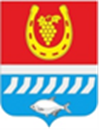 СОБРАНИЕ ДЕПУТАТОВ ЦИМЛЯНСКОГО РАЙОНАРЕШЕНИЕРуководствуясь статьями 28, 44 Федерального закона от 06.10.2003 № 131-ФЗ «Об общих принципах организации местного самоуправления в Российской Федерации», статьями 26, 53 Устава муниципального образования «Цимлянский район», Собрание депутатов Цимлянского района РЕШИЛО:1. Одобрить проект решения Собрания депутатов Цимлянского района «О принятии Устава муниципального образования муниципального района «Цимлянский район» Ростовской области», согласно приложению к настоящему решению. 2. Назначить проведение публичных слушаний по обсуждению проекта решения Собрания депутатов Цимлянского района «О принятии Устава муниципального образования муниципального района «Цимлянский район» Ростовской области » на 23 мая 2024 года в 17-05 часов, в актовом зале Администрации Цимлянского района по адресу: г. Цимлянск, ул. Ленина, 24. 3. Разместить проект решения Собрания депутатов Цимлянского района «О принятии Устава муниципального образования муниципального района «Цимлянский район» Ростовской области» и порядок учета предложений по проекту решения Собрания депутатов Цимлянского района «О принятии Устава муниципального образования муниципального района «Цимлянский район» Ростовской области» и участия граждан в его обсуждении в сети Интернет, в федеральной государственной информационной системе «Единый портал государственных и муниципальных услуг (функций)» и опубликовать в средствах массовой информации.4. Сформировать комиссию по проведению публичных слушаний в следующем составе: 5. Определить, что граждане, проживающие на территории района и обладающие избирательным правом, вправе принять участие в обсуждении проекта решения на заседании комиссии по проведению публичных слушаний, на публичных слушаниях и путем внесения предложений к указанному проекту.Предложения по проекту решения «О принятии Устава муниципального образования муниципального района «Цимлянский район» Ростовской области» принимаются в федеральной государственной информационной системе «Единый портал государственных и муниципальных услуг (функций)» и по адресу: 347320, Ростовская область, г. Цимлянск, ул. Ленина, 24, каб. № 20, с 26 апреля 2024 г. по 20 мая 2024 г. до 17-00 часов в письменном виде только в отношении изменений, содержащихся в проекте решения (тел. для справок 5-11-87), и оформляются в виде таблицы:Предложения должны соответствовать Конституции Российской Федерации, Федеральному и Областному законодательству, не допускать противоречия либо несогласованности проекта решения Собрания депутатов Цимлянского района «О принятии Устава муниципального образования муниципального района «Цимлянский район» Ростовской области» с иными положениями Устава муниципального образования муниципального района «Цимлянский район» Ростовской области, обеспечивать однозначное толкование положений проекта решения и Устава муниципального образования муниципального района «Цимлянский район» Ростовской области.Предложения, внесенные с нарушением установленных требований, рассмотрению не подлежат.6. Настоящее решение вступает в силу со дня его официального опубликования.7. Контроль за исполнением решения возложить на постоянную комиссию по мандатным вопросам и депутатской этике Собрания депутатов Цимлянского района.Председатель Собрания депутатов -глава Цимлянского района	                                                     Л.П. ПерфиловаПриложение к решению Собрания депутатов Цимлянского районаот 25.04.2024 № 266СОБРАНИЕ ДЕПУТАТОВ ЦИМЛЯНСКОГО РАЙОНАРЕШЕНИЕВ соответствии со статьей 44 Федерального закона от 6 октября 2003 года № 131-ФЗ «Об общих принципах организации местного самоуправления в Российской Федерации», Областным законом от 18 апреля 2024 года № 120-ЗС
«О представительных органах муниципальных районов и главах муниципальных образований в Ростовской области», статьей 26 Устава муниципального образования муниципального района «Цимлянский район» Ростовской области, Собрание депутатов Цимлянского районаРЕШИЛО:1. Принять Устав муниципального образования муниципального района «Цимлянский район» Ростовской области.2. Настоящее решение вступает в силу со дня его официального опубликования, произведенного после государственной регистрации Устава муниципального образования муниципального района «Цимлянский район» Ростовской области.Председатель Собрания депутатов –глава Цимлянского района                                                                Л.П. ПерфиловаПринят решением Собрания депутатовЦимлянского районаот «__» ________ 2024 № ___Председатель Собрания депутатов –глава Цимлянского районаЛ.П. ПерфиловаУСТАВмуниципального образованиямуниципального района «Цимлянский район»Ростовской областигород ЦимлянскГлава 1. Общие положенияСтатья 1. Статус и границы муниципального образования муниципального района «Цимлянский район» Ростовской области1. Статус и границы муниципального образования муниципального района «Цимлянский район» Ростовской области (далее также – Цимлянский район) определены Областным законом от 27.12.2004 № 254-ЗС «Об установлении границ и наделении соответствующим статусом муниципального образования «Цимлянский район» и муниципальных образований в его составе».2. Цимлянский район является муниципальным районом с административным центром в городе Цимлянске. Цимлянский район расположен на территории Ростовской области.Наименование Цимлянского района – муниципальное образование муниципальный район «Цимлянский район» Ростовской области.Сокращенное наименование – Цимлянский район.Используемые в муниципальных правовых актах Цимлянского района наименования «муниципальное образование муниципальный район «Цимлянский район» Ростовской области», «муниципальное образование муниципальный район «Цимлянский район», «муниципальное образование «Цимлянский район», «муниципальный район «Цимлянский район» и «Цимлянский район» являются равнозначными и применяются в одном значении.3. В состав Цимлянского района входят следующие муниципальные образования:1) муниципальное образование «Цимлянское городское поселение» Цимлянского района Ростовской области;2) муниципальное образование « Калининское сельское поселение» Цимлянского района Ростовской области;3) муниципальное образование «Красноярское сельское поселение» Цимлянского района Ростовской области;4) муниципальное образование «Лозновское сельское поселение» Цимлянского района Ростовской области;5) муниципальное образование «Маркинское сельское поселение» Цимлянского района Ростовской области;6) муниципальное образование «Новоцимлянское сельское поселение» Цимлянского района Ростовской области;7) муниципальное образование «Саркеловское сельское поселение» Цимлянского района Ростовской области.4. Изменение границ, преобразование Цимлянского района производятся в порядке, установленном статьями 12, 13 Федерального закона от 6 октября 2003 года № 131-ФЗ «Об общих принципах организации местного самоуправления в Российской Федерации» (далее – Федеральный закон «Об общих принципах организации местного самоуправления в Российской Федерации»).В случаях, когда изменение границ Цимлянского района осуществляется с учетом мнения населения, выражаемого Собранием депутатов Цимлянского района, Собрание депутатов Цимлянского района обязано обеспечить своевременное информирование населения о предстоящем рассмотрении вопроса об изменении границ Цимлянского района, а также возможность выражения населением своего мнения по данному вопросу путем проведения публичных слушаний по проекту соответствующего решения Собрания депутатов Цимлянского района.Статья 2. Местное самоуправление в Цимлянском районе1. Местное самоуправление в Цимлянском районе – форма осуществления народом своей власти, обеспечивающая в пределах, установленных Конституцией Российской Федерации, федеральными законами, а в случаях, установленных федеральными законами, – областными законами, самостоятельное и под свою ответственность решение населением непосредственно и (или) через органы местного самоуправления вопросов местного значения исходя из интересов населения с учетом исторических и иных местных традиций.2. Правовую основу местного самоуправления в Цимлянском районе составляют общепризнанные принципы и нормы международного права, международные договоры Российской Федерации, Конституция Российской Федерации, федеральные конституционные законы, федеральные законы, издаваемые в соответствии с ними иные нормативные правовые акты Российской Федерации (указы и распоряжения Президента Российской Федерации, постановления и распоряжения Правительства Российской Федерации, иные нормативные правовые акты федеральных органов исполнительной власти), Устав Ростовской области, областные законы и иные нормативные правовые акты Ростовской области, настоящий Устав, решения, принятые на местных референдумах, и иные муниципальные правовые акты.Статья 3. Вопросы местного значения Цимлянского района1. К вопросам местного значения Цимлянского района относятся:1) составление и рассмотрение проекта бюджета Цимлянского района, утверждение и исполнение бюджета Цимлянского района, осуществление контроля за его исполнением, составление и утверждение отчета об исполнении бюджета Цимлянского района;2) установление, изменение и отмена местных налогов и сборов Цимлянского района;3) владение, пользование и распоряжение имуществом, находящимся в муниципальной собственности Цимлянского района;4) организация в границах Цимлянского района электро- и газоснабжения поселений в пределах полномочий, установленных законодательством Российской Федерации;5) дорожная деятельность в отношении автомобильных дорог местного значения вне границ населенных пунктов в границах Цимлянского района, осуществление муниципального контроля на автомобильном транспорте, городском наземном электрическом транспорте и в дорожном хозяйстве вне границ населенных пунктов в границах Цимлянского района, организация дорожного движения и обеспечение безопасности дорожного движения на них, а также осуществление иных полномочий в области использования автомобильных дорог и осуществления дорожной деятельности в соответствии с законодательством Российской Федерации;6) создание условий для предоставления транспортных услуг населению и организация транспортного обслуживания населения между поселениями в границах Цимлянского района;7) участие в профилактике терроризма и экстремизма, а также в минимизации и (или) ликвидации последствий проявлений терроризма и экстремизма на территории Цимлянского района;8) разработка и осуществление мер, направленных на укрепление межнационального и межконфессионального согласия, поддержку и развитие языков и культуры народов Российской Федерации, проживающих на территории Цимлянского района, реализацию прав коренных малочисленных народов и других национальных меньшинств, обеспечение социальной и культурной адаптации мигрантов, профилактику межнациональных (межэтнических) конфликтов;9) участие в предупреждении и ликвидации последствий чрезвычайных ситуаций на территории Цимлянского района;10) обеспечение первичных мер пожарной безопасности в границах Цимлянского района за границами городских и сельских населенных пунктов;11) организация охраны общественного порядка на территории Цимлянского района муниципальной милицией;12) предоставление помещения для работы на обслуживаемом административном участке Цимлянского района сотруднику, замещающему должность участкового уполномоченного полиции;13) организация мероприятий межпоселенческого характера по охране окружающей среды, в том числе организация и проведение в соответствии с законодательством в области охраны окружающей среды общественных обсуждений планируемой хозяйственной и иной деятельности на территории Цимлянского района;14) организация предоставления общедоступного и бесплатного дошкольного, начального общего, основного общего, среднего общего образования по основным общеобразовательным программам в муниципальных образовательных организациях (за исключением полномочий по финансовому обеспечению реализации основных общеобразовательных программ в соответствии с федеральными государственными образовательными стандартами), организация предоставления дополнительного образования детей в муниципальных образовательных организациях (за исключением дополнительного образования детей, финансовое обеспечение которого осуществляется органами государственной власти субъекта Российской Федерации), создание условий для осуществления присмотра и ухода за детьми, содержания детей в муниципальных образовательных организациях, а также осуществление в пределах своих полномочий мероприятий по обеспечению организации отдыха детей в каникулярное время, включая мероприятия по обеспечению безопасности их жизни и здоровья;15) создание условий для оказания медицинской помощи населению на территории Цимлянского района (за исключением территорий поселений, включенных в утвержденный Правительством Российской Федерации перечень территорий, население которых обеспечивается медицинской помощью в медицинских организациях, подведомственных федеральному органу исполнительной власти, осуществляющему функции по медико-санитарному обеспечению населения отдельных территорий) в соответствии с территориальной программой государственных гарантий бесплатного оказания гражданам медицинской помощи;16) участие в организации деятельности по накоплению (в том числе раздельному накоплению), сбору, транспортированию, обработке, утилизации, обезвреживанию, захоронению твердых коммунальных отходов на территории Цимлянского района;17) утверждение схем территориального планирования Цимлянского района, утверждение подготовленной на основе схемы территориального планирования Цимлянского района документации по планировке территории, ведение информационной системы обеспечения градостроительной деятельности, осуществляемой на территории Цимлянского района, резервирование и изъятие земельных участков в границах Цимлянского района для муниципальных нужд, направление уведомления о соответствии указанных в уведомлении о планируемых строительстве или реконструкции объекта индивидуального жилищного строительства или садового дома (далее - уведомление о планируемом строительстве) параметров объекта индивидуального жилищного строительства или садового дома установленным параметрам и допустимости размещения объекта индивидуального жилищного строительства или садового дома на земельном участке, уведомления о несоответствии указанных в уведомлении о планируемом строительстве параметров объекта индивидуального жилищного строительства или садового дома установленным параметрам и (или) недопустимости размещения объекта индивидуального жилищного строительства или садового дома на земельном участке, уведомления о соответствии или несоответствии построенных или реконструированных объекта индивидуального жилищного строительства или садового дома требованиям законодательства о градостроительной деятельности при строительстве или реконструкции объектов индивидуального жилищного строительства или садовых домов на земельных участках, расположенных на соответствующей межселенной территории Цимлянского района, принятие в соответствии с гражданским законодательством Российской Федерации решения о сносе самовольной постройки, расположенной на межселенной территории Цимлянского района, решения о сносе самовольной постройки, расположенной на межселенной территории Цимлянского района, или ее приведении в соответствие с предельными параметрами разрешенного строительства, реконструкции объектов капитального строительства, установленными правилами землепользования и застройки, документацией по планировке территории, или обязательными требованиями к параметрам объектов капитального строительства, установленными федеральными законами (далее также - приведение в соответствие с установленными требованиями), решения об изъятии земельного участка, не используемого по целевому назначению или используемого с нарушением законодательства Российской Федерации и расположенного на межселенной территории Цимлянского района, осуществление сноса самовольной постройки, расположенной на межселенной территории Цимлянского района, или ее приведения в соответствие с установленными требованиями в случаях, предусмотренных Градостроительным кодексом Российской Федерации, выдача градостроительного плана земельного участка, расположенного на межселенной территории;18) утверждение схемы размещения рекламных конструкций, выдача разрешений на установку и эксплуатацию рекламных конструкций на территории Цимлянского района, аннулирование таких разрешений, выдача предписаний о демонтаже самовольно установленных рекламных конструкций на территории Цимлянского района, осуществляемые в соответствии с Федеральным законом от 13 марта 2006 года № 38-ФЗ «О рекламе»;19) формирование и содержание муниципального архива, включая хранение архивных фондов поселений;20) содержание на территории Цимлянского района межпоселенческих мест захоронения, организация ритуальных услуг;21) создание условий для обеспечения поселений, входящих в состав Цимлянского района, услугами связи, общественного питания, торговли и бытового обслуживания;22) организация библиотечного обслуживания населения межпоселенческими библиотеками, комплектование и обеспечение сохранности их библиотечных фондов;23) создание условий для обеспечения поселений, входящих в состав Цимлянского района, услугами по организации досуга и услугами организаций культуры;24) создание условий для развития местного традиционного народного художественного творчества в поселениях, входящих в состав Цимлянского района;25) выравнивание уровня бюджетной обеспеченности поселений, входящих в состав Цимлянского района, за счет средств бюджета Цимлянского района;26) организация и осуществление мероприятий по территориальной обороне и гражданской обороне, защите населения и территории Цимлянского района от чрезвычайных ситуаций природного и техногенного характера;27) осуществление муниципального контроля в области охраны и использования особо охраняемых природных территорий местного значения;28) организация и осуществление мероприятий по мобилизационной подготовке муниципальных предприятий и учреждений, находящихся на территории Цимлянского района;29) осуществление мероприятий по обеспечению безопасности людей на водных объектах, охране их жизни и здоровья;30) создание условий для развития сельскохозяйственного производства в поселениях, расширения рынка сельскохозяйственной продукции, сырья и продовольствия, содействие развитию малого и среднего предпринимательства, оказание поддержки социально ориентированным некоммерческим организациям, благотворительной деятельности и добровольчеству (волонтерству);31) обеспечение условий для развития на территории Цимлянского района физической культуры, школьного спорта и массового спорта, организация проведения официальных физкультурно-оздоровительных и спортивных мероприятий Цимлянского района;32) организация и осуществление мероприятий межпоселенческого характера по работе с детьми и молодежью, участие в реализации молодежной политики, разработка и реализация мер по обеспечению и защите прав и законных интересов молодежи, разработка и реализация муниципальных программ по основным направлениям реализации молодежной политики, организация и осуществление мониторинга реализации молодежной политики;33) осуществление в пределах, установленных водным законодательством Российской Федерации, полномочий собственника водных объектов, установление правил использования водных объектов общего пользования для личных и бытовых нужд, включая обеспечение свободного доступа граждан к водным объектам общего пользования и их береговым полосам, а также правил использования водных объектов для рекреационных целей;34) осуществление муниципального лесного контроля;35) обеспечение выполнения работ, необходимых для создания искусственных земельных участков для нужд Цимлянского района в соответствии с федеральным законом;36) осуществление мер по противодействию коррупции в границах Цимлянского района;37) присвоение адресов объектам адресации, изменение, аннулирование адресов, присвоение наименований элементам улично-дорожной сети (за исключением автомобильных дорог федерального значения, автомобильных дорог регионального или межмуниципального значения), наименований элементам планировочной структуры в границах межселенной территории Цимлянского района, изменение, аннулирование таких наименований, размещение информации в государственном адресном реестре;38) осуществление муниципального земельного контроля на межселенной территории Цимлянского района;39) организация в соответствии с федеральным законом выполнения комплексных кадастровых работ и утверждение карты-плана территории;40) сохранение, использование и популяризация объектов культурного наследия (памятников истории и культуры), находящихся в собственности Цимлянского района, охрана объектов культурного наследия (памятников истории и культуры) местного (муниципального) значения, расположенных на территории Цимлянского района;41) осуществление выявления объектов накопленного вреда окружающей среде и организация ликвидации такого вреда применительно к территориям, расположенным в границах земельных участков, находящихся в собственности Цимлянского района.2. К вопросам местного значения Цимлянского района, осуществляемым на территориях сельских поселений, входящих в состав Цимлянского района, относятся следующие вопросы местного значения городского поселения:1) организация в границах поселений водоснабжения населения, водоотведения в пределах полномочий, установленных законодательством Российской Федерации;2) осуществление муниципального контроля за исполнением единой теплоснабжающей организацией обязательств по строительству, реконструкции и (или) модернизации объектов теплоснабжения;3) дорожная деятельность в отношении автомобильных дорог местного значения в границах населенных пунктов поселений и обеспечение безопасности дорожного движения на них, включая создание и обеспечение функционирования парковок (парковочных мест), осуществление муниципального контроля на автомобильном транспорте, городском наземном электрическом транспорте и в дорожном хозяйстве в границах населенных пунктов поселений, организация дорожного движения, а также осуществления иных полномочий в области использования автомобильных дорог и осуществления дорожной деятельности в соответствии с законодательством Российской Федерации;4) осуществление муниципального жилищного контроля, а также иных полномочий органов местного самоуправления в соответствии с жилищным законодательством, за исключением созыва общего собрания (собрания) собственников помещений в многоквартирном доме для решения вопросов, предусмотренных частью 6 статьи 161, частью 2 статьи 1611, статьей 200 Жилищного кодекса Российской Федерации, статьей 7 Федерального закона от 21 июля 2014 года № 255-ФЗ «О внесении изменений в Жилищный кодекс Российской Федерации, отдельные законодательные акты Российской Федерации и признании утратившими силу отдельных положений законодательных актов Российской Федерации»;5) организация библиотечного обслуживания населения, комплектование и обеспечение сохранности библиотечных фондов библиотек поселений;6) сохранение, использование и популяризация объектов культурного наследия (памятников истории и культуры), находящихся в собственности поселений, охрана объектов культурного наследия (памятников истории и культуры) местного (муниципального) значения, расположенных на территории поселений;7) утверждение генеральных планов поселений, правил землепользования и застройки, утверждение подготовленной на основе генеральных планов поселений документации по планировке территории, выдача градостроительного плана земельного участка, расположенного в границах поселений, выдача разрешений на строительство (за исключением случаев, предусмотренных Градостроительным кодексом Российской Федерации, иными федеральными законами), разрешений на ввод объектов в эксплуатацию при осуществлении строительства, реконструкции объектов капитального строительства, расположенных на территории поселений, утверждение местных нормативов градостроительного проектирования поселений, резервирование земель и изъятие земельных участков в границах поселений для муниципальных нужд, осуществление муниципального земельного контроля в границах поселений, осуществление в случаях, предусмотренных Градостроительным кодексом Российской Федерации, осмотров зданий, сооружений и выдача рекомендаций об устранении выявленных в ходе таких осмотров нарушений, направление уведомления о соответствии указанных в уведомлении о планируемых строительстве или реконструкции объекта индивидуального жилищного строительства или садового дома (далее - уведомление о планируемом строительстве) параметров объекта индивидуального жилищного строительства или садового дома установленным параметрам и допустимости размещения объекта индивидуального жилищного строительства или садового дома на земельном участке, уведомления о несоответствии указанных в уведомлении о планируемом строительстве параметров объекта индивидуального жилищного строительства или садового дома установленным параметрам и (или) недопустимости размещения объекта индивидуального жилищного строительства или садового дома на земельном участке, уведомления о соответствии или несоответствии построенных или реконструированных объекта индивидуального жилищного строительства или садового дома требованиям законодательства о градостроительной деятельности при строительстве или реконструкции объектов индивидуального жилищного строительства или садовых домов на земельных участках, расположенных на территориях поселений, принятие в соответствии с гражданским законодательством Российской Федерации решения об изъятии земельного участка, не используемого по целевому назначению или используемого с нарушением законодательства Российской Федерации, осуществление сноса самовольной постройки или ее приведения в соответствие с установленными требованиями в случаях, предусмотренных Градостроительным кодексом Российской Федерации;8) принятие решений о создании, об упразднении лесничеств, создаваемых в их составе участковых лесничеств, расположенных на землях населенных пунктов поселений, установлении и изменении их границ, а также осуществление разработки и утверждения лесохозяйственных регламентов лесничеств, расположенных на землях населенных пунктов поселений;9) осуществление мероприятий по лесоустройству в отношении лесов, расположенных на землях населенных пунктов поселений;10) создание, содержание и организация деятельности аварийно-спасательных служб и (или) аварийно-спасательных формирований на территории поселений;11) организация и осуществление мероприятий по территориальной обороне и гражданской обороне, защите населения и территории поселения от чрезвычайных ситуаций природного и техногенного характера;12) осуществление выявления объектов накопленного вреда окружающей среде и организация ликвидации такого вреда применительно к территориям, расположенным в границах земельных участков, находящихся в собственности поселений.Согласно части 11 статьи 12 Областного закона от 28 декабря 2005 года
№ 436-ЗС «О местном самоуправлении в Ростовской области» за сельскими поселениями, входящими в состав Цимлянского района, помимо вопросов местного значения сельского поселения, определенных Федеральным законом «Об общих принципах организации местного самоуправления в Российской Федерации», также закрепляются вопросы, предусмотренные пунктами 4 (за исключением водоснабжения населения, водоотведения), 6 (в части обеспечения проживающих в поселении и нуждающихся в жилых помещениях малоимущих граждан жилыми помещениями, организации строительства и содержания муниципального жилищного фонда, создания условий для жилищного строительства, а также осуществления полномочий органов местного самоуправления в части созыва общего собрания (собрания) собственников помещений в многоквартирном доме для решения вопросов, предусмотренных частью 6 статьи 161, частью 2 статьи 1611 и статьей 200 Жилищного кодекса Российской Федерации, статьей 7 Федерального закона от 21 июля 2014 года № 255-ФЗ «О внесении изменений в Жилищный кодекс Российской Федерации, отдельные законодательные акты Российской Федерации и признании утратившими силу отдельных положений законодательных актов Российской Федерации»), 7 - 8, 131, 15, 18, 19 (в части использования, охраны, защиты, воспроизводства городских лесов, лесов особо охраняемых природных территорий, расположенных в границах населенных пунктов поселения), 22, 26, 27, 31, 32, 331- 34, 37, 38, 39, 40 части 1 статьи 14 указанного Федерального закона.3. В целях решения вопросов местного значения органы местного самоуправления Цимлянского района обладают полномочиями, предусмотренными частью 1 статьи 17 Федерального закона «Об общих принципах организации местного самоуправления в Российской Федерации», которые осуществляются ими самостоятельно.4. Полномочия органов местного самоуправления Цимлянского района
по решению вопросов в области градостроительной деятельности, указанные
в части 1 статьи 2 Областного закона от 28 октября 2022 года
№ 756-ЗС «О перераспределении полномочий в области градостроительной деятельности между органами местного самоуправления и органами государственной власти Ростовской области» (далее – Областной закон
от 28 октября 2022 года № 756-ЗС), осуществляются исполнительным органом Ростовской области, уполномоченным на осуществление функций
по территориальному развитию, архитектуре, градостроительству,
в соответствии с Областным законом от 28 октября 2022 года № 756-ЗС.41. Полномочия органов местного самоуправления Цимлянского района
по решению вопросов в сфере водоснабжения и водоотведения, указанные
в части 1 статьи 2 Областного закона от 16 декабря 2022 года № 801-ЗС
«О перераспределении отдельных полномочий в сфере водоснабжения
и водоотведения между органами местного самоуправления и органами государственной власти Ростовской области» (далее – Областной закон
от 16 декабря 2022 года № 801-ЗС), осуществляются исполнительным органом Ростовской области, уполномоченным на осуществление функций
по реализации государственной политики в сфере жилищно-коммунального хозяйства, в соответствии с Областным законом от 16 декабря 2022 года
№ 801-ЗС.)5. Органы местного самоуправления отдельных поселений, входящих в состав Цимлянского района, вправе заключать соглашения с органами местного самоуправления Цимлянского района о передаче органам местного самоуправления Цимлянского района осуществления части своих полномочий по решению вопросов местного значения за счет межбюджетных трансфертов, предоставляемых из бюджетов этих поселений в бюджет Цимлянского района в соответствии с Бюджетным кодексом Российской Федерации.Органы местного самоуправления Цимлянского района вправе заключать соглашения с органами местного самоуправления отдельных поселений, входящих в состав Цимлянского района, о передаче им осуществления части своих полномочий по решению вопросов местного значения органов местного самоуправления Цимлянского района за счет межбюджетных трансфертов, предоставляемых из бюджета Цимлянского района в бюджеты соответствующих поселений в соответствии с Бюджетным кодексом Российской Федерации.Указанные соглашения должны заключаться на определенный срок, содержать положения, устанавливающие основания и порядок прекращения их действия, в том числе досрочного, порядок определения ежегодного объема указанных в настоящем пункте межбюджетных трансфертов, необходимых для осуществления передаваемых полномочий, а также предусматривать финансовые санкции за неисполнение соглашений.Для осуществления переданных в соответствии с указанными соглашениями полномочий органы местного самоуправления имеют право дополнительно использовать собственные материальные ресурсы и финансовые средства в случаях и порядке, предусмотренных решением Собрания депутатов Цимлянского района.6. Соглашения, указанные в пункте 5 настоящей статьи, заключает Администрация Цимлянского района по инициативе Главы Цимлянского района или органа местного самоуправления (должностного лица местного самоуправления) поселения, входящего в состав Цимлянского района, уполномоченного уставом поселения и (или) нормативным правовым актом представительного органа поселения.7. Соглашения, указанные в пункте 5 настоящей статьи, должны быть заключены до принятия бюджета Цимлянского района на очередной финансовый год (очередной финансовый год и плановый период).8. Порядок заключения указанных соглашений в части, не урегулированной настоящим Уставом, определяется нормативным правовым актом Собрания депутатов Цимлянского района.Статья 4. Права органов местного самоуправления Цимлянского района на решение вопросов, не отнесенных к вопросам местного значения Цимлянского района1. Органы местного самоуправления Цимлянского района имеют право на:1) создание музеев Цимлянского района;2) осуществление функций учредителя муниципальных образовательных организаций высшего образования, находящихся в их ведении по состоянию на 31 декабря 2008 года;3) участие в осуществлении деятельности по опеке и попечительству;4) создание условий для осуществления деятельности, связанной с реализацией прав местных национально-культурных автономий на территории Цимлянского района;5) оказание содействия национально-культурному развитию народов Российской Федерации и реализации мероприятий в сфере межнациональных отношений на территории Цимлянского района;6) создание условий для развития туризма;7) участие в организации и финансировании мероприятий, предусмотренных статьей 71-1 Закона Российской Федерации от 19 апреля 1991 года № 1032-1 «О занятости населения в Российской Федерации»;8) оказание поддержки общественным наблюдательным комиссиям, осуществляющим общественный контроль за обеспечением прав человека и содействие лицам, находящимся в местах принудительного содержания;9) оказание поддержки общественным объединениям инвалидов, а также созданным общероссийскими общественными объединениями инвалидов организациям в соответствии с Федеральным законом от 24 ноября 1995 года
№ 181-ФЗ «О социальной защите инвалидов в Российской Федерации»;10) осуществление мероприятий, предусмотренных Федеральным законом «О донорстве крови и ее компонентов»;11) создание условий для организации проведения независимой оценки качества условий оказания услуг организациями в порядке и на условиях, которые установлены федеральными законами, а также применение результатов независимой оценки качества условий оказания услуг организациями при оценке деятельности руководителей подведомственных организаций и осуществление контроля за принятием мер по устранению недостатков, выявленных по результатам независимой оценки качества условий оказания услуг организациями, в соответствии с федеральными законами;12) осуществление мероприятий в сфере профилактики правонарушений, предусмотренных Федеральным законом «Об основах системы профилактики правонарушений в Российской Федерации»;13) оказание содействия развитию физической культуры и спорта инвалидов, лиц с ограниченными возможностями здоровья, адаптивной физической культуры и адаптивного спорта;14) осуществление мероприятий по защите прав потребителей, предусмотренных Законом Российской Федерации от 7 февраля 1992 года 
№ 2300-1 «О защите прав потребителей»;15) предоставление сотруднику, замещающему должность участкового уполномоченного полиции, и членам его семьи жилого помещения на период замещения сотрудником указанной должности;16) осуществление мероприятий по оказанию помощи лицам, находящимся в состоянии алкогольного, наркотического или иного токсического опьянения;17) создание муниципальной пожарной охраны.2. Органы местного самоуправления Цимлянского района вправе решать вопросы, указанные в пункте 1 настоящей статьи, участвовать в осуществлении иных государственных полномочий (не переданных им в соответствии со статьей 19 Федерального закона «Об общих принципах организации местного самоуправления в Российской Федерации»), если это участие предусмотрено федеральными законами, а также решать иные вопросы, не отнесенные к компетенции органов местного самоуправления других муниципальных образований, органов государственной власти и не исключенные из их компетенции федеральными и областными законами, за счет доходов бюджета Цимлянского района, за исключением межбюджетных трансфертов, предоставленных из бюджетов бюджетной системы Российской Федерации, и поступлений налоговых доходов по дополнительным нормативам отчислений.Статья 5. Муниципальный контроль1. Органы местного самоуправления Цимлянского района организуют и осуществляют муниципальный контроль за соблюдением требований, установленных муниципальными правовыми актами, принятыми по вопросам местного значения, а в случаях, если соответствующие виды контроля отнесены федеральными законами к полномочиям органов местного самоуправления, также муниципальный контроль за соблюдением требований, установленных федеральными законами, областными законами.2. Определение органов местного самоуправления Цимлянского района, наделенных полномочиями по осуществлению муниципального контроля, установление их организационной структуры, полномочий, функций, порядка их деятельности и определение перечня должностных лиц указанных органов местного самоуправления и их полномочий осуществляются в соответствии с настоящим Уставом и муниципальными правовыми актами.3. Вид муниципального контроля, в соответствии с частью 9 статьи 1 Федерального закона от 31 июля 2020 года № 248-ФЗ «О государственном контроле (надзоре) и муниципальном контроле в Российской Федерации», подлежит осуществлению при наличии в границах Цимлянского района объектов соответствующего вида контроля.Статья 6. Осуществление органами местного самоуправления Цимлянского района отдельных государственных полномочий1. Органы местного самоуправления Цимлянского района осуществляют отдельные государственные полномочия Российской Федерации и Ростовской области в случае передачи указанных полномочий федеральными и областными законами.2. Финансовое обеспечение отдельных государственных полномочий, переданных органам местного самоуправления Цимлянского района, осуществляется только за счет предоставляемых бюджету Цимлянского района субвенций из соответствующих бюджетов.3. Органы местного самоуправления Цимлянского района имеют право дополнительно использовать собственные материальные ресурсы и финансовые средства для осуществления переданных им отдельных государственных полномочий.В целях повышения эффективности осуществления отдельных государственных полномочий Администрация Цимлянского района вправе дополнительно использовать для их осуществления имущество, находящееся в муниципальной собственности Цимлянского района, в случае, если данное имущество не используется для решения вопросов местного значения.Органы местного самоуправления Цимлянского района имеют право дополнительно использовать собственные финансовые средства для осуществления переданных им отдельных государственных полномочий. Собственные финансовые средства могут быть использованы для оплаты труда работников органов местного самоуправления Цимлянского района, муниципальных учреждений, исполняющих отдельные государственные полномочия, и осуществления указанным лицам иных выплат, установленных муниципальными нормативными правовыми актами в соответствии с федеральным законодательством и законодательством Ростовской области. Использование собственных финансовых средств допускается в случае недостаточности средств, предоставляемых на соответствующие цели в составе субвенций из соответствующих бюджетов. Указанные средства предусматриваются в составе расходов бюджета Цимлянского района в соответствии с Бюджетным кодексом Российской Федерации.4. Признанное в судебном порядке несоответствие федеральных законов, областных законов, иных нормативных правовых актов Российской Федерации, предусматривающих наделение органов местного самоуправления Цимлянского района отдельными государственными полномочиями, требованиям, предусмотренным Федеральным законом «Об общих принципах организации местного самоуправления в Российской Федерации», является основанием для отказа от исполнения указанных полномочий.5. Органы местного самоуправления несут ответственность за осуществление отдельных государственных полномочий в пределах выделенных Цимлянскому району на эти цели материальных ресурсов и финансовых средств.6. Органы государственной власти осуществляют контроль за осуществлением органами местного самоуправления отдельных государственных полномочий, а также за использованием предоставленных на эти цели материальных ресурсов и финансовых средств.7. Органы местного самоуправления и должностные лица местного самоуправления обязаны в соответствии с требованиями статьи 19 Федерального закона «Об общих принципах организации местного самоуправления в Российской Федерации» предоставлять уполномоченным государственным органам документы, связанные с осуществлением отдельных государственных полномочий.8. При осуществлении отдельных государственных полномочий Ростовской области органы местного самоуправления представляют в органы государственной власти Ростовской области, уполномоченные осуществлять контроль за исполнением отдельных государственных полномочий, сведения об уровне профессионализма (образовании, стаже (опыте) службы (работы), профессиональных знаниях и навыках) кандидатов для назначения на должности лиц, ответственных за организацию осуществления и за осуществление государственных полномочий, исполняют иные обязанности, установленные областными законами.9. В случае выявления нарушений требований законов по вопросам осуществления органами местного самоуправления или должностными лицами местного самоуправления отдельных государственных полномочий уполномоченные государственные органы вправе давать письменные предписания по устранению таких нарушений, обязательные для исполнения органами местного самоуправления и должностными лицами местного самоуправления. Указанные предписания могут быть обжалованы в судебном порядке.10. Органы местного самоуправления Цимлянского района вправе осуществлять расходы за счет средств бюджета Цимлянского района (за исключением финансовых средств, передаваемых бюджету Цимлянского района на осуществление целевых расходов) на осуществление полномочий, не переданных им в соответствии со статьей 19 Федерального закона «Об общих принципах организации местного самоуправления в Российской Федерации», если возможность осуществления таких расходов предусмотрена федеральными законами.Органы местного самоуправления Цимлянского района вправе устанавливать за счет средств бюджета Цимлянского района (за исключением финансовых средств, передаваемых бюджету Цимлянского района на осуществление целевых расходов) дополнительные меры социальной поддержки и социальной помощи для отдельных категорий граждан вне зависимости от наличия в федеральных законах положений, устанавливающих указанное право.Финансирование полномочий, предусмотренное настоящим пунктом, не является обязанностью Цимлянского района, осуществляется при наличии возможности и не является основанием для выделения дополнительных средств из других бюджетов бюджетной системы Российской Федерации.11. Органы местного самоуправления Цимлянского района участвуют в осуществлении государственных полномочий, не переданных им в соответствии со статьей 19 Федерального закона «Об общих принципах организации местного самоуправления в Российской Федерации», в случае принятия Собранием депутатов Цимлянского района решения о реализации права на участие в осуществлении указанных полномочий.Статья 7. Официальные символы Цимлянского района1. Цимлянский район в соответствии с федеральным законодательством и геральдическими правилами вправе устанавливать официальные символы, отражающие исторические, культурные, национальные и иные местные традиции и особенности.2. Официальные символы Цимлянского района подлежат государственной регистрации в порядке, установленном федеральным законодательством.3. Официальные символы Цимлянского района и порядок официального использования указанных символов устанавливаются решением Собрания депутатов Цимлянского района.Глава 2. Участие населения Цимлянского района в решении вопросов местного значенияСтатья 8. Права граждан на осуществление местного самоуправления1. В Цимлянском районе граждане Российской Федерации (далее также – граждане) осуществляют местное самоуправление посредством участия в местных референдумах, муниципальных выборах, посредством иных форм прямого волеизъявления, а также через выборные и иные органы местного самоуправления Цимлянского района.Иностранные граждане, постоянно или преимущественно проживающие на территории Цимлянского района, обладают при осуществлении местного самоуправления правами в соответствии с международными договорами Российской Федерации и федеральными законами.2. Граждане имеют равные права на осуществление местного самоуправления независимо от пола, расы, национальности, языка, происхождения, имущественного и должностного положения, отношения к религии, убеждений, принадлежности к общественным объединениям.Статья 9. Понятие местного референдума и инициатива его проведения1. Местный референдум – референдум, проводимый в соответствии с Конституцией Российской Федерации, федеральными законами, Уставом Ростовской области, областными законами, настоящим Уставом среди обладающих правом на участие в референдуме граждан Российской Федерации, место жительства которых расположено в границах Цимлянского района.Гарантии прав граждан на участие в местном референдуме, а также порядок подготовки и проведения местного референдума устанавливаются федеральным законом и принимаемыми в соответствии с ним областными законами.2. Местный референдум может проводиться:1) по инициативе, выдвинутой гражданами Российской Федерации, имеющими право на участие в местном референдуме;2) по инициативе, выдвинутой избирательными объединениями, иными общественными объединениями, уставы которых предусматривают участие в выборах и (или) референдумах и которые зарегистрированы в порядке и сроки, установленные федеральным законом;3) по инициативе Собрания депутатов Цимлянского района и Главы Цимлянского района, выдвинутой ими совместно.3. Для выдвижения инициативы проведения местного референдума, предусмотренной подпунктом 1 пункта 2 настоящей статьи, и сбора подписей граждан Российской Федерации в ее поддержку образуется инициативная группа по проведению местного референдума.Если инициатором проведения местного референдума выступает избирательное объединение, иное общественное объединение, в качестве инициативной группы по проведению местного референдума выступает руководящий орган этого объединения либо руководящий орган его структурного подразделения в соответствии с федеральным законом.4. Инициативная группа по проведению местного референдума обращается в организующую референдум территориальную избирательную комиссию, которая со дня обращения инициативной группы действует в качестве комиссии референдума, с ходатайством о регистрации группы.5. Организующая референдум территориальная избирательная комиссия 
в течение 15 дней со дня поступления ходатайства инициативной группы 
по проведению местного референдума обязана рассмотреть ходатайство 
и приложенные к нему документы и принять решение:1) в случае соответствия указанных ходатайства и документов требованиям федерального и областного законодательства, настоящего Устава – о направлении их в Собрание депутатов Цимлянского района;2) в противном случае – об отказе в регистрации инициативной группы.6. Собрание депутатов Цимлянского района в течение 20 дней со дня поступления ходатайства инициативной группы по проведению местного референдума и приложенных к нему документов на своем заседании проверяет соответствие вопроса, предлагаемого для вынесения на местный референдум, требованиям федерального и областного законодательства.7. Если Собрание депутатов Цимлянского района признает, что вопрос, выносимый на местный референдум, отвечает требованиям федерального и областного законодательства, организующая референдум территориальная избирательная комиссия в течение 15 дней осуществляет регистрацию инициативной группы по проведению местного референдума и выдает ей регистрационное свидетельство, которое действительно до дня, следующего за днем регистрации решения, принятого на местном референдуме.Если Собрание депутатов Цимлянского района признает, что вопрос, выносимый на местный референдум, не отвечает требованиям федерального и областного законодательства, организующая референдум территориальная избирательная комиссия в пятнадцатидневный срок со дня принятия Собранием депутатов Цимлянского района соответствующего решения отказывает инициативной группе по проведению местного референдума в регистрации.8. Для назначения местного референдума инициативная группа по проведению местного референдума должна представить в организующую референдум территориальную избирательную комиссию подписи участников местного референдума в поддержку инициативы его проведения.9. После представления инициативной группой по проведению местного референдума подписей участников местного референдума организующая референдум территориальная избирательная комиссия проверяет соблюдение порядка сбора подписей, оформления подписных листов, достоверность сведений об участниках местного референдума и подписей участников местного референдума, собранных в поддержку инициативы проведения местного референдума.В случае соответствия порядка выдвижения инициативы проведения местного референдума требованиям федерального и областного законодательства, настоящего Устава организующая референдум территориальная избирательная комиссия в течение 15 дней со дня представления инициативной группой по проведению местного референдума подписных листов и протокола об итогах сбора подписей направляет подписные листы, экземпляр протокола об итогах сбора подписей и копию своего постановления в Собрание депутатов Цимлянского района. Копия постановления комиссии направляется также инициативной группе по проведению местного референдума.10. Инициатива проведения местного референдума, выдвинутая совместно Собранием депутатов Цимлянского района и Главой Цимлянского района, оформляется решением Собрания депутатов Цимлянского района и правовым актом Главы Цимлянского района.Статья 10. Назначение и проведение местного референдума1. Собрание депутатов Цимлянского района назначает местный референдум в течение 30 дней со дня поступления в него документов, на основании которых назначается местный референдум. В случаях, предусмотренных федеральными и областными законами, местный референдум назначается судом.Голосование на местном референдуме проводится не позднее чем через 70 дней со дня принятия решения о назначении референдума.2. Голосование на местном референдуме не позднее чем за 25 дней до назначенного дня голосования может быть перенесено Собранием депутатов Цимлянского района на более поздний срок (но не более чем на 90 дней) в целях его совмещения с днем голосования на назначенных выборах в органы государственной власти или органы местного самоуправления либо с днем голосования на ином назначенном референдуме.3. Подготовку и проведение местного референдума осуществляют:1) Избирательная комиссия Ростовской области, действующая в качестве областной комиссии референдума;2) территориальная избирательная комиссия, организующая референдум;3) участковые избирательные комиссии.4. Округ референдума включает в себя всю территорию Цимлянского района.5. В течение двух лет со дня официального опубликования результатов местного референдума местный референдум с такой же по смыслу формулировкой вопроса не проводится.Статья 11. Голосование по отзыву Главы Цимлянского района, депутата Собрания депутатов Цимлянского района, голосование по вопросам изменения границ, преобразования Цимлянского района1. Голосование по отзыву Главы Цимлянского района, депутата Собрания депутатов Цимлянского района проводится по инициативе населения в порядке, установленном федеральным законом и принимаемым в соответствии с ним областным законом для проведения местного референдума, с учетом особенностей, предусмотренных Федеральным законом «Об общих принципах организации местного самоуправления в Российской Федерации».2. Основаниями для отзыва Главы Цимлянского района, депутата Собрания депутатов Цимлянского района могут служить только его конкретные противоправные решения или действия (бездействие), связанные с исполнением Главой Цимлянского района, депутатом Собрания депутатов Цимлянского района своих полномочий, в случае их подтверждения в судебном порядке.3. Глава Цимлянского района, депутат Собрания депутатов Цимлянского района не может быть отозван избирателями по основаниям, предусмотренным подпунктом 7 пункта 1 статьи 30, подпунктом 5 пункта 18 статьи 37, статьями 71, 72 настоящего Устава.4. С инициативой проведения голосования по отзыву Главы Цимлянского района, депутата Собрания депутатов Цимлянского района могут выступить граждане Российской Федерации, обладающие активным избирательным правом на соответствующих выборах. Инициативная группа по проведению голосования по отзыву Главы Цимлянского района, депутата Собрания депутатов Цимлянского района обращается в организующую референдум территориальную избирательную комиссию с ходатайством о регистрации инициативной группы.5. В ходатайстве о регистрации инициативной группы по проведению голосования по отзыву Главы Цимлянского района, депутата Собрания депутатов Цимлянского района должны быть указаны фамилия, имя, отчество, должность отзываемого лица, основание для отзыва Главы Цимлянского района, депутата Собрания депутатов Цимлянского района, фамилия, имя, отчество, дата и место рождения, серия, номер и дата выдачи паспорта или документа, заменяющего паспорт гражданина, с указанием наименования или кода выдавшего его органа, а также адрес места жительства каждого члена инициативной группы и лиц, уполномоченных действовать от ее имени на территории, где предполагается провести голосование, в том числе уполномоченного представителя по финансовым вопросам. Ходатайство инициативной группы должно быть подписано всеми членами указанной группы.6. При рассмотрении ходатайства инициативной группы по проведению голосования по отзыву Главы Цимлянского района, депутата Собрания депутатов Цимлянского района организующая референдум территориальная избирательная комиссия запрашивает у соответствующего суда копию приговора, решения или иного судебного постановления, которым установлено совершение Главой Цимлянского района, депутатом Собрания депутатов Цимлянского района противоправных решений или действий (бездействия), являющихся основанием для отзыва.7. В случае соответствия ходатайства и документов, представленных инициативной группой по проведению голосования по отзыву Главы Цимлянского района, депутата Собрания депутатов Цимлянского района требованиям федерального и областного законодательства, настоящего Устава организующая референдум территориальная избирательная комиссия принимает решение о направлении их, а также приговора, решения или иного судебного постановления, указанного в пункте 6 настоящей статьи, в Собрание депутатов Цимлянского района.8. Собрание депутатов Цимлянского района в течение 20 дней со дня поступления ходатайства инициативной группы по проведению голосования по отзыву Главы Цимлянского района, депутата Собрания депутатов Цимлянского района и приложенных к нему документов на открытом заседании проверяет соответствие, вопроса, выносимого на голосование по отзыву Главы Цимлянского района, депутата Собрания депутатов Цимлянского района, требованиям федерального и областного законодательства. На данное заседание для дачи объяснений по поводу обстоятельств, выдвигаемых в качестве оснований для отзыва, приглашается отзываемый Глава Цимлянского района или депутат Собрания депутатов Цимлянского района.9. Если Собрание депутатов Цимлянского района признает, что вопрос, выносимый на голосование по отзыву Главы Цимлянского района, депутата Собрания депутатов Цимлянского района отвечает требованиям федерального и областного законодательства, организующая референдум территориальная избирательная комиссия в течение 15 дней со дня принятия Собранием депутатов Цимлянского района соответствующего решения осуществляет регистрацию инициативной группы по проведению голосования по отзыву Главы Цимлянского района, депутата Собрания депутатов Цимлянского района и выдает ей регистрационное свидетельство, которое действительно до дня, следующего за днем регистрации решения, принятого на голосовании, а также сообщает об этом в средства массовой информации.Если Собрание депутатов Цимлянского района признает, что вопрос, выносимый на голосование по отзыву Главы Цимлянского района, депутата Собрания депутатов Цимлянского района не отвечает требованиям федерального и областного законодательства, организующая референдум территориальная избирательная комиссия в течение 15 дней со дня принятия Собранием депутатов Цимлянского района соответствующего решения отказывает инициативной группе по проведению голосования по отзыву Главы Цимлянского района, депутата Собрания депутатов Цимлянского района в регистрации.10. Глава Цимлянского района, депутат Собрания депутатов Цимлянского района имеет право на предоставление ему за счет средств бюджета Цимлянского района печатной площади в периодическом печатном издании, определенном в качестве источника официального опубликования муниципальных правовых актов, для опубликования объяснений по поводу обстоятельств, выдвигаемых в качестве оснований для его отзыва. Печатная площадь Главе Цимлянского района, депутату Собрания депутатов Цимлянского района за счет средств бюджета Цимлянского района предоставляется по его письменному заявлению один раз в период со дня регистрации инициативной группы по проведению голосования по отзыву Главы Цимлянского района, депутата Собрания депутатов Цимлянского района до ноля часов дня, предшествующего дню голосования. Объем печатной площади, предоставляемой Главе Цимлянского района, депутату Собрания депутатов Цимлянского района за счет средств бюджета Цимлянского района, составляет 25 процентов от объема полосы соответствующего периодического печатного издания.Глава Цимлянского района вправе назначать собрания, конференции граждан для дачи избирателям объяснений по поводу обстоятельств, выдвигаемых в качестве оснований для его отзыва. Собрание депутатов Цимлянского района по письменному заявлению депутата Собрания депутатов Цимлянского района назначает собрания, конференции граждан для дачи указанным депутатом избирателям объяснений по поводу обстоятельств, выдвигаемых в качестве оснований для его отзыва.Глава Цимлянского района, депутат Собрания депутатов Цимлянского района вправе давать избирателям объяснения по поводу обстоятельств, выдвигаемых в качестве оснований для его отзыва в иных формах, не противоречащих федеральному и областному законодательству, настоящему Уставу.11. Глава Цимлянского района, депутат Собрания депутатов Цимлянского района считается отозванным, если за отзыв проголосовало не менее половины избирателей, зарегистрированных в Цимлянском районе (избирательном округе).12. В случаях, предусмотренных Федеральным законом «Об общих принципах организации местного самоуправления в Российской Федерации», в целях получения согласия населения при изменении границ, преобразовании Цимлянского района проводится голосование по вопросам изменения границ, преобразования Цимлянского района.13. Голосование по вопросам изменения границ, преобразования Цимлянского района назначается Собранием депутатов Цимлянского района и проводится в порядке, установленном федеральным законом и принимаемым в соответствии с ним областным законом для проведения местного референдума, с учетом особенностей, установленных Федеральным законом «Об общих принципах организации местного самоуправления в Российской Федерации».14. Итоги голосования по отзыву Главы Цимлянского района, депутата Собрания депутатов Цимлянского района, итоги голосования по вопросам изменения границ, преобразования Цимлянского района и принятые решения подлежат официальному опубликованию.Статья 12. Правотворческая инициатива граждан1. С правотворческой инициативой может выступить инициативная группа граждан, обладающих избирательным правом, в порядке, установленном решением Собрания депутатов Цимлянского района.Минимальная численность инициативной группы граждан устанавливается решением Собрания депутатов Цимлянского района и не может превышать 3 процента от числа жителей Цимлянского района, обладающих избирательным правом.В случае отсутствия решения Собрания депутатов Цимлянского района, регулирующего порядок реализации правотворческой инициативы граждан, принятие к рассмотрению и рассмотрение проекта муниципального правового акта, внесенного гражданами, осуществляются в соответствии с Федеральным законом «Об общих принципах организации местного самоуправления в Российской Федерации».2. Проект муниципального правового акта, внесенный в порядке реализации правотворческой инициативы граждан, подлежит обязательному рассмотрению органом местного самоуправления или должностным лицом местного самоуправления, к компетенции которых относится принятие соответствующего акта, в течение трех месяцев со дня его внесения.Представителям инициативной группы граждан должна быть обеспечена возможность изложения своей позиции при рассмотрении указанного проекта.В случае, если принятие муниципального правового акта, проект которого внесен в порядке реализации правотворческой инициативы граждан, относится к компетенции Собрания депутатов Цимлянского района, указанный проект должен быть рассмотрен на открытом заседании данного органа.3. Мотивированное решение, принятое по результатам рассмотрения проекта муниципального правового акта, внесенного в порядке реализации правотворческой инициативы граждан, должно быть официально в письменной форме доведено до сведения внесшей его инициативной группы граждан.Статья 13. Инициативные проекты1. В целях реализации мероприятий, имеющих приоритетное значение для жителей Цимлянского района или его части, по решению вопросов местного значения или иных вопросов, право решения которых предоставлено органам местного самоуправления, в Администрацию Цимлянского района может быть внесен инициативный проект.2. Порядок выдвижения, внесения, обсуждения, рассмотрения инициативных проектов, в том числе гарантии участия жителей Цимлянского района или его части во внесении инициативных проектов, а также порядок проведения конкурсного отбора инициативных проектов определяются Собранием депутатов Цимлянского района.Статья 14. Территориальное общественное самоуправление1. Под территориальным общественным самоуправлением понимается самоорганизация граждан по месту их жительства на части территории поселения, входящего в состав Цимлянского района, для самостоятельного и под свою ответственность осуществления собственных инициатив по вопросам местного значения.Границы территории, на которой осуществляется территориальное общественное самоуправление, устанавливаются представительным органом поселения по предложению населения, проживающего на данной территории.2. Территориальное общественное самоуправление осуществляется в Цимлянском районе непосредственно населением посредством проведения собраний и конференций граждан, а также посредством создания органов территориального общественного самоуправления.3. Территориальное общественное самоуправление может осуществляться в пределах следующих территорий проживания граждан: подъезд многоквартирного жилого дома; многоквартирный жилой дом; группа жилых домов; жилой микрорайон; сельский населенный пункт, не являющийся поселением; иные территории проживания граждан.4. Органы территориального общественного самоуправления избираются на собраниях или конференциях граждан, проживающих на соответствующей территории.5. Территориальное общественное самоуправление считается учрежденным с момента регистрации устава территориального общественного самоуправления уполномоченным органом местного самоуправления соответствующего поселения. Порядок регистрации устава территориального общественного самоуправления определяется уставом поселения и (или) нормативными правовыми актами представительного органа поселения.Территориальное общественное самоуправление в соответствии с его уставом может являться юридическим лицом и подлежит государственной регистрации в организационно-правовой форме некоммерческой организации.6. Собрание граждан по вопросам организации и осуществления территориального общественного самоуправления считается правомочным, если в нем принимают участие не менее одной трети жителей соответствующей территории, достигших шестнадцатилетнего возраста.Конференция граждан по вопросам организации и осуществления территориального общественного самоуправления считается правомочной, если в ней принимают участие не менее двух третей избранных на собраниях граждан делегатов, представляющих не менее одной трети жителей соответствующей территории, достигших шестнадцатилетнего возраста.7. К исключительным полномочиям собрания, конференции граждан, осуществляющих территориальное общественное самоуправление, относятся:1) установление структуры органов территориального общественного самоуправления;2) принятие устава территориального общественного самоуправления, внесение в него изменений и дополнений;3) избрание органов территориального общественного самоуправления;4) определение основных направлений деятельности территориального общественного самоуправления;5) утверждение сметы доходов и расходов территориального общественного самоуправления и отчета о ее исполнении;6) рассмотрение и утверждение отчетов о деятельности органов территориального общественного самоуправления;7) обсуждение инициативного проекта и принятие решения по вопросу о его одобрении.8. Органы территориального общественного самоуправления:1) представляют интересы населения, проживающего на соответствующей территории;2) обеспечивают исполнение решений, принятых на собраниях и конференциях граждан;3) могут осуществлять хозяйственную деятельность по благоустройству территории, иную хозяйственную деятельность, направленную на удовлетворение социально-бытовых потребностей граждан, проживающих на соответствующей территории, как за счет средств указанных граждан, так и на основании договора между органами территориального общественного самоуправления и органами местного самоуправления Цимлянского района и (или) органами местного самоуправления поселений, входящих в состав Цимлянского района, с использованием соответственно средств бюджета Цимлянского района и (или) бюджетов поселений;4) вправе вносить в органы местного самоуправления проекты муниципальных правовых актов, подлежащие обязательному рассмотрению этими органами и должностными лицами местного самоуправления, к компетенции которых отнесено принятие указанных актов.9. Органы территориального общественного самоуправления могут выдвигать инициативный проект в качестве инициаторов проекта.10. В уставе территориального общественного самоуправления устанавливаются:1) территория, на которой оно осуществляется;2) цели, задачи, формы и основные направления деятельности территориального общественного самоуправления;3) порядок формирования, прекращения полномочий, права и обязанности, срок полномочий органов территориального общественного самоуправления;4) порядок принятия решений;5) порядок приобретения имущества, а также порядок пользования и распоряжения указанным имуществом и финансовыми средствами;6) порядок прекращения осуществления территориального общественного самоуправления.11. Дополнительные требования к уставу территориального общественного самоуправления органами местного самоуправления устанавливаться не могут.12. Условия и порядок выделения органам территориального общественного самоуправления средств из бюджета Цимлянского района определяются решением Собрания депутатов Цимлянского района в соответствии с Бюджетным кодексом Российской Федерации.13. Порядок организации и осуществления территориального общественного самоуправления, условия и порядок выделения необходимых средств из бюджета поселения определяются уставом поселения и (или) нормативными правовыми актами представительного органа поселения.Статья 15. Публичные слушания, общественные обсуждения1. Для обсуждения проектов муниципальных правовых актов по вопросам местного значения с участием жителей Цимлянского района Собранием депутатов Цимлянского района, Главой Цимлянского района могут проводиться публичные слушания.2. Публичные слушания проводятся по инициативе населения, Собрания депутатов Цимлянского района или Главы Цимлянского района.Публичные слушания, проводимые по инициативе населения или Собрания депутатов Цимлянского района, назначаются Собранием депутатов Цимлянского района, а по инициативе Главы Цимлянского района – Главой Цимлянского района.3. На публичные слушания должны выноситься:1) проект устава муниципального образования «Цимлянский район», а также проект муниципального нормативного правового акта о внесении изменений и дополнений в данный устав муниципального образования «Цимлянский район», кроме случаев, когда в устав муниципального образования вносятся изменения в форме точного воспроизведения положений Конституции Российской Федерации, федеральных законов, Устава Ростовской области или областных законов в целях приведения Устава муниципального образования «Цимлянский район» в соответствие с этими нормативными правовыми актами;2) проект бюджета Цимлянского района и отчет о его исполнении;3) проект стратегии социально-экономического развития Цимлянского района;4) вопросы о преобразовании Цимлянского района, за исключением случаев, если в соответствии со статьей 13 Федерального закона «Об общих принципах организации местного самоуправления в Российской Федерации» для преобразования Цимлянского района требуется получение согласия населения Цимлянского района, выраженного путем голосования.4. С инициативой проведения публичных слушаний может выступить инициативная группа в составе не менее 10 жителей Цимлянского района, обладающих избирательным правом. В поддержку инициативы проведения публичных слушаний инициативная группа представляет в Собрание депутатов Цимлянского района подписи не менее 3 процентов жителей Цимлянского района, обладающих избирательным правом.В ходатайстве инициативной группы о проведении публичных слушаний должны быть указаны фамилия, имя, отчество, адрес места жительства каждого члена инициативной группы, вопрос, выносимый на публичные слушания, обоснование необходимости проведения публичных слушаний, предлагаемый состав выступающих на публичных слушаниях. К ходатайству прилагается проект муниципального правового акта, выносимого на публичные слушания, информационные и аналитические материалы, относящиеся к теме публичных слушаний.5. Вопрос о назначении публичных слушаний должен быть рассмотрен Собранием депутатов Цимлянского района не позднее чем через 30 календарных дней со дня поступления ходатайства инициативной группы.В случае принятия Собранием депутатов Цимлянского района решения об отказе в назначении публичных слушаний данное решение направляется членам инициативной группы в течение 15 календарных дней со дня его принятия. В решении должны быть указаны причины отказа в проведении публичных слушаний.6. Решение Собрания депутатов Цимлянского района, постановление Главы Цимлянского района о назначении публичных слушаний с указанием времени и места проведения публичных слушаний, а также проект муниципального правового акта, выносимого на публичные слушания, не позднее чем за 7 календарных дней до дня проведения публичных слушаний подлежат официальному опубликованию, а также размещению на официальном сайте Цимлянского района в информационно-телекоммуникационной сети «Интернет».Замечания и предложения от жителей Цимлянского района по проекту муниципального правового акта, выносимого на публичные слушания, принимаются в письменной форме на бумажном носителе и в электронной форме посредством официального сайта Цимлянского района в информационно-телекоммуникационной сети «Интернет».7. Орган местного самоуправления, принявший решение о назначении публичных слушаний, определяет выступающих на публичных слушаниях с учетом замечаний и предложений, поступивших от населения. Участникам публичных слушаний обеспечивается возможность высказать свое мнение по проекту муниципального правового акта, вынесенного на публичные слушания.8. На публичных слушаниях председательствует Глава Цимлянского района либо иное лицо, определяемое органом местного самоуправления, назначившим публичные слушания. Председательствующий подписывает протокол публичных слушаний.9. О результатах публичных слушаний составляется заключение с мотивированным обоснованием принятого решения, подписываемое Главой Цимлянского района. Заключение о результатах публичных слушаний не позднее чем через 30 календарных дней со дня окончания публичных слушаний подлежит официальному опубликованию, а также размещению на официальном сайте Цимлянского района в информационно-телекоммуникационной сети «Интернет».10. Порядок организации и проведения публичных слушаний в части, не урегулированной настоящим Уставом, устанавливается решением Собрания депутатов Цимлянского района. Порядок организации и проведения публичных слушаний по проектам правил землепользования и застройки, проектам планировки территорий и проектам межевания территорий, по вопросам предоставления разрешений на условно разрешенный вид использования земельных участков и объектов капитального строительства, отклонения от предельных параметров разрешенного строительства, реконструкции объектов капитального строительства и иным вопросам, предусмотренным Градостроительным кодексом Российской Федерации, устанавливается Собранием депутатов Цимлянского района в соответствии с требованиями Градостроительного кодекса Российской Федерации.11. По вопросам, указанным в части 5 статьи 28 Федерального закона «Об общих принципах организации местного самоуправления в Российской Федерации», относящимся к компетенции органов местного самоуправления Цимлянского района проводятся публичные слушания или общественные обсуждения в соответствии с законодательством о градостроительной деятельности.Статья 16. Собрание граждан1. Для обсуждения вопросов местного значения, информирования населения о деятельности органов местного самоуправления и должностных лиц местного самоуправления, обсуждения вопросов внесения инициативных проектов и их рассмотрения, осуществления территориального общественного самоуправления на части территории Цимлянского района могут проводиться собрания граждан.2. Собрание граждан проводится по инициативе населения, Собрания депутатов Цимлянского района, Главы Цимлянского района, а также в случаях, предусмотренных уставом территориального общественного самоуправления.Собрание граждан, проводимое по инициативе Собрания депутатов Цимлянского района, Главы Цимлянского района, назначается соответственно Собранием депутатов Цимлянского района, Главой Цимлянского района.Собрание граждан, проводимое по инициативе населения, назначается Собранием депутатов Цимлянского района.В собрании граждан по вопросам внесения инициативных проектов и их рассмотрения вправе принимать участие жители соответствующей территории, достигшие шестнадцатилетнего возраста. Порядок назначения и проведения собрания граждан в целях рассмотрения и обсуждения вопросов внесения инициативных проектов определяется решением Собрания депутатов Цимлянского района.3. С инициативой проведения собрания граждан может выступить инициативная группа в составе не менее 10 жителей Цимлянского района, обладающих избирательным правом. В поддержку инициативы проведения собрания граждан инициативная группа представляет в Собрание депутатов Цимлянского района подписи не менее 3 процентов жителей Цимлянского района, обладающих избирательным правом, проживающих на территории проведения собрания граждан.В ходатайстве инициативной группы о проведении собрания граждан должны быть указаны фамилия, имя, отчество, адрес места жительства каждого члена инициативной группы, вопрос, выносимый на собрание граждан, обоснование необходимости проведения собрания граждан.4. Вопрос о назначении собрания граждан должен быть рассмотрен Собранием депутатов Цимлянского района не позднее чем через 30 календарных дней со дня поступления ходатайства инициативной группы.В случае принятия Собранием депутатов Цимлянского района решения об отказе в назначении собрания граждан данное решение направляется членам инициативной группы в течение 15 календарных дней со дня его принятия. В решении должны быть указаны причины отказа в проведении собрания граждан.5. Решение Собрания депутатов Цимлянского района, постановление Главы Цимлянского района о назначении собрания граждан с указанием времени и места проведения собрания граждан не позднее чем за 15 календарных дней до дня проведения собрания граждан публикуется в периодическом печатном издании, определенном в качестве источника официального опубликования муниципальных правовых актов.6. Собрание граждан может принимать обращения к органам местного самоуправления и должностным лицам местного самоуправления, а также избирать лиц, уполномоченных представлять собрание граждан во взаимоотношениях с органами местного самоуправления и должностными лицами местного самоуправления.Собрание граждан, проводимое по вопросам, связанным с осуществлением территориального общественного самоуправления, принимает решения по вопросам, отнесенным к его компетенции уставом территориального общественного самоуправления.7. Обращения, принятые собранием граждан, подлежат обязательному рассмотрению органами местного самоуправления и должностными лицами местного самоуправления, к компетенции которых отнесено решение содержащихся в обращениях вопросов, с направлением письменного ответа.8. Итоги собрания граждан подлежат официальному опубликованию не позднее чем через 30 календарных дней со дня проведения собрания граждан.9. Порядок назначения и проведения собрания граждан, а также полномочия собрания граждан в части, не урегулированной настоящим Уставом, устанавливаются решением Собрания депутатов Цимлянского района. 10. Порядок назначения и проведения собрания граждан, а также полномочия собрания граждан, проводимого в целях осуществления территориального общественного самоуправления, определяются уставом территориального общественного самоуправления.Статья 17. Конференция граждан (собрание делегатов)1. В случае необходимости проведения собрания граждан с участием более 300 жителей Цимлянского района, в иных случаях, когда проведение собрания граждан затруднено, а также в случаях, предусмотренных уставом территориального общественного самоуправления, полномочия собрания граждан могут осуществляться конференцией граждан (собранием делегатов).2. Назначение конференции граждан (собрания делегатов) осуществляется в порядке, установленном статьей 16 настоящего Устава для назначения собрания граждан.3. Делегаты на конференцию граждан (собрание делегатов) избираются на собраниях граждан, проводимых в соответствии со статьей 16 настоящего Устава.4. Итоги конференции граждан (собрания делегатов) подлежат официальному опубликованию не позднее чем через 30 календарных дней со дня проведения конференции граждан (собрания делегатов).5. Порядок назначения и проведения конференции граждан (собрания делегатов), избрания делегатов в части, не урегулированной настоящим Уставом, устанавливается решением Собрания депутатов Цимлянского района.6. Порядок назначения и проведения конференции граждан (собрания делегатов), избрания делегатов конференции граждан (собрания делегатов), проводимой в целях осуществления территориального общественного самоуправления, определяется уставом территориального общественного самоуправления.Статья 18. Опрос граждан1. Опрос граждан проводится на всей территории Цимлянского района или на части его территории для выявления мнения населения и его учета при принятии решений органами местного самоуправления и должностными лицами местного самоуправления, а также органами государственной власти.Результаты опроса носят рекомендательный характер.2. В опросе граждан имеют право участвовать жители Цимлянского района, обладающие избирательным правом.В опросе граждан по вопросу выявления мнения граждан о поддержке инициативного проекта вправе участвовать жители Цимлянского района или его части, в которых предлагается реализовать инициативный проект, достигшие шестнадцатилетнего возраста.3. Опрос граждан проводится по инициативе:1) Собрания депутатов Цимлянского района или Главы Цимлянского района – по вопросам местного значения;2) органов государственной власти Ростовской области – для учета мнения граждан при принятии решений об изменении целевого назначения земель Цимлянского района для объектов регионального и межрегионального значения;3) жителей Цимлянского района или его части, в которых предлагается реализовать инициативный проект, достигших шестнадцатилетнего возраста, – для выявления мнения граждан о поддержке данного инициативного проекта.4. Порядок назначения и проведения опроса граждан определяется настоящим Уставом, решением Собрания депутатов Цимлянского района в соответствии с Областным законом от 28 декабря 2005 года № 436-ЗС «О местном самоуправлении в Ростовской области».Для проведения опроса граждан может использоваться официальный сайт Цимлянского района в информационно-телекоммуникационной сети «Интернет».5. Решение о назначении опроса граждан принимается Собранием депутатов Цимлянского района. В нормативном правовом акте Собрания депутатов Цимлянского района о назначении опроса граждан устанавливаются:1) дата и сроки проведения опроса;2) формулировка вопроса (вопросов), предлагаемого (предлагаемых) при проведении опроса;3) методика проведения опроса;4) форма опросного листа;5) минимальная численность жителей Цимлянского района, участвующих в опросе;6) порядок идентификации участников опроса в случае проведения опроса граждан с использованием официального сайта Цимлянского района в информационно-телекоммуникационной сети «Интернет».6. Опрос граждан назначается не позднее чем через 90 дней после дня поступления инициативы о его проведении и не позднее, чем за 10 дней до дня проведения опроса граждан.7. Жители Цимлянского района должны быть проинформированы о проведении опроса граждан не менее чем за 10 дней до дня его проведения.Для установления результатов опроса граждан и подготовки заключения о результатах опроса граждан решением Собрания депутатов Цимлянского района создается комиссия. Порядок деятельности комиссии по установлению результатов опроса граждан и порядок подготовки и утверждения заключения о результатах опроса граждан устанавливаются решением Собрания депутатов Цимлянского района.8. Финансирование мероприятий, связанных с подготовкой и проведением опроса граждан, осуществляется:1) за счет средств бюджета Цимлянского района – при проведении опроса по инициативе органов местного самоуправления или жителей Цимлянского района;2) за счет средств бюджета Ростовской области – при проведении опроса по инициативе органов государственной власти Ростовской области.Статья 19. Обращения граждан в органы местного самоуправления1. Граждане имеют право на индивидуальные и коллективные обращения в органы местного самоуправления.2. Обращения граждан подлежат рассмотрению в порядке и сроки, установленные Федеральным законом от 2 мая 2006 года № 59-ФЗ «О порядке рассмотрения обращений граждан Российской Федерации».3. За нарушение порядка и сроков рассмотрения обращений граждан должностные лица местного самоуправления несут ответственность в соответствии с законодательством Российской Федерации.Статья 20. Другие формы непосредственного осуществления населением местного самоуправления и участия в его осуществлении1. Наряду с предусмотренными Федеральным законом «Об общих принципах организации местного самоуправления в Российской Федерации» и настоящим Уставом формами непосредственного осуществления населением местного самоуправления и участия населения в осуществлении местного самоуправления граждане вправе участвовать в осуществлении местного самоуправления в иных формах, не противоречащих Конституции Российской Федерации, федеральным и областным законам.2. Непосредственное осуществление населением местного самоуправления и участие населения в осуществлении местного самоуправления основываются на принципах законности, добровольности.Государственные органы и их должностные лица, органы местного самоуправления и должностные лица местного самоуправления обязаны содействовать населению в непосредственном осуществлении населением местного самоуправления и участии населения в осуществлении местного самоуправления.Глава 3. КазачествоСтатья 21. Казачьи общества1. В настоящем Уставе под казачеством понимаются граждане Российской Федерации, являющиеся членами казачьих обществ.2. Казачье общество – форма самоорганизации граждан Российской Федерации, объединившихся на основе общности интересов в целях возрождения российского казачества, защиты его прав, сохранения традиционных образа жизни, хозяйствования и культуры российского казачества в соответствии с федеральным законодательством (некоммерческая организация).Статья 22. Муниципальная служба казачества1. Члены казачьих обществ могут привлекаться к несению муниципальной службы в соответствии с федеральным законодательством при условии, что казачье общество, члены которого в установленном порядке приняли на себя обязательства по несению муниципальной службы, внесено в государственный реестр казачьих обществ в Российской Федерации. Данные обязательства отражаются в уставе казачьего общества по согласованию с Администрацией Цимлянского района.2. Члены казачьих обществ вправе поступать на муниципальную службу в порядке, установленном федеральными и областными законами, а также главой 7 настоящего Устава.Статья 23. Участие казачества в решении вопросов местного значения1. Администрация Цимлянского района для оказания ей содействия в осуществлении полномочий по решению вопросов местного значения вправе привлекать членов казачьих обществ в соответствии с заключенными договорами (соглашениями) с казачьими обществами.2. Договор (соглашение) с казачьим обществом подписывается Главой Цимлянского района.3. Администрация Цимлянского района осуществляет контроль за соблюдением условий договоров (соглашений) с казачьими обществами.4. Порядок заключения договоров (соглашений) с казачьими обществами устанавливается Собранием депутатов Цимлянского района в соответствии с порядком привлечения членов казачьих обществ к несению государственной или иной службы, определяемым Правительством Российской Федерации.Глава 4. Органы местного самоуправления и должностные лица местного самоуправленияСтатья 24. Структура органов местного самоуправления1. Структуру органов местного самоуправления Цимлянского района составляют:1) Собрание депутатов Цимлянского района;2) Глава Цимлянского района;3) Администрация Цимлянского района;4) Контрольно-счетная палата Цимлянского района.2. Изменение структуры органов местного самоуправления осуществляется не иначе как путем внесения изменений в настоящий Устав.Статья 25. Собрание депутатов Цимлянского района1. Собрание депутатов Цимлянского района является представительным органом муниципального образования «Цимлянский район». Собрание депутатов Цимлянского района подотчетно и подконтрольно населению.2. Собрание депутатов Цимлянского района состоит из глав поселений, входящих в состав Цимлянского района, и депутатов представительных органов указанных поселений, избранных представительными органами поселений из своего состава в соответствии с равной независимо от численности населения поселения нормой представительства в количестве 2 депутата представительного органа от каждого поселения.В случае, если глава поселения, входящего в состав Цимлянского района, избран представительным органом поселения из числа кандидатов, представленных конкурсной комиссией по результатам конкурса, такой глава поселения не входит в состав Собрания депутатов Цимлянского района, при этом представительный орган данного поселения к числу депутатов, избранных им в соответствии с нормой представительства поселений, дополнительно избирает из своего состава в Собрание депутатов Цимлянского района одного депутата.Установленная численность депутатов Собрания депутатов Цимлянского района составляет 21 депутат.3. Депутат Собрания депутатов Цимлянского района, избираемый из числа депутатов представительного органа поселения, должен быть избран на первом заседании в правомочном составе представительного органа соответствующего поселения нового созыва, но не позднее чем на тридцатый день со дня избрания представительного органа поселения в правомочном составе, в том числе в случае досрочного прекращения полномочий этого органа предыдущего созыва.Депутат Собрания депутатов Цимлянского района, избираемый из числа депутатов представительного органа поселения в соответствии с абзацем вторым пункта 2 настоящей статьи должен быть избран в течении 30 дней со дня избрания главы такого поселения представительным органом этого поселения из числа кандидатов, представленных конкурсной комиссией по результатам конкурса.4. Избрание депутата Собрания депутатов Цимлянского района из числа депутатов представительного органа поселения осуществляется в порядке, установленном муниципальным правовым актом представительного органа соответствующего поселения, и оформляется его решением.Решение представительного органа поселения об избрании депутата представительного органа поселения депутатом Собрания депутатов Цимлянского района не позднее чем через три рабочих дня после дня его принятия направляется в Собрание депутатов Цимлянского района.5. Собрание депутатов Цимлянского района может осуществлять свои полномочия в случае замещения не менее двух третей от установленной численности мандатов.6. Собрание депутатов Цимлянского района обладает правами юридического лица.7. Расходы на обеспечение деятельности Собрания депутатов Цимлянского района предусматриваются в бюджете Цимлянского района отдельной строкой в соответствии с классификацией расходов бюджетов Российской Федерации.Управление и (или) распоряжение Собранием депутатов Цимлянского района или отдельными депутатами (группами депутатов) в какой бы то ни было форме средствами бюджета Цимлянского района в процессе его исполнения не допускаются, за исключением средств бюджета Цимлянского района, направляемых на обеспечение деятельности Собрания депутатов Цимлянского района и депутатов.8. Полномочия Собрания депутатов Цимлянского района могут быть прекращены досрочно в порядке и по основаниям, которые предусмотрены статьей 73 Федерального закона «Об общих принципах организации местного самоуправления в Российской Федерации». Полномочия Собрания депутатов Цимлянского района также прекращаются в случае:1) принятия Собранием депутатов Цимлянского района решения о самороспуске;2) вступления в силу решения Ростовского областного суда о неправомочности данного состава депутатов Собрания депутатов Цимлянского района, в том числе в связи со сложением депутатами своих полномочий;3) преобразования Цимлянского района, осуществляемого в соответствии с частями 3, 31-1, 4, 5, 6, 7 статьи 13 Федерального закона «Об общих принципах организации местного самоуправления в Российской Федерации», а также в случае упразднения Цимлянского района;4) увеличения численности избирателей Цимлянского района более чем на 25 процентов, произошедшего вследствие изменения границ Цимлянского района;5) нарушения срока издания муниципального правового акта, требуемого для реализации решения, принятого путем прямого волеизъявления граждан.9. Решение Собрания депутатов Цимлянского района о самороспуске считается принятым, если за данное решение проголосовали не менее двух третей от установленной численности депутатов.10. Досрочное прекращение полномочий Собрания депутатов Цимлянского района влечет досрочное прекращение полномочий его депутатов.11. В случае досрочного прекращения полномочий Собрания депутатов Цимлянского района представительные органы поселений обязаны в течение одного месяца избрать в Собрание депутатов Цимлянского района других депутатов.Статья 26. Полномочия Собрания депутатов Цимлянского района1. В исключительной компетенции Собрания депутатов Цимлянского района находятся:1) принятие Устава муниципального образования «Цимлянский район» и внесение в него изменений и дополнений;2) утверждение бюджета Цимлянского района и отчета о его исполнении;3) установление, изменение и отмена местных налогов и сборов Цимлянского района в соответствии с законодательством Российской Федерации о налогах и сборах;4) утверждение стратегии социально-экономического развития Цимлянского района5) определение порядка управления и распоряжения имуществом, находящимся в муниципальной собственности Цимлянского района;6) определение порядка принятия решений о создании, реорганизации и ликвидации муниципальных предприятий, а также об установлении тарифов на услуги муниципальных предприятий и учреждений; выполнение работ, за исключением случаев, предусмотренных федеральными законами;7) определение порядка участия Цимлянского района в организациях межмуниципального сотрудничества;8) определение порядка материально-технического и организационного обеспечения деятельности органов местного самоуправления;9) контроль за исполнением органами местного самоуправления и должностными лицами местного самоуправления Цимлянского района полномочий по решению вопросов местного значения;10) принятие решения об удалении Главы Цимлянского района в отставку;2. Собрание депутатов Цимлянского района заслушивает ежегодные отчеты Главы Цимлянского района о результатах его деятельности, деятельности Администрации Цимлянского района, в том числе о решении вопросов, поставленных Собранием депутатов Цимлянского района.3. Иные полномочия Собрания депутатов Цимлянского района определяются федеральными законами и принимаемыми в соответствии с ними Уставом Ростовской области, областными законами, настоящим Уставом.Статья 27. Организация деятельности Собрания депутатов Цимлянского района1. Деятельность Собрания депутатов Цимлянского района осуществляется коллегиально. Основной формой деятельности Собрания депутатов Цимлянского района являются его заседания, которые проводятся гласно и носят открытый характер.По решению Собрания депутатов Цимлянского района в случаях, предусмотренных Регламентом Собрания депутатов Цимлянского района в соответствии с федеральными и областными законами, может быть проведено закрытое заседание.2. Заседание Собрания депутатов Цимлянского района правомочно, если на нем присутствует не менее двух третей от установленной численности депутатов.Собрание депутатов Цимлянского района собирается на свое первое заседание не позднее 30 дней со дня избрания Собрания депутатов Цимлянского района в правомочном составе.Первое заседание открывает старейший по возрасту депутат Собрания депутатов Цимлянского района.3. Заседания Собрания депутатов Цимлянского района проводятся по мере необходимости, но не реже одного раза в три месяца. Заседания созываются председателем Собрания депутатов Цимлянского района.Очередные заседания Собрания депутатов Цимлянского района проводятся в соответствии с планом работы Собрания депутатов Цимлянского района на год. Внеочередные заседания Собрания депутатов Цимлянского района созываются по инициативе председателя Собрания депутатов Цимлянского района или по требованию не менее половины от установленной численности депутатов.4. На заседаниях Собрания депутатов Цимлянского района председательствует председатель Собрания депутатов Цимлянского района.5. Глава Цимлянского района вправе участвовать в заседаниях Собрания депутатов Цимлянского района с правом совещательного голоса.6. Порядок проведения заседаний и иные вопросы организации деятельности Собрания депутатов Цимлянского района устанавливаются Регламентом Собрания депутатов Цимлянского района в соответствии с федеральными и областными законами, настоящим Уставом.Регламент Собрания депутатов Цимлянского района утверждается Собранием депутатов Цимлянского района.7. Собрание депутатов Цимлянского района в соответствии с Регламентом Собрания депутатов Цимлянского района образует из числа депутатов постоянные комиссии для предварительного рассмотрения вопросов и подготовки проектов решений по вопросам, отнесенным к компетенции Собрания депутатов Цимлянского района.8. Структура Собрания депутатов Цимлянского района утверждается решением Собрания депутатов Цимлянского района.9. Председатель Собрания депутатов Цимлянского района избирается открытым голосованием из состава депутатов Собрания депутатов Цимлянского района на срок полномочий Собрания депутатов Цимлянского района. В случае досрочного освобождения председателя Собрания депутатов Цимлянского района от занимаемой должности председателя Собрания депутатов Цимлянского района председатель Собрания депутатов Цимлянского района избирается на оставшийся срок полномочий Собрания депутатов Цимлянского района. Кандидатуры для избрания на должность председателя Собрания депутатов Цимлянского района могут вноситься депутатами Собрания депутатов Цимлянского района. Решение об избрании председателя Собрания депутатов Цимлянского района считается принятым, если за него проголосовало более половины от установленной численности депутатов. Если ни один из кандидатов не набрал необходимого числа голосов, то проводится повторное голосование по двум кандидатам, получившим при первом голосовании относительное большинство голосов, или повторное выдвижение кандидатов (если при первом голосовании их было выдвинуто не более двух).10. Председатель Собрания депутатов Цимлянского района:1) представляет Собрание депутатов Цимлянского района в отношениях с органами местного самоуправления, органами государственной власти, гражданами и организациями, без доверенности действует от имени Собрания депутатов Цимлянского района, выдает доверенности на представление интересов Собрания депутатов Цимлянского района;2) созывает заседания Собрания депутатов Цимлянского района, председательствует на ее заседаниях;3) издает постановления и распоряжения по вопросам организации деятельности Собрания депутатов Цимлянского района, подписывает решения Собрания депутатов Цимлянского района;4) направляет принятые Собранием депутатов Цимлянского района нормативные правовые акты Главе Цимлянского района;5) подписывает протокол заседания Собрания депутатов Цимлянского района;6) осуществляет организацию деятельности Собрания депутатов Цимлянского района;7) оказывает содействие депутатам Собрания депутатов Цимлянского района в осуществлении ими своих полномочий;8) организует в Собрании депутатов Цимлянского района прием граждан, рассмотрение их обращений, заявлений и жалоб;9) вносит в Собрание депутатов Цимлянского района проекты Регламента Собрания депутатов Цимлянского района, перспективных и текущих планов работы Собрания депутатов Цимлянского района, структуры Собрания депутатов Цимлянского района;10) представляет депутатам проект повестки дня заседания Собрания депутатов Цимлянского района11) решает иные вопросы в соответствии с федеральным и областным законодательством, настоящим Уставом и решениями Собрания депутатов Цимлянского района.11. Председатель Собрания депутатов Цимлянского района досрочно освобождается от занимаемой должности в случае:1) досрочного прекращения его полномочий как депутата Собрания депутатов Цимлянского района;2) отставки по собственному желанию;3) выражения ему недоверия Собранием депутатов Цимлянского района в связи с ненадлежащим исполнением полномочий председателя Собрания депутатов Цимлянского района;4) в иных случаях, установленных федеральными законами.12. Решение Собрания депутатов Цимлянского района о досрочном освобождении председателя Собрания депутатов Цимлянского района от занимаемой должности считается принятым, если за него проголосовало более половины от установленной численности депутатов.13. Заместитель председателя Собрания депутатов Цимлянского района избирается открытым голосованием на срок полномочий избравшего его Собрания депутатов Цимлянского района в порядке, установленном пунктом 9 настоящей статьи. Заместитель председателя Собрания депутатов Цимлянского района досрочно освобождается от занимаемой должности в порядке и по основаниям, установленным пунктами 11, 12 настоящей статьи.14. Заместитель председателя Собрания депутатов Цимлянского района:1) исполняет обязанности председателя Собрания депутатов Цимлянского района в случае его временного отсутствия или досрочного прекращения его полномочий;2) координирует деятельность комиссий и рабочих групп Собрания депутатов Цимлянского района;3) по поручению председателя Собрания депутатов Цимлянского района решает вопросы внутреннего распорядка Собрания депутатов Цимлянского района.Статья 28. Глава Цимлянского района1. Глава Цимлянского района является главой муниципального образования «Цимлянский район» – высшим должностным лицом Цимлянского района, наделенным настоящим Уставом в соответствии с Федеральным законом «Об общих принципах организации местного самоуправления в Российской Федерации» собственными полномочиями по решению вопросов местного значения. Глава Цимлянского района подконтролен и подотчетен населению и Собранию депутатов Цимлянского района.2. Глава Цимлянского района избирается Собранием депутатов Цимлянского района из числа кандидатов, представленных конкурсной комиссией по результатам конкурса, и возглавляет Администрацию Цимлянского района.3. Порядок проведения конкурса по отбору кандидатур на должность Главы Цимлянского района устанавливается Собранием депутатов Цимлянского района. Порядок проведения конкурса должен предусматривать опубликование условий конкурса, сведений о дате, времени и месте его проведения не позднее чем за 20 дней до дня проведения конкурса.Общее число членов конкурсной комиссии в Цимлянском районе устанавливается Собранием депутатов Цимлянского района.Половина членов конкурсной комиссии назначаются Собранием депутатов Цимлянского района, а другая половина – Губернатором Ростовской области.4. Собранию депутатов Цимлянского района для проведения голосования по кандидатурам на должность Главы Цимлянского района представляется не менее двух зарегистрированных конкурсной комиссией кандидатов.5. При официальном вступлении в должность Глава Цимлянского района произносит клятву: «Вступая в должность Главы Цимлянского района, клянусь – при осуществлении полномочий, предоставленных мне Уставом муниципального образования «Цимлянский район», строго соблюдать Конституцию Российской Федерации, федеральные законы, Устав Ростовской области и областные законы, Устав муниципального образования «Цимлянский район», уважать, охранять и отстаивать права и законные интересы населения района, приумножать экономический потенциал, исполнять свои обязанности честно, добросовестно во имя процветания Цимлянского района и во благо всех жителей района».6. Глава Цимлянского района представляет Цимлянский район в Совете муниципальных образований Ростовской области.Статья 29. Полномочия Главы Цимлянского района 1. Глава Цимлянского района:1) представляет Цимлянский район в отношениях с органами местного самоуправления других муниципальных образований, органами государственной власти, гражданами и организациями, без доверенности действует от имени муниципального образования;2) подписывает и обнародует в порядке, установленном настоящим Уставом, нормативные правовые акты, принятые Собранием депутатов Цимлянского района;3) издает в пределах своих полномочий правовые акты;4) вправе требовать созыва внеочередного заседания Собрания депутатов Цимлянского района;5) обеспечивает осуществление органами местного самоуправления полномочий по решению вопросов местного значения и отдельных государственных полномочий, переданных органам местного самоуправления федеральными и областными законами;6) исполняет полномочия главы Администрации Цимлянского района, в том числе:а) от имени Цимлянского района приобретает и осуществляет имущественные и иные права и обязанности, выступает в суде без доверенности;б) представляет Администрацию Цимлянского района в отношениях с органами местного самоуправления, органами государственной власти, гражданами и организациями, без доверенности действует от имени местной администрации, выдает доверенности на представление ее интересов; в) организует взаимодействие Администрации Цимлянского района с Собранием депутатов Цимлянского района в целях осуществления полномочий по решению вопросов местного значения и отдельных государственных полномочий, переданных органам местного самоуправления федеральными и областными законами;г) взаимодействует с Губернатором Ростовской области, Правительством Ростовской области и иными исполнительной органами Ростовской области;д) в соответствии с областным законом принимает участие в заседаниях Правительства Ростовской области;е) в случаях и порядке, установленных Губернатором Ростовской области, вносит проекты правовых актов Губернатора Ростовской области и Правительства Ростовской области;ж) обеспечивает составление и внесение в Собрание депутатов Цимлянского района бюджета Цимлянского района и отчета о его исполнении, исполнение бюджета Цимлянского района;з) вносит в Собрание депутатов Цимлянского района проекты нормативных правовых актов Собрания депутатов Цимлянского района, предусматривающих установление, изменение и отмену местных налогов и сборов, осуществление расходов из средств бюджета Цимлянского района, и дает заключения на проекты таких нормативных правовых актов;и) организует разработку, утверждение и исполнение муниципальных программ;к) в случаях и порядке, установленных федеральным и областным законодательством, муниципальными правовыми актами, организует владение, использование и распоряжение имуществом, находящимся в муниципальной собственности;л) издает в пределах своих полномочий правовые акты;м) вносит проекты решений Собрания депутатов Цимлянского района;н) утверждает штатное расписание Администрации Цимлянского района, штатные расписания органов Администрации Цимлянского района;о) является представителем нанимателя (работодателем) в отношении муниципальных служащих, проходящих муниципальную службу в аппарате Администрации Цимлянского района, органах Администрации Цимлянского района, иных работников аппарата Администрации Цимлянского района, вправе делегировать полномочия представителя нанимателя (работодателя) в отношении указанных муниципальных служащих в соответствии с областным законом;п) ведет прием граждан, рассматривает обращения граждан по вопросам, относящимся к его компетенции;р) осуществляет иные полномочия в соответствии с федеральным и областным законодательством, настоящим Уставом.2. Глава Цимлянского района представляет Собранию депутатов Цимлянского района ежегодные отчеты о результатах своей деятельности, деятельности Администрации Цимлянского района, в том числе о решении вопросов, поставленных Собранием депутатов Цимлянского района.Статья 30. Досрочное прекращение полномочий Главы Цимлянского района 1. Полномочия Главы Цимлянского района прекращаются досрочно в случае:1) смерти;2) отставки по собственному желанию;3) удаления в отставку в соответствии со статьей 741 Федерального закона «Об общих принципах организации местного самоуправления в Российской Федерации»;4) отрешения от должности в соответствии со статьей 74 Федерального закона «Об общих принципах организации местного самоуправления в Российской Федерации»;5) признания судом недееспособным или ограниченно дееспособным;6) признания судом безвестно отсутствующим или объявления умершим;7) вступления в отношении его в законную силу обвинительного приговора суда;8) выезда за пределы Российской Федерации на постоянное место жительства;9) прекращения гражданства Российской Федерации либо гражданства иностранного государства - участника международного договора Российской Федерации, в соответствии с которым иностранный гражданин имеет право быть избранным в органы местного самоуправления, наличия гражданства (подданства) иностранного государства либо вида на жительство или иного документа, подтверждающего право на постоянное проживание на территории иностранного государства гражданина Российской Федерации либо иностранного гражданина, имеющего право на основании международного договора Российской Федерации быть избранным в органы местного самоуправления, если иное не предусмотрено международным договором Российской Федерации;10) отзыва избирателями;11) установленной в судебном порядке стойкой неспособности по состоянию здоровья осуществлять полномочия Главы Цимлянского района;12) преобразования Цимлянского района, осуществляемого в соответствии с частями 3, 31-1, 4, 5, 6, 7 статьи 13 Федерального закона «Об общих принципах организации местного самоуправления в Российской Федерации», а также в случае упразднения Цимлянского района;13) увеличения численности избирателей Цимлянского района более чем на 25 процентов, произошедшего вследствие изменения границ Цимлянского района.2. Полномочия Главы Цимлянского района прекращаются досрочно также в связи с утратой доверия Президента Российской Федерации в случае несоблюдения Главой Цимлянского района, его супругом (супругой) и несовершеннолетними детьми запрета, установленного Федеральным законом от 7 мая 2013 года № 79-ФЗ «О запрете отдельным категориям лиц открывать и иметь счета (вклады), хранить наличные денежные средства и ценности в иностранных банках, расположенных за пределами территории Российской Федерации, владеть и (или) пользоваться иностранными финансовыми инструментами».3. Решение о досрочном прекращении полномочий Главы Цимлянского района за исключением случаев, предусмотренных подпунктами 3, 4, 10, 12 и 13 пункта 1 настоящей статьи, принимается Собранием депутатов Цимлянского района не позднее чем через 30 календарных дней после наступления обстоятельства, являющегося основанием для досрочного прекращения полномочий Главы Цимлянского района.4. В случае, если Глава Цимлянского района, полномочия которого прекращены досрочно на основании правового акта Губернатора Ростовской области об отрешении от должности Главы Цимлянского района либо на основании решения Собрания депутатов Цимлянского района об удалении Главы Цимлянского района в отставку, обжалует данные правовой акт или решение в судебном порядке, Собрание депутатов Цимлянского района не вправе принимать решение об избрании Главы Цимлянского района до вступления решения суда в законную силу.5. В случае временного отсутствия, досрочного прекращения полномочий Главы Цимлянского района либо применения к нему по решению суда мер процессуального принуждения в виде заключения под стражу или временного отстранения от должности Главы Цимлянского района его обязанности исполняет один из заместителей главы Администрации Цимлянского района, определяемый Главой Цимлянского района, либо в случае отсутствия заместителей главы Администрации Цимлянского района – иное должностное лицо Администрации Цимлянского района, определяемое Главой Цимлянского района.В случае неиздания Главой Цимлянского района соответствующего распоряжения Администрации Цимлянского района, обязанности Главы Цимлянского района в период его отсутствия временно исполняет заместитель главы Администрации Цимлянского района или иное должностное лицо Администрации Цимлянского района, установленное Регламентом Администрации Цимлянского района.Если Регламентом Администрации Цимлянского района не установлено лицо, временно исполняющее обязанности Главы Цимлянского района в период его отсутствия, либо данное лицо отсутствует, должностное лицо Администрации Цимлянского района, временно исполняющее обязанности Главы Цимлянского района в период его отсутствия, определяется Собранием депутатов Цимлянского района.Статья 31. Администрация Цимлянского района1. Администрация Цимлянского района является исполнительно-распорядительным органом муниципального образования «Цимлянский район», наделенным настоящим Уставом полномочиями по решению вопросов местного значения и полномочиями для осуществления отдельных государственных полномочий, переданных органам местного самоуправления федеральными и областными законами.2. Администрацию Цимлянского района возглавляет Глава Цимлянского района. Глава Цимлянского района руководит Администрацией Цимлянского района на принципах единоначалия.3. Администрация Цимлянского района обладает правами юридического лица.4. В структуру Администрации Цимлянского района входят: Глава Цимлянского района, исполняющий полномочия главы Администрации Цимлянского района; аппарат Администрации Цимлянского района; отраслевые (функциональные) органы Администрации Цимлянского района (далее – органы Администрации Цимлянского района).Аппарат Администрации Цимлянского района состоит заместителей главы Администрации Цимлянского района, управляющего делами Администрации Цимлянского района, структурных подразделений Администрации Цимлянского района. В аппарате Администрации Цимлянского района могут быть предусмотрены должности муниципальной службы, должности по техническому обеспечению деятельности Администрации Цимлянского района, не входящие в состав структурных подразделений Администрации Цимлянского района.Структура Администрации Цимлянского района, в том числе структуры органов Администрации Цимлянского района, утверждается Собранием депутатов Цимлянского района по представлению Главы Цимлянского района.5. Штатное расписание Администрации Цимлянского района, штатные расписания органов Администрации Цимлянского района утверждаются Главой Цимлянского района.6. Заместители главы Администрации Цимлянского района, управляющий делами Администрации Цимлянского района, руководители структурных подразделений Администрации Цимлянского района и другие работники Администрации Цимлянского района, руководители органов Администрации Цимлянского района назначаются и увольняются Главой Цимлянского района.7. Администрация Цимлянского района подотчетна Главе Цимлянского района, подконтрольна Главе Цимлянского района и Собранию депутатов Цимлянского района.8. Главой Цимлянского района может быть создан совещательный орган – коллегия Администрации Цимлянского района.9. В случаях, предусмотренных федеральными и областными законами, решениями Собрания депутатов Цимлянского района и правовыми актами Администрации Цимлянского района, при Администрации Цимлянского района, органах Администрации Цимлянского района создаются коллегиальные органы – комиссии, советы и другие. Порядок создания и деятельности комиссий, советов и других коллегиальных органов при Администрации Цимлянского района, органах Администрации Цимлянского района устанавливается Собранием депутатов Цимлянского района или Главой Цимлянского района в соответствии с их полномочиями, установленными федеральными и областными законами, настоящим Уставом.10. Регламент Администрации Цимлянского района утверждается правовым актом Администрации Цимлянского района.Статья 32. Заместители главы Администрации Цимлянского района, управляющий делами Администрации Цимлянского района1. Заместители главы Администрации Цимлянского района ведут вопросы социально-экономического развития Цимлянского района и муниципального хозяйства, курируют структурные подразделения и органы Администрации Цимлянского района в соответствии с распределением обязанностей между ними, утвержденным правовым актом Администрации Цимлянского района.2. Управляющий делами Администрации Цимлянского района ведет вопросы организационного, материально-технического, кадрового и иного обеспечения деятельности Администрации Цимлянского района, курирует соответствующие структурные подразделения Администрации Цимлянского района.3. Заместители главы Администрации Цимлянского района, управляющий делами Администрации Цимлянского района:1) координируют деятельность курируемых структурных подразделений и органов Администрации Цимлянского района;2) осуществляют взаимодействие с органами местного самоуправления других муниципальных образований, органами государственной власти, гражданами и организациями в пределах своей компетенции;3) вносят Главе Цимлянского района проекты правовых актов и иные предложения в пределах своей компетенции;4) рассматривают обращения граждан, ведут прием граждан по вопросам, относящимся к их компетенции;5) решают иные вопросы в соответствии с федеральным и областным законодательством, настоящим Уставом.4. Заместители главы Администрации Цимлянского района, управляющий делами Администрации Цимлянского района могут одновременно являться руководителями структурных подразделений и органов Администрации Цимлянского района.Статья 33. Структурные подразделения Администрации Цимлянского района1. Полномочия и порядок организации работы структурных подразделений Администрации Цимлянского района определяются положениями об этих подразделениях, утверждаемыми Главой Цимлянского района. Структурные подразделения Администрации Цимлянского района не обладают правами юридического лица.2. Руководители структурных подразделений Администрации Цимлянского района в своей деятельности подчинены и подотчетны Главе Цимлянского района, курирующему заместителю главы Администрации Цимлянского района, управляющему делами Администрации Цимлянского района.3. Руководители структурных подразделений Администрации Цимлянского района:1) организуют работу структурного подразделения Администрации Цимлянского района;2) разрабатывают и вносят Главе Цимлянского района проекты правовых актов и иные предложения в пределах своей компетенции;3) рассматривают обращения граждан, ведут прием граждан по вопросам, относящимся к их компетенции;4) решают иные вопросы в соответствии с федеральным и областным законодательством, настоящим Уставом.Статья 34. Органы Администрации Цимлянского района1. Полномочия и порядок организации работы органов Администрации Цимлянского района определяются положениями об этих органах, утверждаемыми Собранием депутатов Цимлянского района по представлению Главы Цимлянского района.2. Органы Администрации Цимлянского района обладают правами юридического лица. Решения об учреждении, реорганизации и ликвидации органов Администрации Цимлянского района принимаются Собранием депутатов Цимлянского района по представлению Главы Цимлянского района.3. Руководители органов Администрации Цимлянского района в своей деятельности подчинены и подотчетны Главе Цимлянского района, курирующему заместителю главы Администрации Цимлянского района.4. Руководители органов Администрации Цимлянского района:1) организуют работу органа Администрации Цимлянского района;2) назначают и увольняют работников органа Администрации Цимлянского района;3) осуществляют взаимодействие с органами местного самоуправления других муниципальных образований, органами государственной власти, гражданами и организациями в пределах своей компетенции;4) разрабатывают и вносят Главе Цимлянского района проекты правовых актов и иные предложения в пределах своей компетенции;5) рассматривают обращения граждан, ведут прием граждан по вопросам, относящимся к их компетенции;6) решают иные вопросы в соответствии с федеральным и областным законодательством, настоящим Уставом.Статья 35. Полномочия Администрации Цимлянского района1. Администрация Цимлянского района под руководством Главы Цимлянского района:1) обеспечивает составление проекта бюджета Цимлянского района, исполнение бюджета Цимлянского района, осуществляет контроль за исполнением данного бюджета в соответствии с Бюджетным кодексом Российской Федерации, обеспечивает составление отчета об исполнении бюджета Цимлянского района;2) разрабатывает проекты муниципальных правовых актов об установлении, изменении и отмене местных налогов и сборов Цимлянского района в соответствии с законодательством Российской Федерации о налогах и сборах;3) осуществляет владение, пользование и распоряжение имуществом, находящимся в муниципальной собственности Цимлянского района;4) организует в границах Цимлянского района электро- и газоснабжение поселений в пределах полномочий, установленных законодательством Российской Федерации;5) организует дорожную деятельность в отношении автомобильных дорог местного значения вне границ населенных пунктов в границах Цимлянского района, осуществляет муниципальный контроль на автомобильном транспорте, городском наземном электрическом транспорте и в дорожном хозяйстве вне границ населенных пунктов в границах Цимлянского района, организует дорожное движение и обеспечивает безопасность дорожного движения на них, а также осуществляет иные полномочия в области использования автомобильных дорог и осуществления дорожной деятельности в соответствии с законодательством Российской Федерации;6) создает условия для предоставления транспортных услуг населению и организует транспортное обслуживание населения между поселениями в границах Цимлянского района;7) участвует в профилактике терроризма и экстремизма, а также в минимизации и (или) ликвидации последствий проявлений терроризма и экстремизма на территории Цимлянского района, в том числе осуществляет полномочия в области противодействия терроризма в соответствии со статьей 52 Федерального закона от 6 марта 2006 года № 35-ФЗ «О противодействии терроризму»;8) разрабатывает и осуществляет меры, направленные на укрепление межнационального и межконфессионального согласия, поддержку и развитие языков и культуры народов Российской Федерации, проживающих на территории Цимлянского района, реализацию прав коренных малочисленных народов и других национальных меньшинств, обеспечение социальной и культурной адаптации мигрантов, профилактику межнациональных (межэтнических) конфликтов;9) участвует в предупреждении и ликвидации последствий чрезвычайных ситуаций на территории Цимлянского района;10) осуществляет обеспечение первичных мер пожарной безопасности в границах Цимлянского района за границами городских и сельских населенных пунктов;11) организует мероприятия межпоселенческого характера по охране окружающей среды, в том числе организует и проводит в соответствии с законодательством в области охраны окружающей среды общественные обсуждения планируемой хозяйственной и иной деятельности на территории Цимлянского района;12) организует предоставление общедоступного и бесплатного дошкольного, начального общего, основного общего, среднего общего образования по основным общеобразовательным программам в муниципальных образовательных организациях (за исключением полномочий по финансовому обеспечению реализации основных общеобразовательных программ в соответствии с федеральными государственными образовательными стандартами), организует предоставление дополнительного образования детей в муниципальных образовательных организациях (за исключением дополнительного образования детей, финансовое обеспечение которого осуществляется органами государственной власти субъекта Российской Федерации), создает условия для осуществления присмотра и ухода за детьми, содержания детей в муниципальных образовательных организациях, а также осуществляет в пределах своих полномочий мероприятия по обеспечению организации отдыха детей в каникулярное время, включая мероприятия по обеспечению безопасности их жизни и здоровья;13) создает условия для оказания медицинской помощи населению на территории Цимлянского района (за исключением территорий поселений, включенных в утвержденный Правительством Российской Федерации перечень территорий, население которых обеспечивается медицинской помощью в медицинских организациях, подведомственных федеральному органу исполнительной власти, осуществляющему функции по медико-санитарному обеспечению населения отдельных территорий) в соответствии с территориальной программой государственных гарантий бесплатного оказания гражданам медицинской помощи;14) участвует в организации деятельности по накоплению (в том числе раздельному накоплению), сбору, транспортированию, обработке, утилизации, обезвреживанию, захоронению твердых коммунальных отходов на территории Цимлянского района;15) разрабатывает проект схемы территориального планирования Цимлянского района, утверждает документацию по планировке территории в случаях, предусмотренных Градостроительным кодексом Российской Федерации, организует ведение информационной системы обеспечения градостроительной деятельности, осуществляемой на территории Цимлянского района, производит резервирование и изъятие земельных участков в границах Цимлянского района для муниципальных нужд, направляет уведомления о соответствии указанных в уведомлении о планируемом строительстве параметров объекта индивидуального жилищного строительства или садового дома установленным параметрам и допустимости размещения объекта индивидуального жилищного строительства или садового дома на земельном участке, уведомления о несоответствии указанных в уведомлении о планируемом строительстве параметров объекта индивидуального жилищного строительства или садового дома установленным параметрам и (или) недопустимости размещения объекта индивидуального жилищного строительства или садового дома на земельном участке, уведомления о соответствии или несоответствии построенных или реконструированных объекта индивидуального жилищного строительства или садового дома требованиям законодательства о градостроительной деятельности при строительстве или реконструкции объектов индивидуального жилищного строительства или садовых домов на земельных участках, расположенных на соответствующей межселенной территории Цимлянского района, принимает в соответствии с гражданским законодательством Российской Федерации решения о сносе самовольной постройки, расположенной на межселенной территории Цимлянского района, решения о сносе самовольной постройки, расположенной на межселенной территории Цимлянского района, или ее приведении в соответствие с установленными требованиями, решения об изъятии земельного участка, не используемого по целевому назначению или используемого с нарушением законодательства Российской Федерации и расположенного на межселенной территории Цимлянского района, осуществляет снос самовольной постройки, расположенной на межселенной территории Цимлянского района, или ее приведение в соответствие с установленными требованиями в случаях, предусмотренных Градостроительным кодексом Российской Федерации, осуществляет выдачу градостроительного плана земельного участка, расположенного на межселенной территории;16) организует формирование и содержание муниципального архива, включая хранение архивных фондов поселений;17) утверждает схемы размещения рекламных конструкций, выдает разрешения на установку и эксплуатацию рекламных конструкций на территории Цимлянского района, аннулирует такие разрешения, выдает предписания о демонтаже самовольно установленных рекламных конструкций на территории Цимлянского района в соответствии с Федеральным законом от 13 марта 2006 года № 38-ФЗ «О рекламе»;18) обеспечивает содержание на территории Цимлянского района межпоселенческих мест захоронения, организует оказание ритуальных услуг;19) создает условия для обеспечения поселений, входящих в состав Цимлянского района, услугами связи, общественного питания, торговли и бытового обслуживания;20) организует библиотечное обслуживание населения межпоселенческими библиотеками, комплектование и обеспечение сохранности их библиотечных фондов;21) создает условия для обеспечения поселений, входящих в состав Цимлянского района, услугами по организации досуга и услугами организаций культуры, вправе создавать музеи Цимлянского района;22) создает условия для развития местного традиционного народного художественного творчества в поселениях, входящих в состав Цимлянского района;23) осуществляет мероприятия по выравниванию уровня бюджетной обеспеченности поселений, входящих в состав Цимлянского района, за счет средств бюджета Цимлянского района;24) организует и осуществляет мероприятия по территориальной обороне и гражданской обороне, защите населения и территории Цимлянского района от чрезвычайных ситуаций природного и техногенного характера;25) осуществляет муниципальный контроль в области охраны и использования особо охраняемых природных территорий местного значения;26) организует и осуществляет мероприятия по мобилизационной подготовке муниципальных предприятий и учреждений, находящихся на территории Цимлянского района;27) осуществляет мероприятия по обеспечению безопасности людей на водных объектах, охране их жизни и здоровья;28) осуществляет в пределах, установленных водным законодательством Российской Федерации, полномочия собственника водных объектов, устанавливает правила использования водных объектов общего пользования для личных и бытовых нужд, включая обеспечение свободного доступа граждан к водным объектам общего пользования и их береговым полосам, а также правила использования водных объектов для рекреационных целей;29) осуществляет создание муниципальных предприятий и учреждений, осуществляет финансовое обеспечение деятельности муниципальных казенных учреждений и финансовое обеспечение выполнения муниципального задания бюджетными и автономными муниципальными учреждениями, а также осуществляет закупки товаров, работ, услуг для обеспечения муниципальных нужд;30) осуществляет организационное и материально-техническое обеспечение подготовки и проведения, местного референдума, голосования по отзыву Главы Цимлянского района, депутата Собрания депутатов Цимлянского района, голосования по вопросам изменения границ, преобразования Цимлянского района;31) организует сбор статистических показателей, характеризующих состояние экономики и социальной сферы Цимлянского района, и предоставляет указанные данные органам государственной власти в порядке, установленном Правительством Российской Федерации;32) учреждает печатное средство массовой информации и (или) сетевое издание для обнародования муниципальных правовых актов, доведения до сведения жителей Цимлянского района официальной информации;33) осуществляет международные и внешнеэкономические связи в соответствии с Федеральным законом «Об общих принципах организации местного самоуправления в Российской Федерации»;34) организует профессиональное образование и дополнительное профессиональное образование Главы Цимлянского района, муниципальных служащих и работников муниципальных учреждений, организует подготовку кадров для муниципальной службы в порядке, предусмотренном законодательством Российской Федерации об образовании и законодательством Российской Федерации о муниципальной службе;35) создает условия для развития сельскохозяйственного производства в поселениях, расширения рынка сельскохозяйственной продукции, сырья и продовольствия, содействует развитию малого и среднего предпринимательства, оказывает поддержку социально ориентированным некоммерческим организациям, благотворительной деятельности и добровольчеству (волонтерству);36) обеспечивает условия для развития на территории Цимлянского района физической культуры, школьного спорта и массового спорта, организует проведение официальных физкультурно-оздоровительных и спортивных мероприятий Цимлянского района;37) организует и осуществляет мероприятия межпоселенческого характера по работе с детьми и молодежью, участвует в реализации молодежной политики, разрабатывает и реализует меры по обеспечению и защите прав и законных интересов молодежи, разрабатывает и реализует муниципальные программы по основным направлениям реализации молодежной политики, организует и осуществляет мониторинг реализации молодежной политики;38) устанавливает тарифы на услуги, предоставляемые муниципальными предприятиями и учреждениями, и работы, выполняемые муниципальными предприятиями и учреждениями, если иное не предусмотрено федеральными законами;39) организует и осуществляет муниципальный контроль на территории Цимлянского района;40) организует подготовку доклада о виде муниципального контроля
в соответствии с требованиями, установленными постановлением Правительства Российской Федерации от 07.12.2020 № 2041 «Об утверждении требований к подготовке докладов о видах государственного контроля (надзора), муниципального контроля и сводного доклада о государственном контроле (надзоре), муниципальном контроле в Российской Федерации»;41) утверждает и реализует муниципальные программы в области энергосбережения и повышения энергетической эффективности, организует проведение энергетического обследования многоквартирных домов, помещения в которых составляют муниципальный жилищный фонд в границах Цимлянского района, организует и проводит иные мероприятия, предусмотренные законодательством об энергосбережении и о повышении энергетической эффективности;42) разрабатывает и утверждает схему размещения нестационарных торговых объектов;43) присваивает адреса объектам адресации, изменяет, аннулирует адреса, присваивает наименования элементам улично-дорожной сети (за исключением автомобильных дорог федерального значения, автомобильных дорог регионального или межмуниципального значения), наименования элементам планировочной структуры в границах межселенной территории Цимлянского района, изменяет, аннулирует такие наименования, размещает информацию в государственном адресном реестре;44) осуществляет муниципальный земельный контроль на межселенной территории Цимлянского района;45) осуществляет меры по противодействию коррупции в границах Цимлянского района;46) организует предоставление помещения для работы на обслуживаемом административном участке Цимлянского района сотруднику, замещающему должность участкового уполномоченного полиции;47) организует в соответствии с федеральным законом выполнение комплексных кадастровых работ и утверждает карту-план территории;48) осуществляет сохранение, использование и популяризацию объектов культурного наследия (памятников истории и культуры), находящихся в собственности Цимлянского района, охрана объектов культурного наследия (памятников истории и культуры) местного (муниципального) значения, расположенных на территории Цимлянского района;49) осуществляет полномочия в сфере стратегического планирования, предусмотренные Федеральным законом от 28 июня 2014 года № 172-ФЗ «О стратегическом планировании в Российской Федерации», за исключением полномочий, отнесенных к исключительной компетенции Собрания депутатов Цимлянского района;50) осуществляет муниципальный лесной контроль;51) обеспечивает выполнение работ, необходимых для создания искусственных земельных участков для нужд Цимлянского района в соответствии с федеральным законом;52) осуществляет выявление объектов накопленного вреда окружающей среде и организует ликвидацию такого вреда применительно к территориям, расположенным в границах земельных участков, находящихся в собственности Цимлянского района;53) исполняет иные полномочия по решению вопросов местного значения в соответствии с федеральными законами, настоящим Уставом.2. Администрация Цимлянского района в целях решения на территориях сельских поселений, входящих в состав Цимлянского района, вопросов местного значения городского поселения также осуществляет:1) организацию в границах поселений водоснабжения населения, водоотведения в пределах полномочий, установленных законодательством Российской Федерации;2) дорожную деятельность в отношении автомобильных дорог местного значения в границах населенных пунктов поселений и обеспечивает безопасность дорожного движения на них, включая создание и обеспечение функционирования парковок (парковочных мест), осуществляет муниципальный контроль на автомобильном транспорте, городском наземном электрическом транспорте и в дорожном хозяйстве в границах населенных пунктов поселений, организацию дорожного движения, а также осуществляет иные полномочия в области использования автомобильных дорог и осуществления дорожной деятельности в соответствии с законодательством Российской Федерации;3) муниципальный контроль за исполнением единой теплоснабжающей организацией обязательств по строительству, реконструкции и (или) модернизации объектов теплоснабжения;4) муниципальный жилищный контроль, а также иные полномочия органов местного самоуправления в соответствии с жилищным законодательством, за исключением созыва общего собрания (собрания) собственников помещений в многоквартирном доме для решения вопросов, предусмотренных частью 6 статьи 161, частью 2 статьи 1611, статьей 200 Жилищного кодекса Российской Федерации, статьей 7 Федерального закона от 21 июля 2014 года № 255-ФЗ «О внесении изменений в Жилищный кодекс Российской Федерации, отдельные законодательные акты Российской Федерации и признании утратившими силу отдельных положений законодательных актов Российской Федерации»; 5) организацию библиотечного обслуживания населения, комплектование и обеспечение сохранности библиотечных фондов библиотек поселений;6) сохранение, использование и популяризацию объектов культурного наследия (памятников истории и культуры), находящихся в собственности поселений, охрану объектов культурного наследия (памятников истории и культуры) местного (муниципального) значения, расположенных на территории поселений;7) разработку проектов генеральных планов поселений, правил землепользования и застройки, утверждение документации по планировке территории, в случаях предусмотренных Градостроительным кодексом, выдачу градостроительного плана земельного участка, расположенного в границах поселений, выдачу разрешений на строительство (за исключением случаев, предусмотренных Градостроительным кодексом Российской Федерации, иными федеральными законами), разрешений на ввод объектов в эксплуатацию при осуществлении строительства, реконструкции объектов капитального строительства, расположенных на территории поселений, разработку местных нормативов градостроительного проектирования поселений, резервирование земель и изъятие земельных участков в границах поселений для муниципальных нужд, осуществляет муниципальный земельный контроль в границах поселений, осуществляет в случаях, предусмотренных Градостроительным кодексом Российской Федерации, осмотр зданий, сооружений и выдачу рекомендаций об устранении выявленных в ходе таких осмотров нарушений, направление уведомления о соответствии указанных в уведомлении о планируемом строительстве параметров объекта индивидуального жилищного строительства или садового дома установленным параметрам и допустимости размещения объекта индивидуального жилищного строительства или садового дома на земельном участке, уведомления о несоответствии указанных в уведомлении о планируемом строительстве параметров объекта индивидуального жилищного строительства или садового дома установленным параметрам и (или) недопустимости размещения объекта индивидуального жилищного строительства или садового дома на земельном участке, уведомления о соответствии или несоответствии построенных или реконструированных объекта индивидуального жилищного строительства или садового дома требованиям законодательства о градостроительной деятельности при строительстве или реконструкции объектов индивидуального жилищного строительства или садовых домов на земельных участках, расположенных на территориях поселений, принятие в соответствии с гражданским законодательством Российской Федерации решения об изъятии земельного участка, не используемого по целевому назначению или используемого с нарушением законодательства Российской Федерации, осуществление сноса самовольной постройки или ее приведения в соответствие с установленными требованиями в случаях, предусмотренных Градостроительным кодексом Российской Федерации;8) организацию принятия решений о создании, об упразднении лесничеств, создаваемых в их составе участковых лесничеств, расположенных на землях населенных пунктов поселений, установлении и изменении их границ, а также осуществляет разработку и утверждение лесохозяйственных регламентов лесничеств, расположенных на землях населенных пунктов поселений;9) мероприятия по лесоустройству в отношении лесов, расположенных на землях населенных пунктов поселений;10) создание, содержание и организацию деятельности аварийно-спасательных служб и (или) аварийно-спасательных формирований на территории поселений;11) организацию и осуществление мероприятий по территориальной обороне и гражданской обороне, защите населения и территории поселения от чрезвычайных ситуаций природного и техногенного характера;12) выявление объектов накопленного вреда окружающей среде и организация ликвидации такого вреда применительно к территориям, расположенным в границах земельных участков, находящихся в собственности поселений.3. Полномочия, указанные в пунктах 1 и 2 настоящей статьи, осуществляются Администрацией Цимлянского района и органами Администрации Цимлянского района в соответствии с Регламентом Администрации Цимлянского района и положениями об органах Администрации Цимлянского района.4. Администрация Цимлянского района и органы Администрации Цимлянского района исполняют отдельные государственные полномочия, переданные органам местного самоуправления Цимлянского района, в соответствии с федеральными и областными законами.Статья 36. Контрольно-счетная палата Цимлянского района1. Контрольно-счетная палата Цимлянского района является постоянно действующим органом внешнего муниципального финансового контроля, входящим в структуру органов местного самоуправления и образуемым Собранием депутатов Цимлянского района. 2. Основными полномочиями Контрольно-счетной палаты Цимлянского района являются:1) организация и осуществление контроля за законностью и эффективностью использования бюджета Цимлянского района, а также иных средств в случаях, предусмотренных законодательством Российской Федерации;2) экспертиза проектов бюджета Цимлянского района, проверка и анализ обоснованности его показателей;3) внешняя проверка годового отчета об исполнении бюджета Цимлянского района;4) проведение аудита в сфере закупок товаров, работ и услуг в соответствии с Федеральным законом от 5 апреля 2013 года № 44-ФЗ «О контрактной системе в сфере закупок товаров, работ, услуг для обеспечения государственных и муниципальных нужд»;5) оценка эффективности формирования муниципальной собственности Цимлянского района, управления и распоряжения такой собственностью и контроль за соблюдением установленного порядка формирования такой собственности, управления и распоряжения такой собственностью (включая исключительные права на результаты интеллектуальной деятельности);6) оценка эффективности предоставления налоговых и иных льгот и преимуществ, бюджетных кредитов за счет средств бюджета Цимлянского района, а также оценка законности предоставления муниципальных гарантий и поручительств или обеспечения исполнения обязательств другими способами по сделкам, совершаемым юридическими лицами и индивидуальными предпринимателями за счет средств бюджета Цимлянского района и имущества, находящегося в муниципальной собственности Цимлянского района;7) экспертиза проектов муниципальных правовых актов в части, касающейся расходных обязательств Цимлянского района, экспертиза проектов муниципальных правовых актов, приводящих к изменению доходов бюджета Цимлянского района, а также муниципальных программ (проектов муниципальных программ);8) анализ и мониторинг бюджетного процесса в Цимлянском районе, в том числе подготовка предложений по устранению выявленных отклонений в бюджетном процессе и совершенствованию бюджетного законодательства Российской Федерации;9) проведение оперативного анализа исполнения и контроля за организацией исполнения бюджета Цимлянского района в текущем финансовом году, ежеквартальное представление информации о ходе исполнения бюджета Цимлянского района, о результатах проведенных контрольных и экспертно-аналитических мероприятий в Собрание депутатов Цимлянского района и Главе Цимлянского района;10) осуществление контроля за состоянием муниципального внутреннего и внешнего долга;11) оценка реализуемости, рисков и результатов достижения целей социально-экономического развития Цимлянского района, предусмотренных документами стратегического планирования Цимлянского района, в пределах компетенции Контрольно-счетной палаты Цимлянского района;12) участие в пределах полномочий в мероприятиях, направленных на противодействие коррупции;13) осуществление контроля за законностью и эффективностью использования средств бюджета Цимлянского района, поступивших в бюджеты поселений, входящих в состав Цимлянского района.14) иные полномочия в сфере внешнего муниципального финансового контроля, установленные федеральными законами, областными законами, настоящим Уставом и нормативными правовыми актами Собрания депутатов Цимлянского района.3. Контрольно-счетная палата подотчетна Собранию депутатов Цимлянского района.4. Контрольно-счетная палата Цимлянского района обладает правами юридического лица, имеет гербовую печать, бланки со своим наименованием и с изображением герба Цимлянского района.5. Контрольно-счетная палата Цимлянского района образуется в составе председателя Контрольно-счетной палаты Цимлянского района и аппарата Контрольно-счетной палаты Цимлянского района.В состав аппарата Контрольно-счетной палаты Цимлянского района входят инспекторы и иные штатные работники. На инспекторов возлагаются обязанности по организации и непосредственному проведению внешнего муниципального финансового контроля в пределах компетенции Контрольно-счетной палаты Цимлянского района.В целях организационного и материально-технического обеспечения деятельности Контрольно-счетной палаты Цимлянского района в состав аппарата Контрольно-счетной палаты Цимлянского района могут включаться должности, не относящиеся к должностям муниципальной службы.6. Структура Контрольно-счетной палаты Цимлянского района определяется в порядке, установленном нормативным правовым актом Собрания депутатов Цимлянского района.7. Штатная численность Контрольно-счетной палаты Цимлянского района определяется правовым актом Собрания депутатов Цимлянского района по представлению председателя Контрольно-счетной палаты Цимлянского района с учетом необходимости выполнения возложенных законодательством полномочий, обеспечения организационной и функциональной независимости Контрольно-счетной палаты Цимлянского района.8. Срок полномочий председателя Контрольно-счетной палаты Цимлянского района составляет 5 лет.9. Предложения о кандидатурах для назначения на должность председателя Контрольно-счетной палаты Цимлянского района вносятся на рассмотрение в Собрание депутатов Цимлянского района председателем Собрания депутатов, депутатами Собрания депутатов Цимлянского района – не менее одной трети от установленного числа депутатов Собрания депутатов Цимлянского района, Главой Цимлянского района. 10. Порядок рассмотрения кандидатур на должность председателя Контрольно-счетной палаты Цимлянского района определяется регламентом Собрания депутатов Цимлянского района.11. Председатель Контрольно-счетной палаты Цимлянского района назначается на должность Собранием депутатов Цимлянского района.12. Председатель Контрольно-счетной палаты Цимлянского района:1) осуществляет руководство деятельностью Контрольно-счетной палаты Цимлянского района и организует ее работу; 2) представляет Контрольно-счетную палату Цимлянского района в отношениях с органами государственной власти и органами местного самоуправления, их должностными лицами, организациями, гражданами;3) выдает доверенности на представление интересов Контрольно-счетной палаты Цимлянского района в органах государственной власти, органах местного самоуправления, судах и организациях;4) осуществляет полномочия представителя нанимателя (работодателя) в отношении муниципальных служащих, проходящих муниципальную службу в аппарате Контрольно-счетной палаты Цимлянского района, а также в отношении иных штатных работников аппарата Контрольно-счетной палаты Цимлянского района;5) осуществляет иные полномочия в соответствии с федеральным и областными законами, настоящим Уставом и нормативными правовыми актами Собрания депутатов Цимлянского района.13. Отчет о работе Контрольно-счетной палаты Цимлянского района ежегодно представляется на рассмотрение Собранию депутатов Цимлянского района.Отчет о работе Контрольно-счетной палаты Цимлянского района опубликовывается в средствах массовой информации или размещается в сети Интернет только после его рассмотрения Собранием депутатов Цимлянского района.14. Положение о Контрольно-счетной палате Цимлянского района утверждается Собранием депутатов Цимлянского района.Глава 5. Статус Главы Цимлянского района, депутата Собрания депутатов Цимлянского районаСтатья 37. Статус Главы Цимлянского района, депутата Собрания депутатов Цимлянского района1. Глава Цимлянского района является выборным должностным лицом местного самоуправления.2. Главе Цимлянского района, депутату Собрания депутатов Цимлянского района обеспечиваются условия для беспрепятственного осуществления своих полномочий.3. Полномочия Главы Цимлянского района начинаются со дня его вступления в должность и прекращаются в день вступления в должность вновь избранного Главы Цимлянского района.Полномочия депутата Собрания депутатов Цимлянского района начинаются со дня избрания депутата представительного органа поселения, входящего в состав Цимлянского района, депутатом Собрания депутатов Цимлянского района, в состав которого входит данное поселение, и прекращаются со дня вступления в силу решения об очередном избрании в состав Собрания депутатов Цимлянского района депутата от данного поселения.4. Срок полномочий Главы Цимлянского района составляет 5 лет.Депутат Собрания депутатов Цимлянского района избирается на срок полномочий, на который он избран депутатом представительного органа поселения, входящего в состав Цимлянского района.5. Глава Цимлянского района осуществляет свои полномочия на постоянной основе.Председатель Собрания депутатов Цимлянского района, заместитель председателя Собрания депутатов Цимлянского района и иные депутаты Собрания депутатов Цимлянского района осуществляют свои полномочия на непостоянной основе.6. Гарантии осуществления полномочий Главы Цимлянского района, депутата Собрания депутатов Цимлянского района устанавливаются настоящим Уставом в соответствии с федеральными законами и областными законами.7. Глава Цимлянского района не может быть депутатом Государственной Думы Федерального Собрания Российской Федерации, сенатором Российской Федерации, депутатом законодательных органов субъектов Российской Федерации, занимать иные государственные должности Российской Федерации, государственные должности субъектов Российской Федерации, а также должности государственной гражданской службы и должности муниципальной службы, если иное не предусмотрено федеральными законами.Депутаты Собрания депутатов Цимлянского района не могут замещать должности муниципальной службы, быть депутатами законодательных (представительных) органов государственной власти.8. Глава Цимлянского района, депутаты Собрания депутатов Цимлянского района должны соблюдать ограничения, запреты, исполнять обязанности, которые установлены Федеральным законом от 25 декабря 2008 года № 273-ФЗ «О противодействии коррупции», Федеральным законом от 3 декабря 2012 года № 230-ФЗ «О контроле за соответствием расходов лиц, замещающих государственные должности, и иных лиц их доходам», Федеральным законом от 7 мая 2013 года № 79-ФЗ «О запрете отдельным категориям лиц открывать и иметь счета (вклады), хранить наличные денежные средства и ценности в иностранных банках, расположенных за пределами территории Российской Федерации, владеть и (или) пользоваться иностранными финансовыми инструментами».Полномочия Главы Цимлянского района, депутата Собрания депутатов Цимлянского района прекращаются досрочно в случае несоблюдения ограничений, запретов, неисполнения обязанностей, установленных Федеральным законом от 25 декабря 2008 года № 273-ФЗ «О противодействии коррупции», Федеральным законом от 3 декабря 2012 года № 230-ФЗ «О контроле за соответствием расходов лиц, замещающих государственные должности, и иных лиц их доходам», Федеральным законом от 7 мая 2013 года № 79-ФЗ «О запрете отдельным категориям лиц открывать и иметь счета (вклады), хранить наличные денежные средства и ценности в иностранных банках, расположенных за пределами территории Российской Федерации, владеть и (или) пользоваться иностранными финансовыми инструментами», если иное не предусмотрено Федеральным законом «Об общих принципах организации местного самоуправления в Российской Федерации».9. Проверка достоверности и полноты сведений о доходах, расходах, об имуществе и обязательствах имущественного характера, представляемых в соответствии с законодательством Российской Федерации о противодействии коррупции Главой Цимлянского района, депутатом Собрания депутатов Цимлянского района, проводится по решению Губернатора Ростовской области в порядке, установленном областным законом.10. При выявлении в результате проверки, проведенной в соответствии с пунктом 9 настоящей статьи, фактов несоблюдения ограничений, запретов, неисполнения обязанностей, которые установлены Федеральным законом от 25 декабря 2008 года № 273-ФЗ «О противодействии коррупции», Федеральным законом от 3 декабря 2012 года № 230-ФЗ «О контроле за соответствием расходов лиц, замещающих государственные должности, и иных лиц их доходам», Федеральным законом от 7 мая 2013 года № 79-ФЗ «О запрете отдельным категориям лиц открывать и иметь счета (вклады), хранить наличные денежные средства и ценности в иностранных банках, расположенных за пределами территории Российской Федерации, владеть и (или) пользоваться иностранными финансовыми инструментами», Губернатор Ростовской области обращается с заявлением о досрочном прекращении полномочий Главы Цимлянского района, депутата Собрания депутатов Цимлянского района или применении в отношении указанных лиц иной меры ответственности в Собрание депутатов Цимлянского района или в суд.Решение о досрочном прекращении полномочий Главы Цимлянского района, депутата Собрания депутатов Цимлянского района в случае несоблюдения ими указанных ограничений, запретов и неисполнения указанных обязанностей принимается Собранием депутатов Цимлянского района не позднее чем через 30 дней со дня появления оснований для досрочного прекращения полномочий.11. К Главе Цимлянского района, депутату Собрания депутатов Цимлянского района, представившим недостоверные или неполные сведения о своих доходах, расходах, об имуществе и обязательствах имущественного характера, а также сведения о доходах, расходах, об имуществе и обязательствах имущественного характера своих супруги (супруга) и несовершеннолетних детей, если искажение этих сведений является несущественным, могут быть применены следующие меры ответственности:1) предупреждение;2) освобождение депутата Собрания депутатов Цимлянского района от должности в Собрании депутатов Цимлянского района с лишением права занимать должности в Собрании депутатов Цимлянского района до прекращения срока его полномочий;3) освобождение от осуществления полномочий на постоянной основе с лишением права осуществлять полномочия на постоянной основе до прекращения срока его полномочий;4) запрет занимать должности в Собрании депутатов Цимлянского района до прекращения срока его полномочий;5) запрет исполнять полномочия на постоянной основе до прекращения срока его полномочий.12. Порядок принятия решения о применении к Главе Цимлянского района, депутату Собрания депутатов Цимлянского района мер ответственности, указанных в пункте 11 настоящей статьи, определяется решением Собрания депутатов Цимлянского района в соответствии с Областным законом от 12 мая 2009 года № 218-ЗС «О противодействии коррупции в Ростовской области».13. Глава Цимлянского района, депутат Собрания депутатов Цимлянского района освобождаются от ответственности за несоблюдение ограничений и запретов, требований о предотвращении или об урегулировании конфликта интересов и неисполнение обязанностей, установленных Федеральным законом «Об общих принципах организации местного самоуправления в Российской Федерации» и другими федеральными законами в целях противодействия коррупции, в случае, если несоблюдение таких ограничений, запретов и требований, а также неисполнение таких обязанностей признается следствием не зависящих от него обстоятельств в порядке, предусмотренном частями 3 - 6 статьи 13 Федерального закона от 25 декабря 2008 года № 273-ФЗ «О противодействии коррупции».14. Глава Цимлянского района не вправе:1) заниматься предпринимательской деятельностью лично или через доверенных лиц;2) участвовать в управлении коммерческой или некоммерческой организацией, за исключением следующих случаев:а) участие на безвозмездной основе в управлении политической партией, органом профессионального союза, в том числе выборным органом первичной профсоюзной организации, созданной в органе местного самоуправления Цимлянского района, участие в съезде (конференции) или общем собрании иной общественной организации, жилищного, жилищно-строительного, гаражного кооперативов, товарищества собственников недвижимости;б) участие на безвозмездной основе в управлении некоммерческой организацией (кроме участия в управлении политической партией, органом профессионального союза, в том числе выборным органом первичной профсоюзной организации, созданной в органе местного самоуправления Цимлянского района, участия в съезде (конференции) или общем собрании иной общественной организации, жилищного, жилищно-строительного, гаражного кооперативов, товарищества собственников недвижимости) с предварительным уведомлением Губернатора Ростовской области в порядке, установленном Областным законом от 12 мая 2009 года № 218-ЗС «О противодействии коррупции в Ростовской области»;в) представление на безвозмездной основе интересов Цимлянского района в Совете муниципальных образований Ростовской области, иных объединениях муниципальных образований, а также в их органах управления;г) представление на безвозмездной основе интересов Цимлянского района в органах управления и ревизионной комиссии организации, учредителем (акционером, участником) которой является Цимлянский район, в соответствии с муниципальными правовыми актами, определяющими порядок осуществления от имени Цимлянского района полномочий учредителя организации либо порядок управления находящимися в муниципальной собственности акциями (долями в уставном капитале);д) иные случаи, предусмотренные федеральными законами;3) заниматься иной оплачиваемой деятельностью, за исключением преподавательской, научной и иной творческой деятельности. При этом преподавательская, научная и иная творческая деятельность не может финансироваться исключительно за счет средств иностранных государств, международных и иностранных организаций, иностранных граждан и лиц без гражданства, если иное не предусмотрено международным договором Российской Федерации или законодательством Российской Федерации;4) входить в состав органов управления, попечительских или наблюдательных советов, иных органов иностранных некоммерческих неправительственных организаций и действующих на территории Российской Федерации их структурных подразделений, если иное не предусмотрено международным договором Российской Федерации или законодательством Российской Федерации.15. Гарантии прав Главы Цимлянского района, депутата Собрания депутатов Цимлянского района при привлечении их к уголовной или административной ответственности, задержании, аресте, обыске, допросе, совершении в отношении их иных уголовно-процессуальных и административно-процессуальных действий, а также при проведении оперативно-розыскных мероприятий в отношении Главы Цимлянского района, депутата Собрания депутатов Цимлянского района занимаемого ими жилого и (или) служебного помещения, их багажа, личных и служебных транспортных средств, переписки, используемых ими средств связи, принадлежащих им документов устанавливаются федеральными законами.16. Глава Цимлянского района, депутат Собрания депутатов Цимлянского района не могут быть привлечены к уголовной или административной ответственности за высказанное мнение, позицию, выраженную при голосовании, и другие действия, соответствующие статусу Главы Цимлянского района, депутата Собрания депутатов Цимлянского района, в том числе по истечении срока их полномочий. Данное положение не распространяется на случаи, когда Главой Цимлянского района, депутатом Собрания депутатов Цимлянского района были допущены публичные оскорбления, клевета или иные нарушения, ответственность за которые предусмотрена федеральным законом.17. Глава Цимлянского района не может участвовать в качестве защитника или представителя (кроме случаев законного представительства) по гражданскому, административному или уголовному делу либо делу об административном правонарушении.18. Полномочия депутата Собрания депутатов Цимлянского района прекращаются досрочно в случае:1) смерти;2) отставки по собственному желанию;3) признания судом недееспособным или ограниченно дееспособным;4) признания судом безвестно отсутствующим или объявления умершим;5) вступления в отношении его в законную силу обвинительного приговора суда;6) выезда за пределы Российской Федерации на постоянное место жительства;7) прекращения гражданства Российской Федерации либо гражданства иностранного государства - участника международного договора Российской Федерации, в соответствии с которым иностранный гражданин имеет право быть избранным в органы местного самоуправления, наличия гражданства (подданства) иностранного государства либо вида на жительство или иного документа, подтверждающего право на постоянное проживание на территории иностранного государства гражданина Российской Федерации либо иностранного гражданина, имеющего право на основании международного договора Российской Федерации быть избранным в органы местного самоуправления, если иное не предусмотрено международным договором Российской Федерации;8) отзыва избирателями;9) досрочного прекращения полномочий Собрания депутатов Цимлянского района; 10) призыва на военную службу или направления на заменяющую ее альтернативную гражданскую службу;11) в иных случаях, установленных Федеральным законом «Об общих принципах организации местного самоуправления в Российской Федерации» и иными федеральными законами.Полномочия депутата Собрания депутатов Цимлянского района прекращаются досрочно в случае несоблюдения ограничений, установленных Федеральным законом «Об общих принципах организации местного самоуправления в Российской Федерации».19. Решение Собрания депутатов Цимлянского района о досрочном прекращении полномочий депутата Собрания депутатов Цимлянского района по основаниям, предусмотренным пунктом 18 настоящей статьи, принимается не позднее чем через 30 дней со дня появления основания для досрочного прекращения полномочий, а если это основание появилось в период между сессиями Собрания депутатов Цимлянского района, – не позднее чем через три месяца со дня появления такого основания.20. Полномочия депутата Собрания депутатов Цимлянского района прекращаются досрочно в случае прекращения его полномочий в качестве депутата представительного органа поселения в составе Цимлянского района со дня такого прекращения полномочий.О прекращении полномочий депутата представительного органа поселения, избранного в состав Собрания депутатов Цимлянского района, представительный орган поселения уведомляет Собрание депутатов Цимлянского района не позднее, чем через три рабочих дня после дня такого прекращения полномочий.21. В случае досрочного прекращения полномочий депутата Цимлянского района из числа депутатов представительного органа соответствующего поселения указанный орган обязан в течение семи дней избрать в состав Собрания депутатов Цимлянского района другого депутата.22. Полномочия депутата Собрания депутатов Цимлянского района прекращаются досрочно решением Собрания депутатов Цимлянского района
в случае отсутствия депутата без уважительных причин на всех заседаниях Собрания депутатов Цимлянского района в течение шести месяцев подряд.Положения абзаца первого настоящего пункта применяются
в соответствии с частью 3 статьи 5 Федерального закона от 6 февраля 2023 года № 12-ФЗ «О внесении изменений в Федеральный закон «Об общих принципах организации публичной власти в субъектах Российской Федерации»
и отдельные законодательные акты Российской Федерации».Статья 38. Право на получение и распространение информации1. При обращении Главы Цимлянского района, депутата Собрания депутатов Цимлянского района в органы местного самоуправления Цимлянского района их должностные лица обязаны обеспечить его консультациями специалистов по вопросам, связанным с осуществлением его полномочий, предоставить необходимую информацию, а также возможность использования множительной и вычислительной техники для осуществления его полномочий.2. Глава Цимлянского района, депутат Собрания депутатов Цимлянского района имеет право направить свое выступление по вопросам, связанным с осуществлением своих полномочий, в учрежденное органами местного самоуправления Цимлянского района средство массовой информации. В случае опубликования выступления редактирование предоставленных материалов без согласия Главы Цимлянского района, депутата Собрания депутатов Цимлянского района не допускается.3. Депутат Собрания депутатов Цимлянского района в порядке, установленном Собранием депутатов Цимлянского района, обеспечиваются принятыми им документами, документами и иными информационными материалами, официально направляемыми в представительные органы муниципальных образований органами государственной власти, а также другими информационными и справочными материалами.Статья 39. Право на обращение1. Глава Цимлянского района, депутат Собрания депутатов Цимлянского района вправе обратиться по вопросам, связанным с осуществлением своих полномочий, в органы местного самоуправления, к должностным лицам органов местного самоуправления Цимлянского района, а также должностным лицам организаций, расположенных на территории Цимлянского района, по вопросам, отнесенным к их ведению.2. Органы местного самоуправления Цимлянского района, должностные лица органов местного самоуправления Цимлянского района, а также должностные лица организаций, к которым обратился Глава Цимлянского района, депутат Собрания депутатов Цимлянского района, обязаны дать письменный ответ на обращение не позднее 30 дней со дня его получения.3. Глава Цимлянского района, депутат Собрания депутатов Цимлянского района имеет право принимать непосредственное участие в рассмотрении поставленных им в обращении вопросов, в том числе на закрытых заседаниях Собрания депутатов Цимлянского района. О дне рассмотрения обращения на заседании Собрания депутатов Цимлянского района Глава Цимлянского района, депутат Собрания депутатов Цимлянского района должны быть извещены заблаговременно, но не позднее чем за два календарных дня.4. Вмешательство Главы Цимлянского района, депутата Собрания депутатов Цимлянского района в деятельность государственных, правоохранительных и судебных органов не допускается.Статья 40. Право на безотлагательный прием должностными лицами По вопросам, связанным с осуществлением своих полномочий, Глава Цимлянского района, депутат Собрания депутатов Цимлянского района пользуются на территории Цимлянского района правом безотлагательного приема должностными лицами местного самоуправления.Статья 41. Право депутатов Собрания депутатов Цимлянского района на объединение в депутатские группы и другие объединения депутатов 1. Депутаты Собрания депутатов Цимлянского района имеют право объединяться в депутатские группы, иные объединения депутатов.2. Порядок образования и деятельности объединений депутатов, их права и обязанности определяются регламентом Собрания депутатов Цимлянского района.Статья 42. Гарантии реализации прав депутата Собрания депутатов Цимлянского района при принятии решений Собранием депутатов Цимлянского района1. Депутат Собрания депутатов Цимлянского района обладает правом правотворческой инициативы в Собрании депутатов Цимлянского района, которое осуществляется им в порядке, установленном регламентом Собрания депутатов Цимлянского района.2. Депутату Собрания депутатов Цимлянского района гарантируются:1) обязательное рассмотрение Собранием депутатов Цимлянского района предложения, внесенного депутатом Собрания депутатов Цимлянского района, на заседании Собрания депутатов Цимлянского района; 2) обязательная постановка на голосование всех внесенных депутатом Собрания депутатов Цимлянского района поправок к проектам решений, рассматриваемым Собранием депутатов Цимлянского района.3. На заседаниях Собрания депутатов Цимлянского района депутат вправе в порядке, установленном регламентом указанного органа:1) избирать и быть избранным на должности председателя Собрания депутатов Цимлянского района, заместителя председателя Собрания депутатов Цимлянского района, выдвигать кандидатуры (в том числе и свою кандидатуру) на эти должности, заявлять отводы кандидатам;2) избирать и быть избранным в органы Собрания депутатов Цимлянского района, выдвигать кандидатуры (в том числе и свою кандидатуру) в эти органы, заявлять отводы кандидатам;3) участвовать в прениях, вносить предложения и замечания по существу обсуждаемых вопросов, по порядку ведения заседания;4) предлагать кандидатуры и высказывать свое мнение по кандидатурам должностных лиц, избираемых, назначаемых, утверждаемых или подлежащих согласованию Собранием депутатов Цимлянского района;5) задавать вопросы выступающим, давать справки;6) выступать по мотивам голосования (до момента голосования);7) требовать постановки своих предложений на голосование;8) требовать повторного голосования в случаях установленного нарушения правил голосования;9) пользоваться иными правами в соответствии с настоящим Уставом и регламентом Собрания депутатов Цимлянского района.Статья 43. Содействие депутату Собрания депутатов Цимлянского района в проведении встреч с избирателями1. Депутату Собрания депутатов Цимлянского района обеспечиваются необходимые условия для проведения встреч с избирателями, в том числе отчетов депутата перед избирателями.2. Органы местного самоуправления Цимлянского района определяют специально отведенные места для проведения встреч депутатов Собрания депутатов Цимлянского района с избирателями, а также определяют перечень помещений, предоставляемых органами местного самоуправления Цимлянского района для проведения встреч депутатов Собрания депутатов Цимлянского района с избирателями, и порядок их предоставления.3. По просьбе депутата Собрания депутатов Цимлянского района Администрация Цимлянского района извещает граждан о времени и месте проведения встреч с избирателями, направляет для участия во встречах своих представителей, оказывает иную помощь.Статья 44. Освобождение от выполнения производственных или служебных обязанностей депутата Собрания депутатов Цимлянского района1. Для осуществления депутатской деятельности депутату Собрания депутатов Цимлянского района гарантируется освобождение от выполнения производственных или служебных обязанностей с сохранением за ним места работы (должности) на период, продолжительность которого составляет шесть рабочих дней в месяц.2. Освобождение от выполнения производственных или служебных обязанностей производится по инициативе депутата Собрания депутатов Цимлянского района на основании его письменного заявления и официального уведомления из Собрания депутатов Цимлянского района.Статья 45. Помощники депутата Депутаты Собрания депутатов Цимлянского района вправе иметь помощников. Число помощников депутата, их права и обязанности, а также возможность их работы по трудовому договору определяются нормативным правовым актом Собрания депутатов Цимлянского района.Статья 46. Использование Главой Цимлянского района, депутатом Собрания депутатов Цимлянского района средств связи, право на пользование транспортом и предоставление Главе Цимлянского района служебного помещения1. Глава Цимлянского района, депутат Собрания депутатов Цимлянского района по вопросам, связанным с осуществлением своих полномочий, имеют право пользоваться по предъявлении удостоверения всеми видами связи, которой располагают органы местного самоуправления и организации всех форм собственности, расположенные на территории Цимлянского района. Расходы, связанные с предоставлением Главе Цимлянского района, депутату Собрания депутатов Цимлянского района, услуг связи, возмещаются за счет средств, предусмотренных бюджетной сметой Собрания депутатов Цимлянского района либо Администрации Цимлянского района.2. Телефонные переговоры из гостиниц и с домашних телефонов оплачиваются самим Главой Цимлянского района, депутатом Собрания депутатов Цимлянского района.3. Главе Цимлянского района в случае, если исполнение должностных обязанностей требует регулярных выездов, в порядке, установленном муниципальными правовыми актами, предоставляется право на транспортное обслуживание.4. При использовании Главой Цимлянского района личного транспорта в служебных целях ему предоставляется компенсация и возмещение расходов, связанных с его использованием, за счет средств бюджета Цимлянского района.5. Главе Цимлянского района предоставляется служебное помещение, оборудованное мебелью, оргтехникой и средствами связи.6. Глава Цимлянского района, депутат Собрания депутатов Цимлянского района, а если указанное лицо является инвалидом первой группы, также гражданин, который его сопровождает, пользуются на территории Цимлянского района правом бесплатного проезда на всех видах муниципального транспорта общего пользования, а также правом внеочередного приобретения проездных документов. Бесплатный проезд Главы Цимлянского района, депутата Собрания депутатов Цимлянского района осуществляется по предъявлении удостоверения.Статья 47. Денежное содержание Главы Цимлянского района1. Главе Цимлянского района гарантируется право на своевременное и в полном объеме получение денежного содержания в размере не менее установленного для муниципальных служащих, замещающих высшие должности муниципальной службы.2. Денежное содержание Главы Цимлянского района состоит из должностного оклада и ежемесячного денежного поощрения в соответствии с замещаемой им муниципальной должностью, а также из дополнительных выплат.3. К дополнительным выплатам относятся:1) ежемесячная процентная надбавка к должностному окладу за работу со сведениями, составляющими государственную тайну (далее - ежемесячная надбавка за работу со сведениями, составляющими государственную тайну);2) премии за выполнение особо важных и сложных заданий;3) единовременная выплата при предоставлении ежегодного оплачиваемого отпуска;4) материальная помощь.4. Размеры должностного оклада и ежемесячного денежного поощрения Главы Цимлянского района устанавливаются нормативным правовым актом Собрания депутатов Цимлянского района в соответствии с законодательством Российской Федерации и Ростовской области.5. Размер должностного оклада Главы Цимлянского района ежегодно увеличивается (индексируется) в сроки и в пределах размера повышения (индексации) месячных окладов лиц, замещающих государственные должности Ростовской области. При увеличении (индексации) должностного оклада Главы Цимлянского района его размеры подлежат округлению до целого рубля в сторону увеличения.6. Ежемесячная надбавка за работу со сведениями, составляющими государственную тайну, устанавливается в размерах и порядке, определяемых законодательством Российской Федерации.7. Премирование Главы Цимлянского района производится в пределах установленного в Администрации Цимлянского района фонда оплаты труда в порядке, установленном нормативным правовым актом Собрания депутатов Цимлянского района.8. Единовременная выплата при предоставлении ежегодного оплачиваемого отпуска выплачивается Главе Цимлянского района один раз в календарном году, материальная помощь – один раз в квартал. Указанные выплаты осуществляются в порядке и размерах, установленных нормативным правовым актом Собрания депутатов Цимлянского района.Статья 48. Право на отдых Главы Цимлянского района1. Главе Цимлянского района гарантируется отдых, обеспечиваемый установлением нормальной продолжительности рабочего (служебного) времени, предоставлением выходных дней и нерабочих праздничных дней, а также ежегодного оплачиваемого отпуска.2. Ежегодный оплачиваемый отпуск Главы Цимлянского района состоит из основного оплачиваемого отпуска продолжительностью 30 календарных дней и дополнительных оплачиваемых отпусков.3. Ежегодные дополнительные оплачиваемые отпуска предоставляются Главе Цимлянского района за выслугу лет, ненормированный рабочий день, а также в других случаях, предусмотренных федеральными законами.4. Главе Цимлянского района предоставляется ежегодный дополнительный оплачиваемый отпуск за выслугу лет продолжительностью 10 календарных дней.5. Главе Цимлянского района, имеющему ненормированный рабочий день, предоставляется ежегодный дополнительный оплачиваемый отпуск за ненормированный рабочий день продолжительностью 3 календарных дня.Статья 49. Поощрение Главы Цимлянского района1. За добросовестное выполнение Главой Цимлянского района обязанностей по замещаемой должности предусматриваются следующие виды поощрений:1) объявление благодарности;2) выплата единовременного денежного вознаграждения;3) объявление благодарности с выплатой единовременного денежного вознаграждения;4) награждение ценным подарком;5) награждение почетной грамотой органа местного самоуправления;6) награждение почетной грамотой органа местного самоуправления с выплатой единовременного денежного вознаграждения;7) другие поощрения в соответствии с федеральными законами.2. Решение о поощрении Главы Цимлянского района принимается в порядке, установленном нормативным правовым актом, соответствующего органа местного самоуправления.Статья 50. Социальные гарантии Главы Цимлянского района, депутата Собрания депутатов Цимлянского района1. Уровень социальных гарантий для Главы Цимлянского района не может быть ниже уровня социальных гарантий, установленных для муниципальных служащих, замещающих высшие должности муниципальной службы.2. Главе Цимлянского района гарантируются:1) обязательное государственное социальное страхование на случай заболевания или утраты трудоспособности в период замещения им должности Главы Цимлянского района или после его прекращения, но наступивших в связи с исполнением им должностных обязанностей;2) возмещение расходов в связи со служебными командировками;3) пенсионное обеспечение за выслугу лет и в связи с инвалидностью, а также пенсионное обеспечение членов семьи Главы Цимлянского района в случае его смерти, наступившей в связи с исполнением им должностных обязанностей.3. Главе Цимлянского района гарантируются также:1) медицинское обслуживание Главы Цимлянского района и членов его семьи, в том числе после выхода его на пенсию;2) страхование на случай причинения вреда здоровью и имуществу Главы Цимлянского района в связи с исполнением им должностных полномочий;3) право на выплату:а) один раз в квартал компенсации на лечение;б) доплаты за ученую степень, почетное звание Российской Федерации;4) право на профессиональное развитие, в том числе на дополнительное профессиональное образование;5) право на возмещение расходов, связанных с санаторно-курортным обслуживанием его и одного из членов его семьи (супруг (супруга), родители или дети), в порядке и размере, установленных нормативным правовым актом Собрания депутатов Цимлянского района, но не более 50 процентов стоимости санаторно-курортной путевки.4. Период осуществления полномочий Главой Цимлянского района засчитывается в стаж, исчисляемый для предоставления льгот и гарантий в соответствии с законодательством Российской Федерации и Ростовской области о муниципальной службе.5. Депутату Собрания депутатов Цимлянского района гарантируются:1) право на дополнительное профессиональное образование;2) возмещение расходов в связи со служебными поездками.Статья 51. Финансирование расходов, связанных с предоставлением гарантий Главе Цимлянского района, депутатам Собрания депутатов Цимлянского районаРасходы, связанные с предоставлением гарантий Главе Цимлянского района, депутатам Собрания депутатов Цимлянского района, финансируются за счет средств бюджета Цимлянского района.Глава 6. Муниципальные правовые актыСтатья 52. Понятие и система муниципальных правовых актов1. Муниципальный правовой акт Цимлянского района – решение, принятое непосредственно населением муниципального образования по вопросам местного значения, либо решение, принятое органом местного самоуправления и (или) должностным лицом местного самоуправления по вопросам местного значения, по вопросам осуществления отдельных государственных полномочий, переданных органам местного самоуправления федеральными законами и законами Ростовской области, а также по иным вопросам, отнесенным настоящим Уставом в соответствии с федеральными законами к полномочиям органов местного самоуправления и (или) должностных лиц местного самоуправления, документально оформленные, обязательные для исполнения на территории Цимлянского района, устанавливающие либо изменяющие общеобязательные правила или имеющие индивидуальный характер.2. За неисполнение муниципальных правовых актов граждане, руководители организаций, должностные лица органов государственной власти и должностные лица органов местного самоуправления несут ответственность в соответствии с федеральными и областными законами.3. Муниципальные правовые акты не должны противоречить Конституции Российской Федерации, федеральным конституционным законам, федеральным законам и иным нормативным правовым актам Российской Федерации, а также Уставу Ростовской области, областным законам, иным нормативным правовым актам Ростовской области.4. Если орган местного самоуправления Цимлянского района полагает, что федеральный закон или иной нормативный правовой акт Российской Федерации либо областной закон или иной нормативный правовой акт Ростовской области по вопросам организации местного самоуправления и (или) установления прав, обязанностей и ответственности органов местного самоуправления и должностных лиц местного самоуправления не соответствует Конституции Российской Федерации, федеральным конституционным законам, федеральным законам, договорам о разграничении предметов ведения и полномочий между органами государственной власти Российской Федерации и органами государственной власти Ростовской области, вопрос о соответствии федерального закона или иного нормативного правового акта Российской Федерации либо областного закона или иного нормативного правового акта Ростовской области по вопросам организации местного самоуправления и (или) установления прав, обязанностей и ответственности органов местного самоуправления и должностных лиц местного самоуправления Конституции Российской Федерации, федеральным конституционным законам, федеральным законам, договорам о разграничении предметов ведения и полномочий между органами государственной власти Российской Федерации и органами государственной власти Ростовской области разрешается соответствующим судом. До вступления в силу решения суда о признании федерального закона или иного нормативного правового акта Российской Федерации либо областного закона или иного нормативного правового акта Ростовской области или отдельных их положений не соответствующими Конституции Российской Федерации, федеральным конституционным законам, федеральным законам, договорам о разграничении предметов ведения и полномочий между органами государственной власти Российской Федерации и органами государственной власти Ростовской области принятие муниципальных правовых актов, противоречащих соответствующим положениям федерального закона или иного нормативного правового акта Российской Федерации либо областного закона или иного нормативного правового акта Ростовской области, не допускается.5. В систему муниципальных правовых актов Цимлянского района входят:1) Устав муниципального образования «Цимлянский район», правовые акты, принятые на местном референдуме;2) нормативные и иные правовые акты Собрания депутатов Цимлянского района;3) правовые акты Администрации Цимлянского района, правовые акты иных органов местного самоуправления и должностных лиц местного самоуправления, предусмотренных настоящим Уставом.6. Настоящий Устав и оформленные в виде правовых актов решения, принятые на местном референдуме, являются актами высшей юридической силы в системе муниципальных правовых актов, имеют прямое действие и применяются на всей территории Цимлянского района.Иные муниципальные правовые акты не должны противоречить настоящему Уставу и правовым актам, принятым на местном референдуме.7. Собрание депутатов Цимлянского района по вопросам, отнесенным к его полномочиям федеральными и областными законами, настоящим Уставом, принимает решения, устанавливающие правила, обязательные для исполнения на территории Цимлянского района, решение об удалении Главы Цимлянского района в отставку, а также решения по вопросам организации деятельности Собрания депутатов Цимлянского района и по иным вопросам, отнесенным к его компетенции федеральными и областными законами, настоящим Уставом.8. Глава Цимлянского района в пределах своих полномочий, установленных настоящим Уставом и решениями Собрания депутатов Цимлянского района, издает постановления и распоряжения Администрации Цимлянского района по вопросам местного значения и вопросам, связанным с осуществлением отдельных государственных полномочий, переданных органам местного самоуправления федеральными законами и областными законами, а также распоряжения местной администрации по вопросам организации работы Администрации Цимлянского района.Глава Цимлянского района издает постановления и распоряжения по иным вопросам, отнесенным к его компетенции настоящим Уставом в соответствии с Федеральным законом «Об общих принципах организации местного самоуправления в Российской Федерации», другими федеральными законами. 9. Председатель Собрания депутатов Цимлянского района издает постановления и распоряжения по вопросам организации деятельности Собрания депутатов Цимлянского района, подписывает решения Собрания депутатов Цимлянского района.10. Руководители органов Администрации Цимлянского района издают распоряжения и приказы по вопросам, отнесенным к их полномочиям.11. Председатель Контрольно-счетной палаты Цимлянского района издает распоряжения и приказы по вопросам, отнесенным к его полномочиям.12. Муниципальные нормативные правовые акты подлежат включению в регистр муниципальных нормативных правовых актов Ростовской области в порядке, установленном Областным законом от 6 августа 2008 года № 48-ЗС «О регистре муниципальных нормативных правовых актов Ростовской области».Статья 53. Устав муниципального образования «Цимлянский район»1. Устав муниципального образования «Цимлянский район», муниципальный правовой акт о внесении изменений и дополнений в Устав муниципального образования «Цимлянский район» принимаются Собранием депутатов Цимлянского района.2. Проект Устава муниципального образования «Цимлянский район», проект муниципального правового акта о внесении изменений и дополнений в Устав муниципального образования «Цимлянский район» не позднее чем за 30 дней до дня рассмотрения вопроса о принятии Устава муниципального образования «Цимлянский район», внесении изменений и дополнений в Устав муниципального образования «Цимлянский район» подлежат официальному опубликованию с одновременным опубликованием установленного Собранием депутатов Цимлянского района порядка учета предложений по проекту Устава, проекту указанного муниципального правового акта, а также порядка участия граждан в его обсуждении. Не требуется официальное опубликование порядка учета предложений по проекту муниципального правового акта о внесении изменений и дополнений в Устав муниципального образования «Цимлянский район», а также порядка участия граждан в его обсуждении в случае, если указанные изменения и дополнения вносятся в форме точного воспроизведения положений Конституции Российской Федерации, федеральных законов, Устава Ростовской области или областных законов в целях приведения Устава муниципального образования «Цимлянский район» в соответствие с этими нормативными правовыми актами.3. Устав муниципального образования «Цимлянский район», муниципальный правовой акт о внесении изменений и дополнений в Устав муниципального образования «Цимлянский район» принимаются большинством в две трети голосов от установленной численности депутатов Собрания депутатов Цимлянского района.4. Устав муниципального образования «Цимлянский район», муниципальный правовой акт о внесении изменений и дополнений в Устав муниципального образования «Цимлянский район» подлежат государственной регистрации в порядке, установленном федеральным законом.5. Отказ в государственной регистрации Устава муниципального образования «Цимлянский район», муниципального правового акта о внесении изменений и дополнений в Устав муниципального образования «Цимлянский район», а также нарушение установленных сроков государственной регистрации Устава муниципального образования «Цимлянский район», муниципального правового акта о внесении в Устав муниципального образования «Цимлянский район» изменений и дополнений могут быть обжалованы гражданами и органами местного самоуправления в уполномоченный федеральный орган исполнительной власти в сфере регистрации уставов муниципальных образований, а также в судебном порядке.6. Устав муниципального образования «Цимлянский район», муниципальный правовой акт о внесении изменений и дополнений в Устав муниципального образования «Цимлянский район» подлежат официальному опубликованию после их государственной регистрации и вступают в силу после их официального опубликования.Глава Цимлянского района обязан официально опубликовать зарегистрированные Устав муниципального образования «Цимлянский район», муниципальный правовой акт о внесении изменений и дополнений в Устав муниципального образования «Цимлянский район» в течение семи дней со дня поступления из территориального органа уполномоченного федерального органа исполнительной власти в сфере регистрации уставов муниципальных образований уведомления о включении сведений об Уставе муниципального образования «Цимлянский район», муниципальном правовом акте о внесении изменений и дополнений в Устав муниципального образования «Цимлянский район» в государственный реестр уставов муниципальных образований субъекта Российской Федерации, предусмотренного частью 6 статьи 4 Федерального закона от 21 июля 2005 года № 97-ФЗ «О государственной регистрации уставов муниципальных образований».Изменения и дополнения, внесенные в Устав муниципального образования «Цимлянский район» и изменяющие структуру органов местного самоуправления, разграничение полномочий между органами местного самоуправления (за исключением случаев приведения устава муниципального образования «Цимлянский район» в соответствие с федеральными законами, а также изменения полномочий, срока полномочий, порядка избрания выборных должностных лиц муниципального образования «Цимлянский район»), вступают в силу после истечения срока полномочий Главы Цимлянского района, подписавшего муниципальный правовой акт о внесении указанных изменений и дополнений в Устав муниципального образования «Цимлянский район».Изменения и дополнения, внесенные в Устав муниципального образования «Цимлянский район» и предусматривающие создание контрольного органа муниципального образования «Цимлянский район», вступают в силу в порядке, предусмотренном абзацем первым пункта 6 настоящей статьи.Статья 54. Решения, принятые путем прямого волеизъявления граждан1. Решение вопросов местного значения непосредственно гражданами в Цимлянском районе осуществляется путем прямого волеизъявления населения Цимлянского района, выраженного на местном референдуме.2. Если для реализации решения, принятого путем прямого волеизъявления населения Цимлянского района, дополнительно требуется принятие (издание) муниципального правового акта, орган местного самоуправления или должностное лицо местного самоуправления, в компетенцию которых входит принятие (издание) указанного акта, обязаны в течение 15 дней со дня вступления в силу решения, принятого на местном референдуме, определить срок подготовки и (или) принятия соответствующего муниципального правового акта. Указанный срок не может превышать три месяца.3. Нарушение срока издания муниципального правового акта, необходимого для реализации решения, принятого путем прямого волеизъявления населения, является основанием для отзыва Главы Цимлянского района или досрочного прекращения полномочий Собрания депутатов Цимлянского района.Статья 55. Решения Собрания депутатов Цимлянского района1. Решения Собрания депутатов Цимлянского района, устанавливающие правила, обязательные для исполнения на территории Цимлянского района, принимаются большинством голосов от установленной численности депутатов Собрания депутатов Цимлянского района, если иное не установлено Федеральным законом «Об общих принципах организации местного самоуправления в Российской Федерации».Решения Собрания депутатов Цимлянского района, не имеющие нормативного характера, принимаются большинством голосов от установленной численности депутатов Собрания депутатов Цимлянского района, если иное не установлено Федеральным законом «Об общих принципах организации местного самоуправления в Российской Федерации», настоящим Уставом.Решения Собрания депутатов Цимлянского района по процедурным вопросам принимаются в порядке, установленном Регламентом Собрания депутатов Цимлянского района.2. Нормативные правовые акты, принятые Собранием депутатов Цимлянского района, направляются Главе Цимлянского района для подписания и обнародования в течение 10 дней.Под нормативным правовым актом понимается акт, устанавливающий правовые нормы (правила поведения), обязательные для неопределенного круга лиц, рассчитанные на неоднократное применение, направленные на урегулирование общественных отношений либо на изменение или прекращение существующих правоотношений.3. Глава Цимлянского района имеет право отклонить нормативный правовой акт, принятый Собранием депутатов Цимлянского района. В этом случае указанный нормативный правовой акт в течение 10 дней возвращается в Собрание депутатов Цимлянского района с мотивированным обоснованием его отклонения либо с предложениями о внесении в него изменений и дополнений. Если Глава Цимлянского района отклонит нормативный правовой акт, он вновь рассматривается Собранием депутатов Цимлянского района. Если при повторном рассмотрении указанный нормативный правовой акт будет одобрен в ранее принятой редакции большинством не менее двух третей от установленной численности депутатов Собрания депутатов Цимлянского района, он подлежит подписанию Главой Цимлянского района в течение семи дней и обнародованию.4. Решения Собрания депутатов Цимлянского района, не имеющие нормативного характера, в том числе связанные с вопросами организации деятельности Собрания депутатов Цимлянского района, подписываются председателем Собрания депутатов Цимлянского района и заверяются печатью Собрания депутатов Цимлянского района.Статья 56. Подготовка муниципальных правовых актов1. Проекты муниципальных правовых актов могут вноситься Главой Цимлянского района, депутатами Собрания депутатов Цимлянского района, иными должностными лицами местного самоуправления, органами государственной власти Ростовской области, органами территориального общественного самоуправления, инициативными группами граждан, прокурором Цимлянского района Ростовской области.2. Нормативные правовые акты Собрания депутатов Цимлянского района, предусматривающие установление, изменение и отмену местных налогов и сборов, осуществление расходов из средств бюджета Цимлянского района, могут быть внесены на рассмотрение Собрания депутатов Цимлянского района только по инициативе Главы Цимлянского района или при наличии заключения Главы Цимлянского района.3. Порядок внесения проектов муниципальных правовых актов, перечень и форма прилагаемых к ним документов устанавливаются нормативным правовым актом органа местного самоуправления или должностного лица местного самоуправления, на рассмотрение которых вносятся указанные проекты.4. Проекты муниципальных нормативных правовых актов, устанавливающие новые или изменяющие ранее предусмотренные муниципальными нормативными правовыми актами обязательные требования для субъектов предпринимательской и иной экономической деятельности, обязанности для субъектов инвестиционной деятельности, подлежат оценке регулирующего воздействия, проводимой органами местного самоуправления Цимлянского района в порядке, установленном муниципальными нормативными правовыми актами в соответствии с областным законодательством, за исключением:1) проектов нормативных правовых актов Собрания депутатов Цимлянского района, устанавливающих, изменяющих, приостанавливающих, отменяющих местные налоги и сборы;2) проектов нормативных правовых актов Собрания депутатов Цимлянского района, регулирующих бюджетные правоотношения.3) проектов нормативных правовых актов, разработанных в целях ликвидации чрезвычайных ситуаций природного и техногенного характера на период действия режимов чрезвычайных ситуаций.5. Муниципальные нормативные правовые акты, затрагивающие вопросы осуществления предпринимательской и инвестиционной деятельности, в целях выявления положений, необоснованно затрудняющих осуществление предпринимательской и инвестиционной деятельности, подлежат экспертизе, проводимой органами местного самоуправления Цимлянского района, в порядке, установленном муниципальными нормативными правовыми актами в соответствии с областным законодательством.6. Экспертиза муниципальных нормативных правовых актов, затрагивающих вопросы осуществления предпринимательской и инвестиционной деятельности, осуществляется на основании плана проведения экспертизы, формируемого органами местного самоуправления Цимлянского района в порядке, установленном муниципальными нормативными правовыми актами.Статья 57. Вступление в силу и обнародование муниципальных правовых актов1. Муниципальные нормативные правовые акты, затрагивающие права, свободы и обязанности человека и гражданина, муниципальные нормативные правовые акты, устанавливающие правовой статус организаций, учредителем которых выступает Цимлянский район, а также соглашения, заключаемые между органами местного самоуправления, вступают в силу после их официального обнародования в порядке, предусмотренном пунктом 2 настоящей статьи.Иные муниципальные правовые акты вступают в силу со дня их принятия (издания), если иной срок вступления в силу не предусмотрен самим актом.Муниципальные нормативные правовые акты Собрания депутатов Цимлянского района о налогах и сборах вступают в силу в соответствии с Налоговым кодексом Российской Федерации.2. Обнародование муниципальных нормативных правовых актов, в том числе соглашений, заключаемых между органами местного самоуправления, производится путем их официального опубликования.Официальным опубликованием муниципального правового акта, в том числе соглашения, заключаемого между органами местного самоуправления, считается первая публикация его полного текста в периодическом печатном издании общественно-политической газете Цимлянского района «Придонье».Для официального опубликования Устава муниципального образования «Цимлянский район», муниципального правового акта о внесении изменений и дополнений в Устав муниципального образования «Цимлянский район» органы местного самоуправления вправе также использовать портал Министерства юстиции Российской Федерации «Нормативные правовые акты в Российской Федерации» (http://pravo-minjust.ru, http://право-минюст.рф, регистрация в качестве сетевого издания Эл № ФС77-72471 от 05 марта 2018 года).3 Если иное не предусмотрено федеральными и областными законами, настоящим Уставом, официальное опубликование муниципальных правовых актов производится в следующие сроки:1) Устава муниципального образования «Цимлянский район», муниципального правового акта о внесении в него изменений и дополнений – в течение семи дней со дня поступления из территориального органа уполномоченного федерального органа исполнительной власти в сфере регистрации уставов муниципальных образований уведомления о включении сведений об Уставе муниципального образования «Цимлянский район», муниципальном правовом акте о внесении изменений и дополнений в Устав муниципального образования «Цимлянский район» в государственный реестр уставов муниципальных образований субъекта Российской Федерации, предусмотренного частью 6 статьи 4 Федерального закона от 21 июля 2005 года № 97-ФЗ «О государственной регистрации уставов муниципальных образований»;2) правовых актов, принятых на местном референдуме, – в сроки, установленные федеральными и областными законами для опубликования результатов местного референдума; 3) нормативных правовых актов Собрания депутатов Цимлянского района – в течение 30 дней со дня подписания Главой Цимлянского района;4) нормативных правовых актов Администрации Цимлянского района, руководителей органов Администрации Цимлянского района – в течение 30 дней со дня подписания соответственно Главой Цимлянского района, руководителем органа Администрации Цимлянского района;5) иных муниципальных правовых актов, подлежащих официальному опубликованию, – в течение 30 дней со дня их принятия (издания).4. Соглашения, заключаемые между органами местного самоуправления, подлежат официальному опубликованию в течение 30 дней со дня их подписания.Статья 58. Отмена муниципальных правовых актов и приостановление их действияМуниципальные правовые акты могут быть отменены или их действие может быть приостановлено органами местного самоуправления или должностными лицами местного самоуправления, принявшими (издавшими) соответствующий муниципальный правовой акт, а в случае упразднения таких органов или соответствующих должностей либо изменения перечня полномочий указанных органов или должностных лиц – органами местного самоуправления или должностными лицами местного самоуправления, к полномочиям которых на момент отмены или приостановления действия муниципального правового акта отнесено принятие (издание) соответствующего муниципального правового акта, а также судом; а в части, регулирующей осуществление органами местного самоуправления отдельных государственных полномочий, переданных им федеральными и областными законами, – уполномоченным органом государственной власти Российской Федерации (уполномоченным органом государственной власти Ростовской области).Действие муниципального правового акта, не имеющего нормативного характера, незамедлительно приостанавливается принявшим (издавшим) его органом местного самоуправления или должностным лицом местного самоуправления в случае получения соответствующего предписания Уполномоченного при Президенте Российской Федерации по защите прав предпринимателей, выданного в соответствии с законодательством Российской Федерации об уполномоченных по защите прав предпринимателей. Об исполнении полученного предписания исполнительно-распорядительные органы местного самоуправления или должностные лица местного самоуправления обязаны сообщить Уполномоченному при Президенте Российской Федерации по защите прав предпринимателей в трехдневный срок, а представительные органы местного самоуправления – не позднее трех дней со дня принятия ими решения.Глава 7. Муниципальная службаСтатья 59. Муниципальная служба, должности муниципальной службы1. Муниципальная служба – профессиональная деятельность граждан, которая осуществляется на постоянной основе на должностях муниципальной службы, замещаемых путем заключения трудового договора (контракта).2. Должности муниципальной службы Цимлянского района (далее – должности муниципальной службы) устанавливаются решением Собрания депутатов Цимлянского района в соответствии с реестром должностей муниципальной службы в Ростовской области, утверждаемым областным законом.3. Для замещения должности муниципальной службы требуется соответствие квалификационным требованиям к уровню профессионального образования, стажу муниципальной службы или работы по специальности, направлению подготовки, знаниям и умениям, которые необходимы для исполнения должностных обязанностей, а также при наличии соответствующего решения представителя нанимателя (работодателя) - к специальности, направлению подготовки.Квалификационные требования к уровню профессионального образования, стажу муниципальной службы или стажу работы по специальности, направлению подготовки, необходимым для замещения должностей муниципальной службы, устанавливаются муниципальными правовыми актами на основе типовых квалификационных требований для замещения должностей муниципальной службы, определенных Областным законом от 9 октября 2007 года № 786-ЗС «О муниципальной службе в Ростовской области», в соответствии с классификацией должностей муниципальной службы.Квалификационные требования к знаниям и умениям, которые необходимы для исполнения должностных обязанностей, устанавливаются в зависимости от области и вида профессиональной служебной деятельности муниципального служащего его должностной инструкцией. Должностной инструкцией муниципального служащего могут также предусматриваться квалификационные требования к специальности, направлению подготовки.Статья 60. Статус муниципального служащего1. Муниципальным служащим Цимлянского района (далее – муниципальный служащий) является гражданин, исполняющий в порядке, определенном муниципальными правовыми актами в соответствии с федеральными и областными законами, обязанности по должности муниципальной службы за денежное содержание, выплачиваемое за счет средств бюджета Цимлянского района.2. Правовое положение (статус) муниципального служащего, включая основные права и обязанности муниципального служащего, ограничения и запреты, связанные с муниципальной службой, устанавливается Федеральным законом от 2 марта 2007 года № 25-ФЗ «О муниципальной службе в Российской Федерации».Статья 61. Условия и порядок прохождения муниципальной службы1. Условия и порядок прохождения муниципальной службы в Цимлянском районе регулируются Федеральным законом от 2 марта 2007 года № 25-ФЗ «О муниципальной службе в Российской Федерации» и принимаемыми в соответствии с ним областными законами, муниципальными правовыми актами.2. В целях определения соответствия муниципального служащего замещаемой должности муниципальной службы проводится его аттестация.Положение о проведении аттестации муниципальных служащих утверждается решением Собрания депутатов Цимлянского района в соответствии с типовым положением о проведении аттестации муниципальных служащих, утверждаемым областным законом.Глава 8. Экономическая основа местного самоуправленияСтатья 62. Владение, пользование и распоряжение муниципальным имуществом1. От имени Цимлянского района приобретать и осуществлять имущественные и иные права и обязанности, выступать в суде без доверенности могут Глава Цимлянского района, а также руководители органов Администрации Цимлянского района по вопросам, отнесенным к их компетенции.2. Органы местного самоуправления от имени Цимлянского района самостоятельно владеют, пользуются и распоряжаются муниципальным имуществом в соответствии с Конституцией Российской Федерации, федеральными законами и принимаемыми в соответствии с ними нормативными правовыми актами органов местного самоуправления.3. Органы местного самоуправления Цимлянского района вправе передавать муниципальное имущество во временное или в постоянное пользование физическим и юридическим лицам, органам государственной власти Российской Федерации (органам государственной власти Ростовской области) и органам местного самоуправления иных муниципальных образований, отчуждать, совершать иные сделки в соответствии с федеральными законами.4. Порядок и условия приватизации муниципального имущества определяются нормативными правовыми актами органов местного самоуправления в соответствии с федеральными законами.Доходы от использования и приватизации муниципального имущества Цимлянского района поступают в бюджет Цимлянского района.5. Цимлянский район может создавать муниципальные предприятия и учреждения, участвовать в создании хозяйственных обществ, в том числе межмуниципальных, необходимых для осуществления полномочий по решению вопросов местного значения. Функции и полномочия учредителя в отношении муниципальных предприятий и учреждений осуществляет Администрация Цимлянского района.6. Администрация Цимлянского района, осуществляющая функции и полномочия учредителя, определяет цели, условия и порядок деятельности муниципальных предприятий и учреждений, утверждает их уставы, назначает на должность и освобождает от должности руководителей данных предприятий и учреждений, заслушивает отчеты об их деятельности.Решения об участии в создании межмуниципальных хозяйственных обществ принимаются Собранием депутатов Цимлянского района.Органы местного самоуправления Цимлянского района от имени муниципального образования «Цимлянский район» субсидиарно отвечают по обязательствам муниципальных казенных учреждений и обеспечивают их исполнение в порядке, установленном федеральным законом.7. Решение о создании муниципального предприятия или учреждения должно содержать цели и предмет деятельности данного предприятия или учреждения.Цели, условия и порядок деятельности муниципальных предприятий и учреждений, закрепляются в их уставах.8. Руководители муниципальных предприятий и учреждений, направляют текущие отчеты о деятельности данных предприятий и учреждений Главе Цимлянского района. Периодичность и форма отчетов устанавливается Главой Цимлянского района или, по его поручению, заместителями главы Администрации Цимлянского района, руководителями органов Администрации Цимлянского района.Годовые отчеты о деятельности муниципальных предприятий и учреждений, по решению Собрания депутатов Цимлянского района или по инициативе Главы Цимлянского района могут заслушиваться на заседаниях Собрания депутатов Цимлянского района.9. Участие в управлении хозяйственными обществами, доли в уставных капиталах или акции которых принадлежат Цимлянскому району, производится через предусмотренные их учредительными документами органы управления. Муниципальные служащие назначаются в качестве представителей в органы управления хозяйственных обществ распоряжением Администрации Цимлянского района или, по поручению Главы Цимлянского района, распоряжением руководителя органа Администрации Цимлянского района, в компетенцию которого входит управление муниципальным имуществом.10. Администрация Цимлянского района ведет реестр муниципального имущества в порядке, установленном уполномоченным Правительством Российской Федерации федеральным органом исполнительной власти.Статья 63. Закупки для обеспечения муниципальных нужд1. Закупки товаров, работ, услуг для обеспечения муниципальных нужд осуществляются в соответствии с законодательством Российской Федерации о контрактной системе в сфере закупок товаров, работ, услуг для обеспечения государственных и муниципальных нужд.2. Закупки товаров, работ, услуг для обеспечения муниципальных нужд осуществляются за счет средств местного бюджета.Статья 64. Муниципально-частное партнерство1. От имени Цимлянского района, действующего в качестве публичного партнера в муниципально-частном партнерстве, выступает Администрация Цимлянского района.2. Глава Цимлянского района издает постановление об определении Администрации Цимлянского района в качестве органа, уполномоченного на осуществление полномочий, предусмотренных частью 2 статьи 18 Федерального закона от 13 июля 2015 года № 224-ФЗ «О государственно-частном партнерстве, муниципально-частном партнерстве в Российской Федерации и внесении изменений в отдельные законодательные акты Российской Федерации».3. Глава Цимлянского района направляет в орган исполнительной власти Ростовской области, определенный Правительством Ростовской области, проект муниципально-частного партнерства для проведения оценки эффективности проекта и определения его сравнительного преимущества в соответствии с частями 2 – 5 статьи 9 Федерального закона от 13 июля 2015 года № 224-ФЗ «О государственно-частном партнерстве, муниципально-частном партнерстве в Российской Федерации и внесении изменений в отдельные законодательные акты Российской Федерации».Статья 65. Составление, рассмотрение и утверждение бюджета Цимлянского района1. Проект бюджета Цимлянского района составляется Администрацией Цимлянского района.2. Проект бюджета Цимлянского района составляется на основе прогноза социально-экономического развития Цимлянского района в целях финансового обеспечения расходных обязательств. 3. Проект бюджета Цимлянского района составляется и утверждается сроком на один год (на очередной финансовый год) или сроком на три года (очередной финансовый год и плановый период) в соответствии с решением Собрания депутатов Цимлянского района, за исключением решения о бюджете Цимлянского района.В случае, если проект бюджета Цимлянского района составляется и утверждается на очередной финансовый год, Администрация Цимлянского района разрабатывает и утверждает среднесрочный финансовый план Цимлянского района.Порядок и сроки составления проекта бюджета Цимлянского района устанавливаются постановлением Администрации Цимлянского района с соблюдением требований, устанавливаемых Бюджетным кодексом Российской Федерации и решениями Собрания депутатов Цимлянского района.4. Проект бюджета Цимлянского района вносится на рассмотрение Собрания депутатов Цимлянского района Главой Цимлянского района в сроки, установленные решением Собрания депутатов Цимлянского района, но не позднее 15 ноября текущего года.Одновременно с проектом решения Собрания депутатов Цимлянского района о бюджете Цимлянского района представляются документы, предусмотренные Бюджетным кодексом Российской Федерации.5. Бюджет Цимлянского района утверждается Собранием депутатов Цимлянского района.Порядок рассмотрения и утверждения решения о бюджете Цимлянского района устанавливается Собранием депутатов Цимлянского района. Данный порядок должен предусматривать вступление в силу решения Собрания депутатов Цимлянского района о бюджете Цимлянского района с 1 января очередного финансового года, а также утверждение указанным решением показателей и характеристик (приложений) в соответствии с требованиями Бюджетного кодекса Российской Федерации.Статья 66. Исполнение бюджета Цимлянского района1. Исполнение бюджета Цимлянского района обеспечивается Администрацией Цимлянского района.2. Бюджет Цимлянского района исполняется на основе единства кассы и подведомственности расходов. Исполнение бюджета Цимлянского района организуется на основе сводной бюджетной росписи и кассового плана.3. Бюджет Цимлянского района исполняется по доходам, расходам и источникам финансирования дефицита бюджета.4. Доходы, фактически полученные при исполнении бюджета Цимлянского района сверх утвержденных решением Собрания депутатов Цимлянского района о бюджете Цимлянского района, могут направляться без внесения изменений в решение Собрания депутатов Цимлянского района о бюджете Цимлянского района на цели, установленные Бюджетным кодексом Российской Федерации.Статья 67. Контроль за исполнением бюджета Цимлянского района1. Контроль за исполнением бюджета Цимлянского района осуществляют Собрание депутатов Цимлянского района, Администрация Цимлянского района, Контрольно-счетная палата Цимлянского района.2. Собрание депутатов Цимлянского района вправе рассматривать отдельные вопросы исполнения бюджета Цимлянского района на заседаниях комиссий, рабочих групп в ходе депутатских слушаний и в связи с депутатскими запросами. По представлению Главы Цимлянского района Собрание депутатов Цимлянского района утверждает отчет об исполнении бюджета Цимлянского района.3. Органы и должностные лица Администрации Цимлянского района, Контрольно-счетная палата Цимлянского района осуществляют контроль за исполнением бюджета Цимлянского района в формах и порядке, установленных Бюджетным кодексом Российской Федерации, иными актами бюджетного законодательства и муниципальными правовыми актами.Статья 68. Муниципальный долг Цимлянского района1. Решением Собрания депутатов Цимлянского района о местном бюджете устанавливаются верхние пределы муниципального внутреннего долга, муниципального внешнего долга (при наличии у Цимлянского района обязательств в иностранной валюте) по состоянию на 1 января года, следующего за очередным финансовым годом и каждым годом планового периода (по состоянию на 1 января года, следующего за очередным финансовым годом), с указанием в том числе верхнего предела долга по муниципальным гарантиям в валюте Российской Федерации, муниципальным гарантиям в иностранной валюте (при наличии у Цимлянского района обязательств по муниципальным гарантиям в иностранной валюте).Верхние пределы муниципального внутреннего долга, муниципального внешнего долга (при наличии у Цимлянского района обязательств в иностранной валюте) устанавливаются при соблюдении ограничений, установленных Бюджетным кодексом Российской Федерации.Собрание депутатов Цимлянского района вправе в рамках управления муниципальным долгом и в пределах ограничений, установленных Бюджетным кодексом Российской Федерации, утвердить дополнительные ограничения по муниципальному долгу Цимлянского района.2. Муниципальные внутренние заимствования осуществляются в целях финансирования дефицита бюджета Цимлянского района, погашения долговых обязательств Цимлянского района, пополнения в течение финансового года остатков средств на счетах бюджета Цимлянского района, а также в целях предоставления бюджетных кредитов бюджету Цимлянского района из бюджета Ростовской области, предусмотренных порядком предоставления бюджетных кредитов из федерального бюджета бюджетам субъектов Российской Федерации.Муниципальные внешние заимствования осуществляются в целях финансирования проектов, включенных в программу государственных внешних заимствований Российской Федерации на очередной финансовый год и плановый период.Право осуществления муниципальных заимствований от имени Цимлянского района принадлежит Администрации Цимлянского района.Программа муниципальных внутренних (внешних) заимствований на очередной финансовый год и плановый период (очередной финансовый год) является приложением к решению Собрания депутатов Цимлянского района о местном бюджете на очередной финансовый год и плановый период (очередной финансовый год).3. От имени Цимлянского района муниципальные гарантии предоставляются Администрацией Цимлянского района в пределах общей суммы предоставляемых гарантий, указанной в решении о бюджете Цимлянского района на очередной финансовый год (очередной финансовый год и плановый период), в соответствии с требованиями Бюджетного кодекса Российской Федерации и в порядке, установленном муниципальными правовыми актами.Обязательства, вытекающие из муниципальной гарантии, включаются в состав муниципального долга в сумме фактически имеющихся у принципала обязательств, обеспеченных муниципальной гарантией, но не более суммы муниципальной гарантии.4. В случае, если муниципальное долговое обязательство, выраженное в валюте Российской Федерации, не предъявлено к погашению в течение трех лет с даты, следующей за датой погашения, предусмотренной условиями муниципального долгового обязательства, указанное обязательство считается полностью прекращенным и списывается с муниципального долга, если иное не предусмотрено решением Собрания депутатов Цимлянского района.Долговые обязательства Цимлянского района по муниципальным гарантиям в валюте Российской Федерации считаются полностью прекращенными при наступлении событий (обстоятельств), являющихся основанием прекращения муниципальных гарантий, и списываются с муниципального долга по мере наступления (получения сведений о наступлении) указанных событий (обстоятельств).Глава Цимлянского района по истечении сроков, указанных в абзаце первом пункта 4 настоящей статьи, издает постановление Администрации Цимлянского района о списании с муниципального долга муниципальных долговых обязательств, выраженных в валюте Российской Федерации.5. Учет и регистрация муниципальных долговых обязательств Цимлянского района осуществляются в муниципальной долговой книге Цимлянского района.6. Управление муниципальным долгом осуществляется Администрацией Цимлянского района в соответствии с Бюджетным кодексом Российской Федерации и настоящим Уставом.Глава 9. Ответственность органов местного самоуправления и должностных лиц местного самоуправленияСтатья 69. Ответственность органов местного самоуправления и должностных лиц местного самоуправленияОрганы местного самоуправления и должностные лица местного самоуправления несут ответственность перед населением Цимлянского района, государством, физическими и юридическими лицами в соответствии с федеральными законами.Статья 70. Ответственность Главы Цимлянского района, депутатов Собрания депутатов Цимлянского района перед населениемНаселение Цимлянского района вправе отозвать Главу Цимлянского района, депутатов Собрания депутатов Цимлянского района по основаниям и в порядке, установленным настоящим Уставом в соответствии с Федеральным законом «Об общих принципах организации местного самоуправления в Российской Федерации».Статья 71. Ответственность Собрания депутатов Цимлянского района перед государством1. В случае, если соответствующим судом установлено, что Собранием депутатов Цимлянского района принят нормативный правовой акт, противоречащий Конституции Российской Федерации, федеральным конституционным законам, федеральным законам, Уставу Ростовской области, областным законам, настоящему Уставу, а Собрание депутатов Цимлянского района в течение трех месяцев со дня вступления в силу решения суда либо в течение иного предусмотренного решением суда срока не приняло в пределах своих полномочий мер по исполнению решения суда, в том числе не отменило соответствующий нормативный правовой акт, Губернатор Ростовской области в течение одного месяца после вступления в силу решения суда, установившего факт неисполнения данного решения, вносит в Законодательное Собрание Ростовской области проект областного закона о роспуске Собрания депутатов Цимлянского района.2. В случае, если соответствующим судом установлено, что избранное в правомочном составе Собрание депутатов Цимлянского района в течение трех месяцев подряд не проводило правомочного заседания, Губернатор Ростовской области в течение трех месяцев со дня вступления в силу решения суда, установившего данный факт, вносит в Законодательное Собрание Ростовской области проект областного закона о роспуске Собрания депутатов Цимлянского района.3. В случае, если соответствующим судом установлено, что вновь избранное в правомочном составе Собрание депутатов Цимлянского района в течение трех месяцев подряд не проводило правомочного заседания, Губернатор Ростовской области в течение трех месяцев со дня вступления в силу решения суда, установившего данный факт, вносит в Законодательное Собрание Ростовской области проект областного закона о роспуске Собрания депутатов Цимлянского района.4. Депутаты Собрания депутатов Цимлянского района, распущенного на основании пункта 2 настоящей статьи, вправе в течение 10 дней со дня вступления в силу областного закона о роспуске Собрания депутатов Цимлянского района обратиться в суд с заявлением для установления факта отсутствия их вины за непроведение Собранием депутатов Цимлянского района правомочного заседания в течение трех месяцев подряд.5. Полномочия Собрания депутатов Цимлянского района прекращаются со дня вступления в силу областного закона о его роспуске.Статья 72. Ответственность Главы Цимлянского района перед государством1. Губернатор Ростовской области издает правовой акт об отрешении от должности Главы Цимлянского района в случае:1) издания Главой Цимлянского района нормативного правового акта, противоречащего Конституции Российской Федерации, федеральным конституционным законам, федеральным законам, Уставу Ростовской области, областным законам, настоящему Уставу, если такие противоречия установлены соответствующим судом, а Глава Цимлянского района в течение двух месяцев со дня вступления в силу решения суда либо в течение иного предусмотренного решением суда срока не принял в пределах своих полномочий мер по исполнению решения суда;2) совершения Главой Цимлянского района действий, в том числе издания им правового акта, не носящего нормативного характера, влекущих нарушение прав и свобод человека и гражданина, угрозу единству и территориальной целостности Российской Федерации, национальной безопасности Российской Федерации и ее обороноспособности, единству правового и экономического пространства Российской Федерации, нецелевое использование межбюджетных трансфертов, имеющих целевое назначение, бюджетных кредитов, нарушение условий предоставления межбюджетных трансфертов, бюджетных кредитов, полученных из других бюджетов бюджетной системы Российской Федерации, если это установлено соответствующим судом, а Глава Цимлянского района не принял в пределах своих полномочий мер по исполнению решения суда, 2. Срок, в течение которого Губернатор Ростовской области издает правовой акт об отрешении от должности Главы Цимлянского района, не может быть менее одного месяца со дня вступления в силу последнего решения суда, необходимого для издания указанного акта, и не может превышать шесть месяцев со дня вступления в силу этого решения суда.Статья 73. Удаление Главы Цимлянского района в отставку1. Собрание депутатов Цимлянского района в соответствии с Федеральным законом «Об общих принципах организации местного самоуправления в Российской Федерации» вправе удалить Главу Цимлянского района в отставку по инициативе депутатов Собрания депутатов Цимлянского района или по инициативе Губернатора Ростовской области. 2. Основаниями для удаления Главы Цимлянского района в отставку являются:1) решения, действия (бездействие) Главы Цимлянского района, повлекшие (повлекшее) наступление последствий, предусмотренных пунктами 2 и 3 части 1 статьи 75 Федерального закона «Об общих принципах организации местного самоуправления в Российской Федерации»; 2) неисполнение в течение трех и более месяцев обязанностей по решению вопросов местного значения, осуществлению полномочий, предусмотренных Федеральным законом «Об общих принципах организации местного самоуправления в Российской Федерации», иными федеральными законами, настоящим Уставом, и (или) обязанностей по обеспечению осуществления органами местного самоуправления Цимлянского района отдельных государственных полномочий, переданных органам местного самоуправления Цимлянского района федеральными законами и областными законами;3) неудовлетворительная оценка деятельности Главы Цимлянского района Собранием депутатов Цимлянского района по результатам его ежегодного отчета перед Собранием депутатов Цимлянского района, данная два раза подряд.4) несоблюдение ограничений и запретов и неисполнение обязанностей, которые установлены Федеральным законом от 25 декабря 2008 года № 273-ФЗ «О противодействии коррупции», Федеральным законом от 3 декабря 2012 года № 230-ФЗ «О контроле за соответствием расходов лиц, замещающих государственные должности, и иных лиц их доходам», Федеральным законом от 7 мая 2013 года № 79-ФЗ «О запрете отдельным категориям лиц открывать и иметь счета (вклады), хранить наличные денежные средства и ценности в иностранных банках, расположенных за пределами территории Российской Федерации, владеть и (или) пользоваться иностранными финансовыми инструментами»;5) допущение Главой Цимлянского района, Администрацией Цимлянского района, иными органами и должностными лицами местного самоуправления Цимлянского района и подведомственными организациями массового нарушения государственных гарантий равенства прав и свобод человека и гражданина в зависимости от расы, национальности, языка, отношения к религии и других обстоятельств, ограничения прав и дискриминации по признакам расовой, национальной, языковой или религиозной принадлежности, если это повлекло нарушение межнационального и межконфессионального согласия и способствовало возникновению межнациональных (межэтнических) и межконфессиональных конфликтов.3. Инициатива депутатов Собрания депутатов Цимлянского района об удалении Главы Цимлянского района в отставку, выдвинутая не менее чем одной третью от установленной численности депутатов Собрания депутатов Цимлянского района, оформляется в виде обращения, которое вносится в Собрание депутатов Цимлянского района. Указанное обращение вносится вместе с проектом решения Собрания депутатов Цимлянского района об удалении Главы Цимлянского района в отставку. О выдвижении данной инициативы Глава Цимлянского района и Губернатор Ростовской области уведомляются не позднее дня, следующего за днем внесения указанного обращения в Собрание депутатов Цимлянского района.4. Рассмотрение инициативы депутатов Собрания депутатов Цимлянского района об удалении Главы Цимлянского района в отставку осуществляется с учетом мнения Губернатора Ростовской области.5. В случае, если при рассмотрении инициативы депутатов Собрания депутатов Цимлянского района об удалении Главы Цимлянского района в отставку предполагается рассмотрение вопросов, касающихся обеспечения осуществления органами местного самоуправления Цимлянского района отдельных государственных полномочий, переданных органам местного самоуправления Цимлянского района федеральными законами и областными законами, и (или) решений, действий (бездействия) Главы Цимлянского района, повлекших (повлекшего) наступление последствий, предусмотренных пунктами 2 и 3 части 1 статьи 75 Федерального закона «Об общих принципах организации местного самоуправления в Российской Федерации», решение об удалении Главы Цимлянского района в отставку может быть принято только при согласии Губернатора Ростовской области.6. Инициатива Губернатора Ростовской области об удалении Главы Цимлянского района в отставку оформляется в виде обращения, которое вносится в Собрание депутатов Цимлянского района вместе с проектом соответствующего решения Собрания депутатов Цимлянского района. О выдвижении данной инициативы Глава Цимлянского района уведомляется не позднее дня, следующего за днем внесения указанного обращения в Собрание депутатов Цимлянского района.7. Рассмотрение инициативы депутатов Собрания депутатов Цимлянского района или Губернатора Ростовской области об удалении Главы Цимлянского района в отставку осуществляется Собранием депутатов Цимлянского района в течение одного месяца со дня внесения соответствующего обращения.8. Решение Собрания депутатов Цимлянского района об удалении Главы Цимлянского района в отставку считается принятым, если за него проголосовало не менее двух третей от установленной численности депутатов Собрания депутатов Цимлянского района. 9. Решение Собрания депутатов Цимлянского района об удалении Главы Цимлянского района в отставку подписывается председателем Собрания депутатов Цимлянского района.10. При рассмотрении и принятии Собранием депутатов Цимлянского района решения об удалении Главы Цимлянского района в отставку должны быть обеспечены:1) заблаговременное получение им уведомления о дате и месте проведения соответствующего заседания, а также ознакомление с обращением депутатов Собрания депутатов Цимлянского района или Губернатора Ростовской области и с проектом решения Собрания депутатов Цимлянского района об удалении его в отставку;2) предоставление ему возможности дать депутатам Собрания депутатов Цимлянского района объяснения по поводу обстоятельств, выдвигаемых в качестве основания для удаления в отставку.11. В случае, если Глава Цимлянского района не согласен с решением Собрания депутатов Цимлянского района об удалении его в отставку, он вправе в письменном виде изложить свое особое мнение.12. Решение Собрания депутатов Цимлянского района об удалении Главы Цимлянского района в отставку подлежит официальному опубликованию не позднее чем через пять дней со дня его принятия. В случае, если Глава Цимлянского района в письменном виде изложил свое особое мнение по вопросу удаления его в отставку, оно подлежит опубликованию одновременно с указанным решением Собрания депутатов Цимлянского района.13. В случае, если инициатива депутатов Собрания депутатов Цимлянского района или Губернатора Ростовской области об удалении Главы Цимлянского района в отставку отклонена Собранием депутатов Цимлянского района, вопрос об удалении Главы Цимлянского района в отставку может быть вынесен на повторное рассмотрение Собранием депутатов Цимлянского района не ранее чем через два месяца со дня проведения заседания Собрания депутатов Цимлянского района, на котором рассматривался указанный вопрос.14. Глава Цимлянского района, в отношении которого Собранием депутатов Цимлянского района принято решение об удалении его в отставку, вправе обратиться с заявлением об обжаловании указанного решения в суд в течение 10 дней со дня официального опубликования такого решения.Статья 74. Временное осуществление органами государственной власти отдельных полномочий органов местного самоуправленияОтдельные полномочия органов местного самоуправления Цимлянского района могут временно осуществляться органами государственной власти Ростовской области в соответствии со статьей 75 Федерального закона «Об общих принципах организации местного самоуправления в Российской Федерации».Статья 75. Ответственность органов местного самоуправления и должностных лиц местного самоуправления перед физическими и юридическими лицамиОтветственность органов местного самоуправления и должностных лиц местного самоуправления перед физическими и юридическими лицами наступает в порядке, установленном федеральными законами.Глава 10. Заключительные и переходные положенияСтатья 76. Заключительные и переходные положения1. Настоящий Устав, за исключением подпунктов 11, 13 и 27 пункта 1 статьи 3, подпунктов 11, 25 пункта 1 статьи 35 настоящего Устава и настоящей статьи, вступает в силу со дня истечения срока полномочий председателя Собрания депутатов – главы Цимлянского района, избранного до дня вступления в силу настоящего Устава, в том числе в результате досрочного прекращения его полномочий, но не ранее дня официального опубликования настоящего Устава, произведенного после его государственной регистрации.В случае прекращения полномочий председателя Собрания депутатов – главы Цимлянского района до официального опубликования настоящего Устава, он вступает в силу со дня его официального опубликования, произведенного после государственной регистрации, за исключением подпунктов 11, 13 и 27 пункта 1 статьи 3, подпунктов 11, 25 пункта 1 статьи 35 настоящего настоящего Устава.2. Настоящая статья вступает в силу со дня официального опубликования настоящего Устава, произведенного после его государственной регистрации.3. Подпункт 11 пункта 1 статьи 3 настоящего Устава вступает в силу 
в сроки, установленные федеральным законом, определяющим порядок организации и деятельности муниципальной милиции.4. Подпункты 13, 27 пункта 1 статьи 3, подпункты 11, 25 пункта 1 статьи 35 настоящего Устава вступают в силу с 1 сентября 2024 года, но не ранее дня вступления в силу настоящего Устава в соответствии с пунктом 1 настоящей статьи.5. До истечения срока полномочий председателя Собрания депутатов – главы Цимлянского района, избранного до дня вступления в силу настоящего Устава, положения статьи 28 настоящего Устава могут применяться исключительно к отношениям, связанным с проведением конкурса по отбору кандидатур на должность Главы Цимлянского района, в том числе в части определения порядка проведения конкурса по отбору кандидатур на должность Главы Цимлянского района, общего числа членов конкурсной комиссии 
в Цимлянском районе, назначения членов конкурсной комиссии.6. Полномочия Главы Администрации Цимлянского района, назначенного по контакту до дня вступления в силу настоящего Устава, прекращаются досрочно со дня вступления в должность Главы Цимлянского района, исполняющего полномочия главы Администрации Цимлянского района.7. В случае прекращения полномочий председателя Собрания депутатов – главы Цимлянского района, избранного до дня вступления в силу настоящего Устава, полномочия председателя Собрания депутатов Цимлянского района, установленные настоящим Уставом, до дня избрания председателя Собрания депутатов Цимлянского района исполняет заместитель председателя Собрания депутатов Цимлянского района, а в случае отсутствия заместителя председателя Собрания депутатов Цимлянского района – депутат Собрания депутатов Цимлянского района, определенный Собранием депутатов Цимлянского района.8. Со дня вступления в силу настоящего Устава и до дня начала исполнения своих полномочий Главой Цимлянского района, полномочия Главы Цимлянского района, за исключением полномочий, указанных в статьях 16, 17, подпунктах 2, 4 пункта 1 статьи 29 настоящего Устава, исполняет глава Администрации Цимлянского района, назначенный по контракту до дня вступления в силу настоящего Устава, либо в случае отсутствия главы Администрации Цимлянского района, назначенного по контракту до дня вступления в силу настоящего Устава, - заместитель главы Администрации Цимлянского района, определенный Регламентом Администрации Цимлянского района, а в случае отсутствия заместителя главы Администрации Цимлянского района либо отсутствия в Регламенте Администрации Цимлянского района соответствующих положений – иной муниципальный служащий Администрации Цимлянского района, определенный Собранием депутатов Цимлянского района.Полномочия Главы Цимлянского района, предусмотренные статьями 16, 17, подпунктами 2, 4 пункта 1 статьи 29 настоящего Устава, исполняет заместитель председателя Собрания депутатов Цимлянского района, а в случае отсутствия заместителя председателя Собрания депутатов Цимлянского района – депутат Собрания депутатов Цимлянского района, определенный его решением.9. Лица, замещающие должности муниципальной службы, учрежденные для непосредственного обеспечения исполнения полномочий председателя Собрания депутатов – главы Цимлянского района, со дня прекращения полномочий председателя Собрания депутатов – главы Цимлянского района исполняют свои обязанности до дня начала исполнения своих полномочий председателем Собрания депутатов Цимлянского района.Статья 77. Признание утратившими силу отдельных муниципальных нормативных правовых актовСо дня вступления в силу настоящего Устава признать утратившими силу:- Устав муниципального образования «Цимлянский район», принятый решением Собрания депутатов Цимлянского района от 09.02.2023 № 169.Председатель Собрания депутатов -глава Цимлянского района	                                                     Л.П. Перфилова25.04.2024№ 266г. ЦимлянскО назначении публичных слушаний по обсуждению проекта решения Собрания депутатов Цимлянского района «О принятии Устава муниципального образования муниципального района «Цимлянский район» Ростовской области»Председатель  комиссии:Перфилова Людмила Петровна-председатель Собрания депутатов – глава Цимлянского района. Секретарь комиссии:Женовачева Елена Юрьевна -ведущий специалист по работе с Собранием депутатов Цимлянского района.Члены комиссии:Ночевкина Елена Николаевна-глава Администрации Цимлянского района;Кондаурова Елена Вениаминовна-председатель мандатной комиссии Собрания депутатов Цимлянского района;Кулик Александр Викторович-управляющий делами Администрации Цимлянского района;Кривенко Елена Владимировна-заведующий сектором юридической службы Администрации Цимлянского района.№
п/пФормулировка
вопросаТекст
предложенияФ.И.О., адрес места
жительства гражданина,
внесшего предложение Личная
подпись..2024№г. ЦимлянскО принятии Устава муниципального образования муниципального района «Цимлянский район» Ростовской области